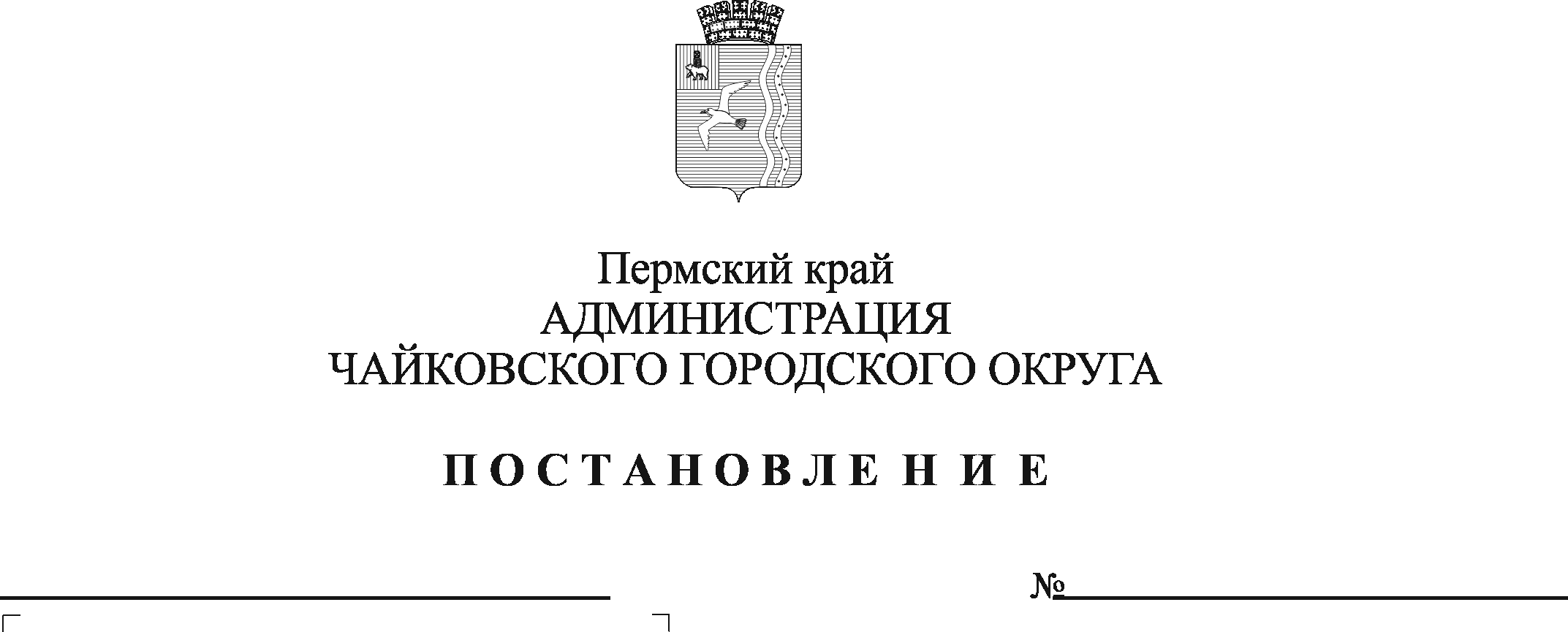 В соответствии со статьей 179 Бюджетного кодекса Российской Федерации, Уставом Чайковского городского округа, постановлением администрации города Чайковского от 19 февраля 2019 г. № 249 «Об утверждении Порядка разработки, реализации и оценки эффективности муниципальных программ Чайковского городского округа»ПОСТАНОВЛЯЮ:1. Утвердить прилагаемые изменения в муниципальную программу «Развитие физической культуры, спорта и формирование здорового образа жизни в Чайковском городском округе», утвержденную постановлением администрации города Чайковского от 16.01.2019 №7/1 (в редакции от 17.06.2019 № 1111, от 09.08.2019 № 1375, от 11.10.2019 № 1673, от 11.12.2019 № 1947, от 20.02.2020 № 170, от 01.04.2020 № 366, от 15.05.2020 № 491, от 17.06.2020 № 574, от 05.10.2020 № 915, от 24.11.2020 № 1128, от 24.12.2020   № 1262, от 13.01.2021 № 18,  от 19.03.2021 №239 ).2. Опубликовать постановление в муниципальной газете «Огни Камы» и разместить на официальном сайте администрации Чайковского городского округа.3. Постановление вступает в силу после его официального опубликования. И.о. главы городского округа-главы администрацииЧайковского городского  округа                               А.В. Агафонов  				                              УТВЕРЖДЕНЫ      постановлением администрации      Чайковского городского округа     от                             №ИЗМЕНЕНИЯ,которые вносятся  в муниципальную программу «Развитие физической культуры, спорта и формирование здорового образа жизнив Чайковском городском округе»1. Паспорт  муниципальной программы  «Развитие физической культуры, спорта и формирование здорового образа жизни в Чайковском городском округе» изложить в следующей редакции:Характеристика текущего состояния сферы физической культурыи спортаФизическая культура и спорт являются составными элементами культуры личности и здорового образа жизни, значительно влияют не только на повышение физической подготовленности, улучшение здоровья, но и на поведение человека в быту, трудовом коллективе, на формирование личности и межличностных отношений.Одним из главных направлений развития физической культуры и спорта является физическое воспитание, что способствует решению многих важных проблем, таких как улучшение здоровья населения, увеличение продолжительности жизни и ее качества, профилактика правонарушений. За период с 2010 по 2020 годы в Чайковском городском округе отмечена ярко выраженная положительная динамика роста числа жителей, систематически занимающихся физической культурой и спортом. В 2010 году число жителей, занимающихся физической культурой и спортом, составляло 17 820 человек (16,5 %), а в 2020 году – 45 219 человек, что составляет 46,7 % от численности населения в возрасте от 3 до 79 лет.Указанному росту числа занимающихся во многом способствовало проведение ряда физкультурно-массовых и спортивных мероприятий: «Лыжня России», «Кросс Нации», «Российский азимут», «Оранжевый мяч», «Лед надежды нашей», Фестивали ВФСК ГТО, соревнования по стритболу, баскетболу, волейболу, футболу, легкой атлетике, лыжным гонкам, городская легкоатлетическая эстафета; Спартакиады среди дошкольников и школьников; Спартакиада среди студентов; Фестивали спорта среди студентов и трудовых коллективов; Спартакиада среди сельских поселений, открытый туристический слёт, зимняя и летняя Спартакиады трудящихся и другие.Основным фактором, оказывающим влияние на развитие физической культуры и спорта, является достаточное количество современных спортивных сооружений. Чайковский городской округ имеет разветвленную инфраструктуру спортивных сооружений. По итогам 2020 года на территории округа всего 318 спортивных сооружений, в том числе 20 объектов – это объекты городской и рекреационной инфраструктуры, приспособленные для занятий физической культуры и спортом, из них: 2 стадиона с трибунами, один из которых муниципальный; 98 плоскостных спортивных сооружений; 53 спортивных залов, их них 9 находятся в федеральной собственности, 4 – в региональной, 33 – муниципальной, 7 залов находятся в ведении организаций и предприятий городского округа; 11 плавательных бассейнов, из них 5 ванн длиной  (2 – федеральных, 7 – муниципальных и 2 – другой собственности); 2 лыжные базы муниципальной собственности; биатлонный комплекс, находящийся в ведении ФГБОУ ВО «ЧГИФК»; 4 сооружения для стрелковых видов спорта (тиры) (федеральной и региональной собственности); 126 других спортивных сооружения, не отнесенных к вышеуказанному перечню. К ним относятся трамплины и горнолыжные базы, школьные залы и плавательные ванны, несоответствующие стандартам по площади и/или по высоте, приспособленные помещения для проведения занятий физической культуры и спорта и иные объекты. Обеспеченность спортивными сооружениями (показатель единовременной пропускной способности спортсооружений) составляет 91,9%.Спортсмены и сборные команды Чайковского городского округа по видам спорта принимают активное участие в краевых, всероссийских и международных соревнованиях.В Чайковском городском округе развивается работа по вовлечению в занятия физической культурой и спортом инвалидов и лиц с ограниченными физическими возможностями здоровья. Ежегодно спортсмены-инвалиды Чайковского городского округа принимают участие в краевых фестивалях для лиц с ограниченными физическими возможностями здоровья.Вместе с тем, несмотря на достаточные успехи Чайковского городского округа в сфере развития физической культуры и спорта, отмечается ряд существующих проблем.1. Несоответствие уровня материальной базы и инфраструктуры физической культуры и спорта задачам развития массового спорта (несоответствие большого количества имеющихся спортивных сооружений современным требованиям).2. Несоответствие перечня услуг современным требованиям и запросам населения, недостаточные условия для развития услуг для социально незащищенных слоев населения и внедрения платных услуг в деятельность объектов спорта.3. Недостаточное бюджетное финансирование.Успешное развитие физической культуры и массового спорта имеет приоритетное значение для укрепления здоровья горожан и повышения качества их жизни и в связи с этим является одним из ключевых факторов, обеспечивающих устойчивое социально-экономическое развитие государства.Приоритетными направлениями развития физической культуры и спорта в городском округе, являются:- развитие учреждений физкультурно-спортивной направленности;- привлечение частных инвесторов к поддержке спортивных школ и команд;- развитие молодежного и детско-юношеского спорта;- выявление и поддержка деятельности организаций, осуществляющих инновационные проекты и программы по вовлечению детей, в том числе дошкольного возраста, подростков и молодежи в систему физического воспитания;- развитие физкультурно-оздоровительной деятельности среди взрослого населения;- создание условий для физкультурно-оздоровительных занятий пожилых людей;- содействие развитию физической активности различных категорий и групп населения, занятию новыми видами спорта, национальными видами спорта;- стимулирование работодателей к созданию условий для физкультурно-оздоровительной и спортивно-массовой работы, а также пропаганды здорового образа жизни среди работников;- создание отделений и групп в спортивных школах для лиц с ограниченными возможностями здоровья и инвалидов;- реабилитация и абилитация инвалидов посредством физической культуры и спорта;- создание условий для роста спортивных достижений;- развитие медицинского обеспечения физической культуры и спорта;- укрепление и развитие материально-технической базы, приведение материально-технической базы и инфраструктуры в соответствие с задачами развития массового спорта и спорта высших достижений;- совершенствование кадрового обеспечения в сфере физической культуры и спорта, в том числе через повышение квалификации специалистов, создание благоприятных условий для работы молодых специалистов в сфере физической культуры и спорта;- пропаганда ценностей физической культуры и спорта и популяризация здорового образа жизни, физической культуры и спорта в образовательных учреждениях, по месту жительства, в том числе через поддержку проектов по развитию физической культуры и спорта в средствах массовой информации, через поддержку общественных организаций физкультурно-спортивной направленности и федераций по видам спорта;- внедрение Всероссийского физкультурно-спортивного комплекса «Готов к труду и обороне» (ГТО) в Чайковском городском округе.Инструментом, позволяющим наиболее эффективным способом решить указанные проблемы и обеспечить динамическое развитие сферы физической культуры и спорта в среднесрочной перспективе станет реализация на территории Чайковского городского округа муниципальной программы «Развитие физической культуры, спорта и формирование здорового образа жизни в Чайковском городском округе на 2019 – 2023 годы» (далее Программа).2. Паспорт Подпрограммы 1. «Развитие физической культуры и массового спорта» изложить в следующей редакции:3. Паспорт подпрограммы 2. «Спорт высших достижений» изложить в следующей редакции:4. Паспорт подпрограммы 3. «Развитие спортивной инфраструктуры» изложить в следующей редакции:5. Паспорт подпрограммы 4. «Обеспечение реализации муниципальной программы» изложить в следующей редакции:6. Приложение 5 к Программе изложить в новой редакции:Приложение 5к муниципальной программе «Развитие физической культуры, спорта и формирование здорового образа жизни в Чайковском городском округе»                  Сводные финансовые затраты и показатели результативности выполнения муниципальной программы «Развитие физической культуры, спорта                                  и формирование здорового образа жизни в Чайковском городском округе»Ответственный исполнитель программыУправление физической культуры и спорта администрации Чайковского городского округа (далее по тексту – Управление физической культуры и спорта)Управление физической культуры и спорта администрации Чайковского городского округа (далее по тексту – Управление физической культуры и спорта)Управление физической культуры и спорта администрации Чайковского городского округа (далее по тексту – Управление физической культуры и спорта)Управление физической культуры и спорта администрации Чайковского городского округа (далее по тексту – Управление физической культуры и спорта)Управление физической культуры и спорта администрации Чайковского городского округа (далее по тексту – Управление физической культуры и спорта)Управление физической культуры и спорта администрации Чайковского городского округа (далее по тексту – Управление физической культуры и спорта)Управление физической культуры и спорта администрации Чайковского городского округа (далее по тексту – Управление физической культуры и спорта)Соисполнители программыУправление образования администрации Чайковского городского округа;Управление культуры и молодёжной политики администрации Чайковского городского округа;Управление строительства и архитектуры администрации Чайковского городского округаУправление образования администрации Чайковского городского округа;Управление культуры и молодёжной политики администрации Чайковского городского округа;Управление строительства и архитектуры администрации Чайковского городского округаУправление образования администрации Чайковского городского округа;Управление культуры и молодёжной политики администрации Чайковского городского округа;Управление строительства и архитектуры администрации Чайковского городского округаУправление образования администрации Чайковского городского округа;Управление культуры и молодёжной политики администрации Чайковского городского округа;Управление строительства и архитектуры администрации Чайковского городского округаУправление образования администрации Чайковского городского округа;Управление культуры и молодёжной политики администрации Чайковского городского округа;Управление строительства и архитектуры администрации Чайковского городского округаУправление образования администрации Чайковского городского округа;Управление культуры и молодёжной политики администрации Чайковского городского округа;Управление строительства и архитектуры администрации Чайковского городского округаУправление образования администрации Чайковского городского округа;Управление культуры и молодёжной политики администрации Чайковского городского округа;Управление строительства и архитектуры администрации Чайковского городского округаУчастники программыУправление физической культуры и спорта администрации Чайковского городского округа;Управление культуры и молодёжной политики администрации Чайковского городского округа;Управление образования администрации Чайковского городского округа;Управление строительства и архитектуры администрации Чайковского городского округаУправление физической культуры и спорта администрации Чайковского городского округа;Управление культуры и молодёжной политики администрации Чайковского городского округа;Управление образования администрации Чайковского городского округа;Управление строительства и архитектуры администрации Чайковского городского округаУправление физической культуры и спорта администрации Чайковского городского округа;Управление культуры и молодёжной политики администрации Чайковского городского округа;Управление образования администрации Чайковского городского округа;Управление строительства и архитектуры администрации Чайковского городского округаУправление физической культуры и спорта администрации Чайковского городского округа;Управление культуры и молодёжной политики администрации Чайковского городского округа;Управление образования администрации Чайковского городского округа;Управление строительства и архитектуры администрации Чайковского городского округаУправление физической культуры и спорта администрации Чайковского городского округа;Управление культуры и молодёжной политики администрации Чайковского городского округа;Управление образования администрации Чайковского городского округа;Управление строительства и архитектуры администрации Чайковского городского округаУправление физической культуры и спорта администрации Чайковского городского округа;Управление культуры и молодёжной политики администрации Чайковского городского округа;Управление образования администрации Чайковского городского округа;Управление строительства и архитектуры администрации Чайковского городского округаУправление физической культуры и спорта администрации Чайковского городского округа;Управление культуры и молодёжной политики администрации Чайковского городского округа;Управление образования администрации Чайковского городского округа;Управление строительства и архитектуры администрации Чайковского городского округаПодпрограммы программы1.Развитие физической культуры и массового спорта;2.Спорт высших достижений;3.Развитие спортивной инфраструктуры;4.Обеспечение реализации муниципальной программы1.Развитие физической культуры и массового спорта;2.Спорт высших достижений;3.Развитие спортивной инфраструктуры;4.Обеспечение реализации муниципальной программы1.Развитие физической культуры и массового спорта;2.Спорт высших достижений;3.Развитие спортивной инфраструктуры;4.Обеспечение реализации муниципальной программы1.Развитие физической культуры и массового спорта;2.Спорт высших достижений;3.Развитие спортивной инфраструктуры;4.Обеспечение реализации муниципальной программы1.Развитие физической культуры и массового спорта;2.Спорт высших достижений;3.Развитие спортивной инфраструктуры;4.Обеспечение реализации муниципальной программы1.Развитие физической культуры и массового спорта;2.Спорт высших достижений;3.Развитие спортивной инфраструктуры;4.Обеспечение реализации муниципальной программы1.Развитие физической культуры и массового спорта;2.Спорт высших достижений;3.Развитие спортивной инфраструктуры;4.Обеспечение реализации муниципальной программыЦели программыСоздание условий, обеспечивающих возможность гражданам систематически заниматься физической культурой и спортом. Создание условий и механизмов, обеспечивающих формирование здорового образа жизниСоздание условий, обеспечивающих возможность гражданам систематически заниматься физической культурой и спортом. Создание условий и механизмов, обеспечивающих формирование здорового образа жизниСоздание условий, обеспечивающих возможность гражданам систематически заниматься физической культурой и спортом. Создание условий и механизмов, обеспечивающих формирование здорового образа жизниСоздание условий, обеспечивающих возможность гражданам систематически заниматься физической культурой и спортом. Создание условий и механизмов, обеспечивающих формирование здорового образа жизниСоздание условий, обеспечивающих возможность гражданам систематически заниматься физической культурой и спортом. Создание условий и механизмов, обеспечивающих формирование здорового образа жизниСоздание условий, обеспечивающих возможность гражданам систематически заниматься физической культурой и спортом. Создание условий и механизмов, обеспечивающих формирование здорового образа жизниСоздание условий, обеспечивающих возможность гражданам систематически заниматься физической культурой и спортом. Создание условий и механизмов, обеспечивающих формирование здорового образа жизниЗадачи программы1. Привлечение к занятиям физической культурой и спортом жителей Чайковского городского округа;2.Формирование у детей, подростков и молодежи устойчивого интереса к систематическим занятиям физической культурой и спортом, и потребности в здоровом образе жизни;3.Вовлечение лиц с ограниченными физическими возможностями и пожилых людей в систематические занятия физической культурой и спортом;4.Организация предоставления физкультурно-оздоровительных услуг по подготовке спортивного резерва в муниципальных учреждениях Управления физической культуры и спорта;5.Участие спортсменов Чайковского городского округа в краевых, российских и международных соревнованиях;6.Создание условий для развития спорта высших достижений на территории Чайковского городского округа;7.Создание и развитие эффективной и доступной спортивной инфраструктуры для различных групп населения;8.Приведение в нормативное состояние муниципальных учреждений физической культуры и спорта;9.Обновление материально-технической базы муниципальных учреждений физической культуры и спорта;10.Обеспечение деятельности органов местного самоуправления;11.Привлечение граждан Чайковского городского округа к сдаче нормативов ВФСК ГТО1. Привлечение к занятиям физической культурой и спортом жителей Чайковского городского округа;2.Формирование у детей, подростков и молодежи устойчивого интереса к систематическим занятиям физической культурой и спортом, и потребности в здоровом образе жизни;3.Вовлечение лиц с ограниченными физическими возможностями и пожилых людей в систематические занятия физической культурой и спортом;4.Организация предоставления физкультурно-оздоровительных услуг по подготовке спортивного резерва в муниципальных учреждениях Управления физической культуры и спорта;5.Участие спортсменов Чайковского городского округа в краевых, российских и международных соревнованиях;6.Создание условий для развития спорта высших достижений на территории Чайковского городского округа;7.Создание и развитие эффективной и доступной спортивной инфраструктуры для различных групп населения;8.Приведение в нормативное состояние муниципальных учреждений физической культуры и спорта;9.Обновление материально-технической базы муниципальных учреждений физической культуры и спорта;10.Обеспечение деятельности органов местного самоуправления;11.Привлечение граждан Чайковского городского округа к сдаче нормативов ВФСК ГТО1. Привлечение к занятиям физической культурой и спортом жителей Чайковского городского округа;2.Формирование у детей, подростков и молодежи устойчивого интереса к систематическим занятиям физической культурой и спортом, и потребности в здоровом образе жизни;3.Вовлечение лиц с ограниченными физическими возможностями и пожилых людей в систематические занятия физической культурой и спортом;4.Организация предоставления физкультурно-оздоровительных услуг по подготовке спортивного резерва в муниципальных учреждениях Управления физической культуры и спорта;5.Участие спортсменов Чайковского городского округа в краевых, российских и международных соревнованиях;6.Создание условий для развития спорта высших достижений на территории Чайковского городского округа;7.Создание и развитие эффективной и доступной спортивной инфраструктуры для различных групп населения;8.Приведение в нормативное состояние муниципальных учреждений физической культуры и спорта;9.Обновление материально-технической базы муниципальных учреждений физической культуры и спорта;10.Обеспечение деятельности органов местного самоуправления;11.Привлечение граждан Чайковского городского округа к сдаче нормативов ВФСК ГТО1. Привлечение к занятиям физической культурой и спортом жителей Чайковского городского округа;2.Формирование у детей, подростков и молодежи устойчивого интереса к систематическим занятиям физической культурой и спортом, и потребности в здоровом образе жизни;3.Вовлечение лиц с ограниченными физическими возможностями и пожилых людей в систематические занятия физической культурой и спортом;4.Организация предоставления физкультурно-оздоровительных услуг по подготовке спортивного резерва в муниципальных учреждениях Управления физической культуры и спорта;5.Участие спортсменов Чайковского городского округа в краевых, российских и международных соревнованиях;6.Создание условий для развития спорта высших достижений на территории Чайковского городского округа;7.Создание и развитие эффективной и доступной спортивной инфраструктуры для различных групп населения;8.Приведение в нормативное состояние муниципальных учреждений физической культуры и спорта;9.Обновление материально-технической базы муниципальных учреждений физической культуры и спорта;10.Обеспечение деятельности органов местного самоуправления;11.Привлечение граждан Чайковского городского округа к сдаче нормативов ВФСК ГТО1. Привлечение к занятиям физической культурой и спортом жителей Чайковского городского округа;2.Формирование у детей, подростков и молодежи устойчивого интереса к систематическим занятиям физической культурой и спортом, и потребности в здоровом образе жизни;3.Вовлечение лиц с ограниченными физическими возможностями и пожилых людей в систематические занятия физической культурой и спортом;4.Организация предоставления физкультурно-оздоровительных услуг по подготовке спортивного резерва в муниципальных учреждениях Управления физической культуры и спорта;5.Участие спортсменов Чайковского городского округа в краевых, российских и международных соревнованиях;6.Создание условий для развития спорта высших достижений на территории Чайковского городского округа;7.Создание и развитие эффективной и доступной спортивной инфраструктуры для различных групп населения;8.Приведение в нормативное состояние муниципальных учреждений физической культуры и спорта;9.Обновление материально-технической базы муниципальных учреждений физической культуры и спорта;10.Обеспечение деятельности органов местного самоуправления;11.Привлечение граждан Чайковского городского округа к сдаче нормативов ВФСК ГТО1. Привлечение к занятиям физической культурой и спортом жителей Чайковского городского округа;2.Формирование у детей, подростков и молодежи устойчивого интереса к систематическим занятиям физической культурой и спортом, и потребности в здоровом образе жизни;3.Вовлечение лиц с ограниченными физическими возможностями и пожилых людей в систематические занятия физической культурой и спортом;4.Организация предоставления физкультурно-оздоровительных услуг по подготовке спортивного резерва в муниципальных учреждениях Управления физической культуры и спорта;5.Участие спортсменов Чайковского городского округа в краевых, российских и международных соревнованиях;6.Создание условий для развития спорта высших достижений на территории Чайковского городского округа;7.Создание и развитие эффективной и доступной спортивной инфраструктуры для различных групп населения;8.Приведение в нормативное состояние муниципальных учреждений физической культуры и спорта;9.Обновление материально-технической базы муниципальных учреждений физической культуры и спорта;10.Обеспечение деятельности органов местного самоуправления;11.Привлечение граждан Чайковского городского округа к сдаче нормативов ВФСК ГТО1. Привлечение к занятиям физической культурой и спортом жителей Чайковского городского округа;2.Формирование у детей, подростков и молодежи устойчивого интереса к систематическим занятиям физической культурой и спортом, и потребности в здоровом образе жизни;3.Вовлечение лиц с ограниченными физическими возможностями и пожилых людей в систематические занятия физической культурой и спортом;4.Организация предоставления физкультурно-оздоровительных услуг по подготовке спортивного резерва в муниципальных учреждениях Управления физической культуры и спорта;5.Участие спортсменов Чайковского городского округа в краевых, российских и международных соревнованиях;6.Создание условий для развития спорта высших достижений на территории Чайковского городского округа;7.Создание и развитие эффективной и доступной спортивной инфраструктуры для различных групп населения;8.Приведение в нормативное состояние муниципальных учреждений физической культуры и спорта;9.Обновление материально-технической базы муниципальных учреждений физической культуры и спорта;10.Обеспечение деятельности органов местного самоуправления;11.Привлечение граждан Чайковского городского округа к сдаче нормативов ВФСК ГТОЦелевые показатели программыЭтапы и сроки реализации программы2019-2023 годыРеализация программы по этапам не предусмотрена2019-2023 годыРеализация программы по этапам не предусмотрена2019-2023 годыРеализация программы по этапам не предусмотрена2019-2023 годыРеализация программы по этапам не предусмотрена2019-2023 годыРеализация программы по этапам не предусмотрена2019-2023 годыРеализация программы по этапам не предусмотрена2019-2023 годыРеализация программы по этапам не предусмотренаОбъемы бюджетных ассигнованийИсточники финансированияРасходы (тыс. руб.)Расходы (тыс. руб.)Расходы (тыс. руб.)Расходы (тыс. руб.)Расходы (тыс. руб.)Расходы (тыс. руб.)Объемы бюджетных ассигнованийИсточники финансирования2019г.  факт2020г.   план2021г.   план 2022г.  план2023г.  планИтогоОбъемы бюджетных ассигнованийВсего, в том числе:114 371,745   147 407,729 144 914,045   126 408,140   98 959,787 632 061,446   Объемы бюджетных ассигнованийместной бюджет85 623,498121 907,778    112 820,948   105 323,313   98 959,787524 635,324   Объемы бюджетных ассигнованийкраевой бюджет 21 617,754   25 499,951      32 093,097   18 895,980   -98 106,782   Объемы бюджетных ассигнованийфедеральный бюджет 7 130,493   --2 188,847-   9 319,340   Ожидаемые результаты реализации программы1. Увеличение доли населения, систематически занимающегося физической культурой и спортом, в общей численности населения в возрасте 3-79 лет к 2023 году до 56%.2. Увеличение доли детей и молодежи в возрасте 3-29 лет, систематически занимающихся физической культурой и спортом, в общей численности детей и молодежи к 2023 году до 88,4%.3. Увеличение доли граждан среднего возраста (женщины в возрасте 30-54 лет; мужчины в возрасте 30-59 лет), систематически занимающихся физической культурой и спортом, в общей численности граждан среднего возраста к 2023 году до 56,9%. 4. Увеличение доли граждан старшего возраста (женщины в возрасте 55-79 лет; мужчины в возрасте 60-79 лет), систематически занимающихся физической культурой и спортом, в общей численности граждан старшего возраста к 2023 году до 9,6%.5.Уровень обеспеченности граждан спортивными сооружениями исходя из единовременной пропускной способности объектов спорта к 2023 году до 93,4%6.Эффективность использования существующих объектов спортивной инфраструктуры к 2023 году до 80%7. Увеличение доли граждан Чайковского городского округа сдавших нормы ГТО к 2023 году 50%1. Увеличение доли населения, систематически занимающегося физической культурой и спортом, в общей численности населения в возрасте 3-79 лет к 2023 году до 56%.2. Увеличение доли детей и молодежи в возрасте 3-29 лет, систематически занимающихся физической культурой и спортом, в общей численности детей и молодежи к 2023 году до 88,4%.3. Увеличение доли граждан среднего возраста (женщины в возрасте 30-54 лет; мужчины в возрасте 30-59 лет), систематически занимающихся физической культурой и спортом, в общей численности граждан среднего возраста к 2023 году до 56,9%. 4. Увеличение доли граждан старшего возраста (женщины в возрасте 55-79 лет; мужчины в возрасте 60-79 лет), систематически занимающихся физической культурой и спортом, в общей численности граждан старшего возраста к 2023 году до 9,6%.5.Уровень обеспеченности граждан спортивными сооружениями исходя из единовременной пропускной способности объектов спорта к 2023 году до 93,4%6.Эффективность использования существующих объектов спортивной инфраструктуры к 2023 году до 80%7. Увеличение доли граждан Чайковского городского округа сдавших нормы ГТО к 2023 году 50%1. Увеличение доли населения, систематически занимающегося физической культурой и спортом, в общей численности населения в возрасте 3-79 лет к 2023 году до 56%.2. Увеличение доли детей и молодежи в возрасте 3-29 лет, систематически занимающихся физической культурой и спортом, в общей численности детей и молодежи к 2023 году до 88,4%.3. Увеличение доли граждан среднего возраста (женщины в возрасте 30-54 лет; мужчины в возрасте 30-59 лет), систематически занимающихся физической культурой и спортом, в общей численности граждан среднего возраста к 2023 году до 56,9%. 4. Увеличение доли граждан старшего возраста (женщины в возрасте 55-79 лет; мужчины в возрасте 60-79 лет), систематически занимающихся физической культурой и спортом, в общей численности граждан старшего возраста к 2023 году до 9,6%.5.Уровень обеспеченности граждан спортивными сооружениями исходя из единовременной пропускной способности объектов спорта к 2023 году до 93,4%6.Эффективность использования существующих объектов спортивной инфраструктуры к 2023 году до 80%7. Увеличение доли граждан Чайковского городского округа сдавших нормы ГТО к 2023 году 50%1. Увеличение доли населения, систематически занимающегося физической культурой и спортом, в общей численности населения в возрасте 3-79 лет к 2023 году до 56%.2. Увеличение доли детей и молодежи в возрасте 3-29 лет, систематически занимающихся физической культурой и спортом, в общей численности детей и молодежи к 2023 году до 88,4%.3. Увеличение доли граждан среднего возраста (женщины в возрасте 30-54 лет; мужчины в возрасте 30-59 лет), систематически занимающихся физической культурой и спортом, в общей численности граждан среднего возраста к 2023 году до 56,9%. 4. Увеличение доли граждан старшего возраста (женщины в возрасте 55-79 лет; мужчины в возрасте 60-79 лет), систематически занимающихся физической культурой и спортом, в общей численности граждан старшего возраста к 2023 году до 9,6%.5.Уровень обеспеченности граждан спортивными сооружениями исходя из единовременной пропускной способности объектов спорта к 2023 году до 93,4%6.Эффективность использования существующих объектов спортивной инфраструктуры к 2023 году до 80%7. Увеличение доли граждан Чайковского городского округа сдавших нормы ГТО к 2023 году 50%1. Увеличение доли населения, систематически занимающегося физической культурой и спортом, в общей численности населения в возрасте 3-79 лет к 2023 году до 56%.2. Увеличение доли детей и молодежи в возрасте 3-29 лет, систематически занимающихся физической культурой и спортом, в общей численности детей и молодежи к 2023 году до 88,4%.3. Увеличение доли граждан среднего возраста (женщины в возрасте 30-54 лет; мужчины в возрасте 30-59 лет), систематически занимающихся физической культурой и спортом, в общей численности граждан среднего возраста к 2023 году до 56,9%. 4. Увеличение доли граждан старшего возраста (женщины в возрасте 55-79 лет; мужчины в возрасте 60-79 лет), систематически занимающихся физической культурой и спортом, в общей численности граждан старшего возраста к 2023 году до 9,6%.5.Уровень обеспеченности граждан спортивными сооружениями исходя из единовременной пропускной способности объектов спорта к 2023 году до 93,4%6.Эффективность использования существующих объектов спортивной инфраструктуры к 2023 году до 80%7. Увеличение доли граждан Чайковского городского округа сдавших нормы ГТО к 2023 году 50%1. Увеличение доли населения, систематически занимающегося физической культурой и спортом, в общей численности населения в возрасте 3-79 лет к 2023 году до 56%.2. Увеличение доли детей и молодежи в возрасте 3-29 лет, систематически занимающихся физической культурой и спортом, в общей численности детей и молодежи к 2023 году до 88,4%.3. Увеличение доли граждан среднего возраста (женщины в возрасте 30-54 лет; мужчины в возрасте 30-59 лет), систематически занимающихся физической культурой и спортом, в общей численности граждан среднего возраста к 2023 году до 56,9%. 4. Увеличение доли граждан старшего возраста (женщины в возрасте 55-79 лет; мужчины в возрасте 60-79 лет), систематически занимающихся физической культурой и спортом, в общей численности граждан старшего возраста к 2023 году до 9,6%.5.Уровень обеспеченности граждан спортивными сооружениями исходя из единовременной пропускной способности объектов спорта к 2023 году до 93,4%6.Эффективность использования существующих объектов спортивной инфраструктуры к 2023 году до 80%7. Увеличение доли граждан Чайковского городского округа сдавших нормы ГТО к 2023 году 50%1. Увеличение доли населения, систематически занимающегося физической культурой и спортом, в общей численности населения в возрасте 3-79 лет к 2023 году до 56%.2. Увеличение доли детей и молодежи в возрасте 3-29 лет, систематически занимающихся физической культурой и спортом, в общей численности детей и молодежи к 2023 году до 88,4%.3. Увеличение доли граждан среднего возраста (женщины в возрасте 30-54 лет; мужчины в возрасте 30-59 лет), систематически занимающихся физической культурой и спортом, в общей численности граждан среднего возраста к 2023 году до 56,9%. 4. Увеличение доли граждан старшего возраста (женщины в возрасте 55-79 лет; мужчины в возрасте 60-79 лет), систематически занимающихся физической культурой и спортом, в общей численности граждан старшего возраста к 2023 году до 9,6%.5.Уровень обеспеченности граждан спортивными сооружениями исходя из единовременной пропускной способности объектов спорта к 2023 году до 93,4%6.Эффективность использования существующих объектов спортивной инфраструктуры к 2023 году до 80%7. Увеличение доли граждан Чайковского городского округа сдавших нормы ГТО к 2023 году 50%Ответственный исполнитель подпрограммыУправление физической культуры и спортаУправление физической культуры и спортаУправление физической культуры и спортаУправление физической культуры и спортаУправление физической культуры и спортаУправление физической культуры и спортаУправление физической культуры и спортаСоисполнители подпрограммыУправление образования администрации Чайковского городского округаУправление образования администрации Чайковского городского округаУправление образования администрации Чайковского городского округаУправление образования администрации Чайковского городского округаУправление образования администрации Чайковского городского округаУправление образования администрации Чайковского городского округаУправление образования администрации Чайковского городского округаУчастники подпрограммыУправление физической культуры и спорта администрации Чайковского городского округа;Управление образования администрации Чайковского городского округаУправление физической культуры и спорта администрации Чайковского городского округа;Управление образования администрации Чайковского городского округаУправление физической культуры и спорта администрации Чайковского городского округа;Управление образования администрации Чайковского городского округаУправление физической культуры и спорта администрации Чайковского городского округа;Управление образования администрации Чайковского городского округаУправление физической культуры и спорта администрации Чайковского городского округа;Управление образования администрации Чайковского городского округаУправление физической культуры и спорта администрации Чайковского городского округа;Управление образования администрации Чайковского городского округаУправление физической культуры и спорта администрации Чайковского городского округа;Управление образования администрации Чайковского городского округаЦель подпрограммыСовершенствование форм организации и проведения спортивно-массовых мероприятий для населения, повышения их зрелищностиСовершенствование форм организации и проведения спортивно-массовых мероприятий для населения, повышения их зрелищностиСовершенствование форм организации и проведения спортивно-массовых мероприятий для населения, повышения их зрелищностиСовершенствование форм организации и проведения спортивно-массовых мероприятий для населения, повышения их зрелищностиСовершенствование форм организации и проведения спортивно-массовых мероприятий для населения, повышения их зрелищностиСовершенствование форм организации и проведения спортивно-массовых мероприятий для населения, повышения их зрелищностиСовершенствование форм организации и проведения спортивно-массовых мероприятий для населения, повышения их зрелищностиЗадачи подпрограммы1.Привлечение к занятиям физической культурой и спортом жителей Чайковского городского округа;2. Формирование у детей, подростков и молодежи устойчивого интереса к систематическим занятиям физической культурой и спортом и потребности в здоровом образе жизни;3.Вовлечение лиц с ограниченными физическими возможностями и пожилых людей к занятиям физической культурой и спортом;4.Организация предоставления физкультурно-оздоровительных и спортивных услуг (работ) в сфере физической культуры и спорта;5.Привлечение граждан Чайковского городского округа к сдаче нормативов ВФСК ГТО1.Привлечение к занятиям физической культурой и спортом жителей Чайковского городского округа;2. Формирование у детей, подростков и молодежи устойчивого интереса к систематическим занятиям физической культурой и спортом и потребности в здоровом образе жизни;3.Вовлечение лиц с ограниченными физическими возможностями и пожилых людей к занятиям физической культурой и спортом;4.Организация предоставления физкультурно-оздоровительных и спортивных услуг (работ) в сфере физической культуры и спорта;5.Привлечение граждан Чайковского городского округа к сдаче нормативов ВФСК ГТО1.Привлечение к занятиям физической культурой и спортом жителей Чайковского городского округа;2. Формирование у детей, подростков и молодежи устойчивого интереса к систематическим занятиям физической культурой и спортом и потребности в здоровом образе жизни;3.Вовлечение лиц с ограниченными физическими возможностями и пожилых людей к занятиям физической культурой и спортом;4.Организация предоставления физкультурно-оздоровительных и спортивных услуг (работ) в сфере физической культуры и спорта;5.Привлечение граждан Чайковского городского округа к сдаче нормативов ВФСК ГТО1.Привлечение к занятиям физической культурой и спортом жителей Чайковского городского округа;2. Формирование у детей, подростков и молодежи устойчивого интереса к систематическим занятиям физической культурой и спортом и потребности в здоровом образе жизни;3.Вовлечение лиц с ограниченными физическими возможностями и пожилых людей к занятиям физической культурой и спортом;4.Организация предоставления физкультурно-оздоровительных и спортивных услуг (работ) в сфере физической культуры и спорта;5.Привлечение граждан Чайковского городского округа к сдаче нормативов ВФСК ГТО1.Привлечение к занятиям физической культурой и спортом жителей Чайковского городского округа;2. Формирование у детей, подростков и молодежи устойчивого интереса к систематическим занятиям физической культурой и спортом и потребности в здоровом образе жизни;3.Вовлечение лиц с ограниченными физическими возможностями и пожилых людей к занятиям физической культурой и спортом;4.Организация предоставления физкультурно-оздоровительных и спортивных услуг (работ) в сфере физической культуры и спорта;5.Привлечение граждан Чайковского городского округа к сдаче нормативов ВФСК ГТО1.Привлечение к занятиям физической культурой и спортом жителей Чайковского городского округа;2. Формирование у детей, подростков и молодежи устойчивого интереса к систематическим занятиям физической культурой и спортом и потребности в здоровом образе жизни;3.Вовлечение лиц с ограниченными физическими возможностями и пожилых людей к занятиям физической культурой и спортом;4.Организация предоставления физкультурно-оздоровительных и спортивных услуг (работ) в сфере физической культуры и спорта;5.Привлечение граждан Чайковского городского округа к сдаче нормативов ВФСК ГТО1.Привлечение к занятиям физической культурой и спортом жителей Чайковского городского округа;2. Формирование у детей, подростков и молодежи устойчивого интереса к систематическим занятиям физической культурой и спортом и потребности в здоровом образе жизни;3.Вовлечение лиц с ограниченными физическими возможностями и пожилых людей к занятиям физической культурой и спортом;4.Организация предоставления физкультурно-оздоровительных и спортивных услуг (работ) в сфере физической культуры и спорта;5.Привлечение граждан Чайковского городского округа к сдаче нормативов ВФСК ГТОЦелевые показатели подпрограммыЭтапы и сроки реализации подпрограммы2019-2023 годыПодпрограмма не предусматривает разделения на этапы, мероприятия осуществляются на протяжении всего срока ее реализации2019-2023 годыПодпрограмма не предусматривает разделения на этапы, мероприятия осуществляются на протяжении всего срока ее реализации2019-2023 годыПодпрограмма не предусматривает разделения на этапы, мероприятия осуществляются на протяжении всего срока ее реализации2019-2023 годыПодпрограмма не предусматривает разделения на этапы, мероприятия осуществляются на протяжении всего срока ее реализации2019-2023 годыПодпрограмма не предусматривает разделения на этапы, мероприятия осуществляются на протяжении всего срока ее реализации2019-2023 годыПодпрограмма не предусматривает разделения на этапы, мероприятия осуществляются на протяжении всего срока ее реализации2019-2023 годыПодпрограмма не предусматривает разделения на этапы, мероприятия осуществляются на протяжении всего срока ее реализацииОбъемы бюджетных ассигнованийИсточники финансированияРасходы (тыс. руб.)Расходы (тыс. руб.)Расходы (тыс. руб.)Расходы (тыс. руб.)Расходы (тыс. руб.)Расходы (тыс. руб.)Объемы бюджетных ассигнованийИсточники финансирования2019г. факт2020г. план2021г. план2022г. план2023г. планИтогоОбъемы бюджетных ассигнованийВсего, в том числе:64 737,03084 273,17684 442,24083 710,49283 710,492400 873,430Объемы бюджетных ассигнованийМестный бюджет 62 34,259    82 70,405    84 42,240    83 710,492    83 710,492   397 267,888   Объемы бюджетных ассигнованийКраевой бюджет1 802,771    1 802,771   --- 3 605,542   Ожидаемые результаты реализации подпрограммы1.Увеличение доли населения, систематически занимающегося физической культурой и спортом, в общей численности населения в возрасте 3-79 лет к 2023 году до 56%.2. Увеличение доли детей и молодежи в возрасте 3-29 лет, систематически занимающихся физической культурой и спортом, в общей численности детей и молодежи к 2023 году до 88,4%.3. Увеличение доли граждан среднего возраста (женщины в возрасте 30-54 лет; мужчины в возрасте 30-59 лет), систематически занимающихся физической культурой и спортом, в общей численности граждан среднего возраста к 2023 году до 56,9%. 4. Увеличение доли граждан старшего возраста (женщины в возрасте 55-79 лет; мужчины в возрасте 60-79 лет), систематически занимающихся физической культурой и спортом, в общей численности граждан старшего возраста к 2023 году до 9,6%.5. Увеличение доли населения Чайковского городского округа выполнившего нормативы ВФСК ГТО, в общей численности населения, принявшего участие в выполнении нормативов ВФСК ГТО к 2023 году до 50%1.Увеличение доли населения, систематически занимающегося физической культурой и спортом, в общей численности населения в возрасте 3-79 лет к 2023 году до 56%.2. Увеличение доли детей и молодежи в возрасте 3-29 лет, систематически занимающихся физической культурой и спортом, в общей численности детей и молодежи к 2023 году до 88,4%.3. Увеличение доли граждан среднего возраста (женщины в возрасте 30-54 лет; мужчины в возрасте 30-59 лет), систематически занимающихся физической культурой и спортом, в общей численности граждан среднего возраста к 2023 году до 56,9%. 4. Увеличение доли граждан старшего возраста (женщины в возрасте 55-79 лет; мужчины в возрасте 60-79 лет), систематически занимающихся физической культурой и спортом, в общей численности граждан старшего возраста к 2023 году до 9,6%.5. Увеличение доли населения Чайковского городского округа выполнившего нормативы ВФСК ГТО, в общей численности населения, принявшего участие в выполнении нормативов ВФСК ГТО к 2023 году до 50%1.Увеличение доли населения, систематически занимающегося физической культурой и спортом, в общей численности населения в возрасте 3-79 лет к 2023 году до 56%.2. Увеличение доли детей и молодежи в возрасте 3-29 лет, систематически занимающихся физической культурой и спортом, в общей численности детей и молодежи к 2023 году до 88,4%.3. Увеличение доли граждан среднего возраста (женщины в возрасте 30-54 лет; мужчины в возрасте 30-59 лет), систематически занимающихся физической культурой и спортом, в общей численности граждан среднего возраста к 2023 году до 56,9%. 4. Увеличение доли граждан старшего возраста (женщины в возрасте 55-79 лет; мужчины в возрасте 60-79 лет), систематически занимающихся физической культурой и спортом, в общей численности граждан старшего возраста к 2023 году до 9,6%.5. Увеличение доли населения Чайковского городского округа выполнившего нормативы ВФСК ГТО, в общей численности населения, принявшего участие в выполнении нормативов ВФСК ГТО к 2023 году до 50%1.Увеличение доли населения, систематически занимающегося физической культурой и спортом, в общей численности населения в возрасте 3-79 лет к 2023 году до 56%.2. Увеличение доли детей и молодежи в возрасте 3-29 лет, систематически занимающихся физической культурой и спортом, в общей численности детей и молодежи к 2023 году до 88,4%.3. Увеличение доли граждан среднего возраста (женщины в возрасте 30-54 лет; мужчины в возрасте 30-59 лет), систематически занимающихся физической культурой и спортом, в общей численности граждан среднего возраста к 2023 году до 56,9%. 4. Увеличение доли граждан старшего возраста (женщины в возрасте 55-79 лет; мужчины в возрасте 60-79 лет), систематически занимающихся физической культурой и спортом, в общей численности граждан старшего возраста к 2023 году до 9,6%.5. Увеличение доли населения Чайковского городского округа выполнившего нормативы ВФСК ГТО, в общей численности населения, принявшего участие в выполнении нормативов ВФСК ГТО к 2023 году до 50%1.Увеличение доли населения, систематически занимающегося физической культурой и спортом, в общей численности населения в возрасте 3-79 лет к 2023 году до 56%.2. Увеличение доли детей и молодежи в возрасте 3-29 лет, систематически занимающихся физической культурой и спортом, в общей численности детей и молодежи к 2023 году до 88,4%.3. Увеличение доли граждан среднего возраста (женщины в возрасте 30-54 лет; мужчины в возрасте 30-59 лет), систематически занимающихся физической культурой и спортом, в общей численности граждан среднего возраста к 2023 году до 56,9%. 4. Увеличение доли граждан старшего возраста (женщины в возрасте 55-79 лет; мужчины в возрасте 60-79 лет), систематически занимающихся физической культурой и спортом, в общей численности граждан старшего возраста к 2023 году до 9,6%.5. Увеличение доли населения Чайковского городского округа выполнившего нормативы ВФСК ГТО, в общей численности населения, принявшего участие в выполнении нормативов ВФСК ГТО к 2023 году до 50%1.Увеличение доли населения, систематически занимающегося физической культурой и спортом, в общей численности населения в возрасте 3-79 лет к 2023 году до 56%.2. Увеличение доли детей и молодежи в возрасте 3-29 лет, систематически занимающихся физической культурой и спортом, в общей численности детей и молодежи к 2023 году до 88,4%.3. Увеличение доли граждан среднего возраста (женщины в возрасте 30-54 лет; мужчины в возрасте 30-59 лет), систематически занимающихся физической культурой и спортом, в общей численности граждан среднего возраста к 2023 году до 56,9%. 4. Увеличение доли граждан старшего возраста (женщины в возрасте 55-79 лет; мужчины в возрасте 60-79 лет), систематически занимающихся физической культурой и спортом, в общей численности граждан старшего возраста к 2023 году до 9,6%.5. Увеличение доли населения Чайковского городского округа выполнившего нормативы ВФСК ГТО, в общей численности населения, принявшего участие в выполнении нормативов ВФСК ГТО к 2023 году до 50%1.Увеличение доли населения, систематически занимающегося физической культурой и спортом, в общей численности населения в возрасте 3-79 лет к 2023 году до 56%.2. Увеличение доли детей и молодежи в возрасте 3-29 лет, систематически занимающихся физической культурой и спортом, в общей численности детей и молодежи к 2023 году до 88,4%.3. Увеличение доли граждан среднего возраста (женщины в возрасте 30-54 лет; мужчины в возрасте 30-59 лет), систематически занимающихся физической культурой и спортом, в общей численности граждан среднего возраста к 2023 году до 56,9%. 4. Увеличение доли граждан старшего возраста (женщины в возрасте 55-79 лет; мужчины в возрасте 60-79 лет), систематически занимающихся физической культурой и спортом, в общей численности граждан старшего возраста к 2023 году до 9,6%.5. Увеличение доли населения Чайковского городского округа выполнившего нормативы ВФСК ГТО, в общей численности населения, принявшего участие в выполнении нормативов ВФСК ГТО к 2023 году до 50%Ответственный исполнитель подпрограммыУправление физической культуры и спорта администрации Чайковского городского округаУправление физической культуры и спорта администрации Чайковского городского округаУправление физической культуры и спорта администрации Чайковского городского округаУправление физической культуры и спорта администрации Чайковского городского округаУправление физической культуры и спорта администрации Чайковского городского округаУправление физической культуры и спорта администрации Чайковского городского округаУправление физической культуры и спорта администрации Чайковского городского округаУчастники подпрограммыУправление физической культуры и спорта администрации Чайковского городского округа Управление физической культуры и спорта администрации Чайковского городского округа Управление физической культуры и спорта администрации Чайковского городского округа Управление физической культуры и спорта администрации Чайковского городского округа Управление физической культуры и спорта администрации Чайковского городского округа Управление физической культуры и спорта администрации Чайковского городского округа Управление физической культуры и спорта администрации Чайковского городского округа Цель подпрограммыСоздание условий для развития спорта высших достижений как составляющей престижа Чайковского городского округаСоздание условий для развития спорта высших достижений как составляющей престижа Чайковского городского округаСоздание условий для развития спорта высших достижений как составляющей престижа Чайковского городского округаСоздание условий для развития спорта высших достижений как составляющей престижа Чайковского городского округаСоздание условий для развития спорта высших достижений как составляющей престижа Чайковского городского округаСоздание условий для развития спорта высших достижений как составляющей престижа Чайковского городского округаСоздание условий для развития спорта высших достижений как составляющей престижа Чайковского городского округаЗадачи подпрограммы1. Участие спортсменов городского округа в краевых, российских и международных соревнованиях;2. Создание условий для развития спорта высших достижений на территории Чайковского городского округа1. Участие спортсменов городского округа в краевых, российских и международных соревнованиях;2. Создание условий для развития спорта высших достижений на территории Чайковского городского округа1. Участие спортсменов городского округа в краевых, российских и международных соревнованиях;2. Создание условий для развития спорта высших достижений на территории Чайковского городского округа1. Участие спортсменов городского округа в краевых, российских и международных соревнованиях;2. Создание условий для развития спорта высших достижений на территории Чайковского городского округа1. Участие спортсменов городского округа в краевых, российских и международных соревнованиях;2. Создание условий для развития спорта высших достижений на территории Чайковского городского округа1. Участие спортсменов городского округа в краевых, российских и международных соревнованиях;2. Создание условий для развития спорта высших достижений на территории Чайковского городского округа1. Участие спортсменов городского округа в краевых, российских и международных соревнованиях;2. Создание условий для развития спорта высших достижений на территории Чайковского городского округаЦелевые показатели подпрограммыЭтапы и сроки реализации подпрограммы2019-2023 годыПодпрограмма не предусматривает разделения на этапы, мероприятия осуществляются на протяжении всего срока ее реализации2019-2023 годыПодпрограмма не предусматривает разделения на этапы, мероприятия осуществляются на протяжении всего срока ее реализации2019-2023 годыПодпрограмма не предусматривает разделения на этапы, мероприятия осуществляются на протяжении всего срока ее реализации2019-2023 годыПодпрограмма не предусматривает разделения на этапы, мероприятия осуществляются на протяжении всего срока ее реализации2019-2023 годыПодпрограмма не предусматривает разделения на этапы, мероприятия осуществляются на протяжении всего срока ее реализации2019-2023 годыПодпрограмма не предусматривает разделения на этапы, мероприятия осуществляются на протяжении всего срока ее реализации2019-2023 годыПодпрограмма не предусматривает разделения на этапы, мероприятия осуществляются на протяжении всего срока ее реализацииОбъемы бюджетных ассигнованийИсточники финансированияРасходы (тыс. руб.)Расходы (тыс. руб.)Расходы (тыс. руб.)Расходы (тыс. руб.)Расходы (тыс. руб.)Расходы (тыс. руб.)Объемы бюджетных ассигнованийИсточники финансирования2019г. факт2020г. план2021г. план2022г. план2023г. планИтогоОбъемы бюджетных ассигнованийВсего, в  том числе:             441,160                             1 533,770                               1 242,072                  353,160                353,160   3 923,322Объемы бюджетных ассигнованийМестный бюджет             441,160                              1 533,770                          1 242,072                  353,160                353,160  3 923,322Ожидаемые результаты реализации подпрограммыУвеличение количества призовых мест и медалей, завоеванных спортсменами Чайковского городского округа на краевых, российских и международных соревнованиях, до 2% ежегодноУвеличение количества призовых мест и медалей, завоеванных спортсменами Чайковского городского округа на краевых, российских и международных соревнованиях, до 2% ежегодноУвеличение количества призовых мест и медалей, завоеванных спортсменами Чайковского городского округа на краевых, российских и международных соревнованиях, до 2% ежегодноУвеличение количества призовых мест и медалей, завоеванных спортсменами Чайковского городского округа на краевых, российских и международных соревнованиях, до 2% ежегодноУвеличение количества призовых мест и медалей, завоеванных спортсменами Чайковского городского округа на краевых, российских и международных соревнованиях, до 2% ежегодноУвеличение количества призовых мест и медалей, завоеванных спортсменами Чайковского городского округа на краевых, российских и международных соревнованиях, до 2% ежегодноУвеличение количества призовых мест и медалей, завоеванных спортсменами Чайковского городского округа на краевых, российских и международных соревнованиях, до 2% ежегодноОтветственный исполнитель подпрограммыУправление физической культуры и спортаУправление физической культуры и спортаУправление физической культуры и спортаУправление физической культуры и спортаУправление физической культуры и спортаУправление физической культуры и спортаУправление физической культуры и спортаСоисполнители подпрограммыУправление образования администрации Чайковского городского округа; Управление строительства и архитектуры администрации Чайковского городского округаУправление образования администрации Чайковского городского округа; Управление строительства и архитектуры администрации Чайковского городского округаУправление образования администрации Чайковского городского округа; Управление строительства и архитектуры администрации Чайковского городского округаУправление образования администрации Чайковского городского округа; Управление строительства и архитектуры администрации Чайковского городского округаУправление образования администрации Чайковского городского округа; Управление строительства и архитектуры администрации Чайковского городского округаУправление образования администрации Чайковского городского округа; Управление строительства и архитектуры администрации Чайковского городского округаУправление образования администрации Чайковского городского округа; Управление строительства и архитектуры администрации Чайковского городского округаУчастники подпрограммыУправление физической культуры и спорта администрации Чайковского городского округа;Управление образования администрации Чайковского городского округа;Управление строительства и архитектуры администрации Чайковского городского округаУправление физической культуры и спорта администрации Чайковского городского округа;Управление образования администрации Чайковского городского округа;Управление строительства и архитектуры администрации Чайковского городского округаУправление физической культуры и спорта администрации Чайковского городского округа;Управление образования администрации Чайковского городского округа;Управление строительства и архитектуры администрации Чайковского городского округаУправление физической культуры и спорта администрации Чайковского городского округа;Управление образования администрации Чайковского городского округа;Управление строительства и архитектуры администрации Чайковского городского округаУправление физической культуры и спорта администрации Чайковского городского округа;Управление образования администрации Чайковского городского округа;Управление строительства и архитектуры администрации Чайковского городского округаУправление физической культуры и спорта администрации Чайковского городского округа;Управление образования администрации Чайковского городского округа;Управление строительства и архитектуры администрации Чайковского городского округаУправление физической культуры и спорта администрации Чайковского городского округа;Управление образования администрации Чайковского городского округа;Управление строительства и архитектуры администрации Чайковского городского округаЦель подпрограммыСтроительство новых спортивных объектов, устройство и ремонт спортивных площадок, спортивных сооружений;Эффективность использования спортивных сооруженийСтроительство новых спортивных объектов, устройство и ремонт спортивных площадок, спортивных сооружений;Эффективность использования спортивных сооруженийСтроительство новых спортивных объектов, устройство и ремонт спортивных площадок, спортивных сооружений;Эффективность использования спортивных сооруженийСтроительство новых спортивных объектов, устройство и ремонт спортивных площадок, спортивных сооружений;Эффективность использования спортивных сооруженийСтроительство новых спортивных объектов, устройство и ремонт спортивных площадок, спортивных сооружений;Эффективность использования спортивных сооруженийСтроительство новых спортивных объектов, устройство и ремонт спортивных площадок, спортивных сооружений;Эффективность использования спортивных сооруженийСтроительство новых спортивных объектов, устройство и ремонт спортивных площадок, спортивных сооружений;Эффективность использования спортивных сооруженийЗадача подпрограммы1. Создание и развитие эффективной и доступной для различных групп населения спортивной инфраструктуры;2. Приведение в нормативное состояние учреждений физической культуры и спорта;3. Обновление материально-технической базы муниципальных учреждений физической культуры и спорта1. Создание и развитие эффективной и доступной для различных групп населения спортивной инфраструктуры;2. Приведение в нормативное состояние учреждений физической культуры и спорта;3. Обновление материально-технической базы муниципальных учреждений физической культуры и спорта1. Создание и развитие эффективной и доступной для различных групп населения спортивной инфраструктуры;2. Приведение в нормативное состояние учреждений физической культуры и спорта;3. Обновление материально-технической базы муниципальных учреждений физической культуры и спорта1. Создание и развитие эффективной и доступной для различных групп населения спортивной инфраструктуры;2. Приведение в нормативное состояние учреждений физической культуры и спорта;3. Обновление материально-технической базы муниципальных учреждений физической культуры и спорта1. Создание и развитие эффективной и доступной для различных групп населения спортивной инфраструктуры;2. Приведение в нормативное состояние учреждений физической культуры и спорта;3. Обновление материально-технической базы муниципальных учреждений физической культуры и спорта1. Создание и развитие эффективной и доступной для различных групп населения спортивной инфраструктуры;2. Приведение в нормативное состояние учреждений физической культуры и спорта;3. Обновление материально-технической базы муниципальных учреждений физической культуры и спорта1. Создание и развитие эффективной и доступной для различных групп населения спортивной инфраструктуры;2. Приведение в нормативное состояние учреждений физической культуры и спорта;3. Обновление материально-технической базы муниципальных учреждений физической культуры и спортаЦелевые показатели подпрограммыЭтапы и сроки реализации подпрограммы2019-2023 годыПодпрограмма не предусматривает разделения на этапы, мероприятия осуществляются на протяжении всего срока ее реализации2019-2023 годыПодпрограмма не предусматривает разделения на этапы, мероприятия осуществляются на протяжении всего срока ее реализации2019-2023 годыПодпрограмма не предусматривает разделения на этапы, мероприятия осуществляются на протяжении всего срока ее реализации2019-2023 годыПодпрограмма не предусматривает разделения на этапы, мероприятия осуществляются на протяжении всего срока ее реализации2019-2023 годыПодпрограмма не предусматривает разделения на этапы, мероприятия осуществляются на протяжении всего срока ее реализации2019-2023 годыПодпрограмма не предусматривает разделения на этапы, мероприятия осуществляются на протяжении всего срока ее реализации2019-2023 годыПодпрограмма не предусматривает разделения на этапы, мероприятия осуществляются на протяжении всего срока ее реализацииОбъемы бюджетных ассигнованийИсточники финансированияРасходы (тыс. руб.)Расходы (тыс. руб.)Расходы (тыс. руб.)Расходы (тыс. руб.)Расходы (тыс. руб.)Расходы (тыс. руб.)Объемы бюджетных ассигнованийИсточники финансирования2019г. факт2020г. план2021г. план2022г. план2023г. планИтогоОбъемы бюджетных ассигнованийВсего, в том числе:43 987,46856 452,48453 917,80837 032,5639 584,210200 974,533Объемы бюджетных ассигнованийМестный бюджет17 041,99232 755,30421 824,71115 947,7369 584,21097 153,953Объемы бюджетных ассигнованийКраевой бюджет19 814,98323 697,18032 093,09718 895,98094 501,240Объемы бюджетных ассигнованийФедеральный бюджет7 130,493--2 188,847-9 319,340Ожидаемые результаты реализации подпрограммы1. Эффективность  использования существующих объектов спортивной инфраструктуры к 2023 году 80% 2. Уровень обеспеченности граждан спортивными сооружениями, исходя из единовременной пропускной способности объекта спорта к 2023 году 93,4%1. Эффективность  использования существующих объектов спортивной инфраструктуры к 2023 году 80% 2. Уровень обеспеченности граждан спортивными сооружениями, исходя из единовременной пропускной способности объекта спорта к 2023 году 93,4%1. Эффективность  использования существующих объектов спортивной инфраструктуры к 2023 году 80% 2. Уровень обеспеченности граждан спортивными сооружениями, исходя из единовременной пропускной способности объекта спорта к 2023 году 93,4%1. Эффективность  использования существующих объектов спортивной инфраструктуры к 2023 году 80% 2. Уровень обеспеченности граждан спортивными сооружениями, исходя из единовременной пропускной способности объекта спорта к 2023 году 93,4%1. Эффективность  использования существующих объектов спортивной инфраструктуры к 2023 году 80% 2. Уровень обеспеченности граждан спортивными сооружениями, исходя из единовременной пропускной способности объекта спорта к 2023 году 93,4%1. Эффективность  использования существующих объектов спортивной инфраструктуры к 2023 году 80% 2. Уровень обеспеченности граждан спортивными сооружениями, исходя из единовременной пропускной способности объекта спорта к 2023 году 93,4%1. Эффективность  использования существующих объектов спортивной инфраструктуры к 2023 году 80% 2. Уровень обеспеченности граждан спортивными сооружениями, исходя из единовременной пропускной способности объекта спорта к 2023 году 93,4%Ответственный исполнитель подпрограммыУправление физической культуры и спорта администрации Чайковского городского округаУчастники подпрограммыУправление физической культуры и спорта администрации Чайковского городского округаЦель подпрограммыЭффективность муниципального управления в сфере физической культуры и спорта Чайковского городского округаЗадача подпрограммыОбеспечение деятельности органов местного самоуправленияЦелевые показатели подпрограммыУровень достижения показателей Программы составляет не менее 90%Этапы и сроки реализации подпрограммы2019-2023 годыПодпрограмма не предусматривает разделения на этапы, мероприятия осуществляются на протяжении всего срока ее реализацииОжидаемые результаты реализации подпрограммыИсполнение бюджета, ежегодно 95%Наименование задачи,мероприятийИсполнительИсточник финансированияИсточник финансированияИсточник финансированияОбъем финансирования (тыс. руб.)Объем финансирования (тыс. руб.)Объем финансирования (тыс. руб.)Объем финансирования (тыс. руб.)Объем финансирования (тыс. руб.)Объем финансирования (тыс. руб.)Объем финансирования (тыс. руб.)Объем финансирования (тыс. руб.)Объем финансирования (тыс. руб.)Объем финансирования (тыс. руб.)Объем финансирования (тыс. руб.)Объем финансирования (тыс. руб.)Объем финансирования (тыс. руб.)Объем финансирования (тыс. руб.)Объем финансирования (тыс. руб.)Объем финансирования (тыс. руб.)Объем финансирования (тыс. руб.)Объем финансирования (тыс. руб.)Объем финансирования (тыс. руб.)Показатели результативности выполнения программыПоказатели результативности выполнения программыПоказатели результативности выполнения программыПоказатели результативности выполнения программыПоказатели результативности выполнения программыПоказатели результативности выполнения программыПоказатели результативности выполнения программыПоказатели результативности выполнения программыПоказатели результативности выполнения программыПоказатели результативности выполнения программыПоказатели результативности выполнения программыПоказатели результативности выполнения программыПоказатели результативности выполнения программыПоказатели результативности выполнения программыПоказатели результативности выполнения программыПоказатели результативности выполнения программыПоказатели результативности выполнения программыПоказатели результативности выполнения программыПоказатели результативности выполнения программыПоказатели результативности выполнения программыПоказатели результативности выполнения программыПоказатели результативности выполнения программыПоказатели результативности выполнения программыПоказатели результативности выполнения программыПоказатели результативности выполнения программыНаименование задачи,мероприятийИсполнительИсточник финансированияИсточник финансированияИсточник финансированияОбъем финансирования (тыс. руб.)Объем финансирования (тыс. руб.)Объем финансирования (тыс. руб.)Объем финансирования (тыс. руб.)Объем финансирования (тыс. руб.)Объем финансирования (тыс. руб.)Объем финансирования (тыс. руб.)Объем финансирования (тыс. руб.)Объем финансирования (тыс. руб.)Объем финансирования (тыс. руб.)Объем финансирования (тыс. руб.)Объем финансирования (тыс. руб.)Объем финансирования (тыс. руб.)Объем финансирования (тыс. руб.)Объем финансирования (тыс. руб.)Объем финансирования (тыс. руб.)Объем финансирования (тыс. руб.)Объем финансирования (тыс. руб.)Объем финансирования (тыс. руб.)Показатели результативности выполнения программыПоказатели результативности выполнения программыПоказатели результативности выполнения программыПоказатели результативности выполнения программыПоказатели результативности выполнения программыПоказатели результативности выполнения программыПоказатели результативности выполнения программыПоказатели результативности выполнения программыПоказатели результативности выполнения программыПоказатели результативности выполнения программыПоказатели результативности выполнения программыПоказатели результативности выполнения программыПоказатели результативности выполнения программыПоказатели результативности выполнения программыПоказатели результативности выполнения программыПоказатели результативности выполнения программыПоказатели результативности выполнения программыПоказатели результативности выполнения программыПоказатели результативности выполнения программыПоказатели результативности выполнения программыПоказатели результативности выполнения программыПоказатели результативности выполнения программыПоказатели результативности выполнения программыПоказатели результативности выполнения программыПоказатели результативности выполнения программыНаименование задачи,мероприятийИсполнительИсточник финансированияИсточник финансированияИсточник финансированияВсегоВсегоВ том числеВ том числеВ том числеВ том числеВ том числеВ том числеВ том числеВ том числеВ том числеВ том числеВ том числеВ том числеВ том числеВ том числеВ том числеВ том числеВ том числеНаименования показателяНаименования показателяНаименования показателяНаименования показателяЕд. измеренияЕд. измеренияБазовое значениеБазовое значениеФактФактФактФактпланпланпланпланпланпланпланпланпланпланпланпланНаименование задачи,мероприятийИсполнительИсточник финансированияИсточник финансированияИсточник финансированияВсегоВсего2019 Факт2019 Факт2019 Факт2019 Факт2019 Факт2020 план2020 план2020 план2021 план2021 план2021 план2022 план2022 план2022 план2023 план2023 план2023 план2019201920192019202020202020202020212021202120222022202320232023202312333445555566677788899910101011111112121313131314141414151515161617171717Подпрограмма 1 «Развитие физической культуры и массового спорта»Подпрограмма 1 «Развитие физической культуры и массового спорта»Подпрограмма 1 «Развитие физической культуры и массового спорта»Подпрограмма 1 «Развитие физической культуры и массового спорта»Подпрограмма 1 «Развитие физической культуры и массового спорта»Подпрограмма 1 «Развитие физической культуры и массового спорта»Подпрограмма 1 «Развитие физической культуры и массового спорта»Подпрограмма 1 «Развитие физической культуры и массового спорта»Подпрограмма 1 «Развитие физической культуры и массового спорта»Подпрограмма 1 «Развитие физической культуры и массового спорта»Подпрограмма 1 «Развитие физической культуры и массового спорта»Подпрограмма 1 «Развитие физической культуры и массового спорта»Подпрограмма 1 «Развитие физической культуры и массового спорта»Подпрограмма 1 «Развитие физической культуры и массового спорта»Подпрограмма 1 «Развитие физической культуры и массового спорта»Подпрограмма 1 «Развитие физической культуры и массового спорта»Подпрограмма 1 «Развитие физической культуры и массового спорта»Подпрограмма 1 «Развитие физической культуры и массового спорта»Подпрограмма 1 «Развитие физической культуры и массового спорта»Подпрограмма 1 «Развитие физической культуры и массового спорта»Подпрограмма 1 «Развитие физической культуры и массового спорта»Подпрограмма 1 «Развитие физической культуры и массового спорта»Подпрограмма 1 «Развитие физической культуры и массового спорта»Подпрограмма 1 «Развитие физической культуры и массового спорта»Подпрограмма 1 «Развитие физической культуры и массового спорта»Подпрограмма 1 «Развитие физической культуры и массового спорта»Подпрограмма 1 «Развитие физической культуры и массового спорта»Подпрограмма 1 «Развитие физической культуры и массового спорта»Подпрограмма 1 «Развитие физической культуры и массового спорта»Подпрограмма 1 «Развитие физической культуры и массового спорта»Подпрограмма 1 «Развитие физической культуры и массового спорта»Подпрограмма 1 «Развитие физической культуры и массового спорта»Подпрограмма 1 «Развитие физической культуры и массового спорта»Подпрограмма 1 «Развитие физической культуры и массового спорта»Подпрограмма 1 «Развитие физической культуры и массового спорта»Подпрограмма 1 «Развитие физической культуры и массового спорта»Подпрограмма 1 «Развитие физической культуры и массового спорта»Подпрограмма 1 «Развитие физической культуры и массового спорта»Подпрограмма 1 «Развитие физической культуры и массового спорта»Подпрограмма 1 «Развитие физической культуры и массового спорта»Подпрограмма 1 «Развитие физической культуры и массового спорта»Подпрограмма 1 «Развитие физической культуры и массового спорта»Подпрограмма 1 «Развитие физической культуры и массового спорта»Подпрограмма 1 «Развитие физической культуры и массового спорта»Подпрограмма 1 «Развитие физической культуры и массового спорта»Подпрограмма 1 «Развитие физической культуры и массового спорта»Подпрограмма 1 «Развитие физической культуры и массового спорта»Подпрограмма 1 «Развитие физической культуры и массового спорта»Подпрограмма 1 «Развитие физической культуры и массового спорта»Цель Подпрограммы 1 – Совершенствование форм организации и проведения спортивно-массовых мероприятий для населения, повышения их зрелищностиЦель Подпрограммы 1 – Совершенствование форм организации и проведения спортивно-массовых мероприятий для населения, повышения их зрелищностиЦель Подпрограммы 1 – Совершенствование форм организации и проведения спортивно-массовых мероприятий для населения, повышения их зрелищностиЦель Подпрограммы 1 – Совершенствование форм организации и проведения спортивно-массовых мероприятий для населения, повышения их зрелищностиЦель Подпрограммы 1 – Совершенствование форм организации и проведения спортивно-массовых мероприятий для населения, повышения их зрелищностиЦель Подпрограммы 1 – Совершенствование форм организации и проведения спортивно-массовых мероприятий для населения, повышения их зрелищностиЦель Подпрограммы 1 – Совершенствование форм организации и проведения спортивно-массовых мероприятий для населения, повышения их зрелищностиЦель Подпрограммы 1 – Совершенствование форм организации и проведения спортивно-массовых мероприятий для населения, повышения их зрелищностиЦель Подпрограммы 1 – Совершенствование форм организации и проведения спортивно-массовых мероприятий для населения, повышения их зрелищностиЦель Подпрограммы 1 – Совершенствование форм организации и проведения спортивно-массовых мероприятий для населения, повышения их зрелищностиЦель Подпрограммы 1 – Совершенствование форм организации и проведения спортивно-массовых мероприятий для населения, повышения их зрелищностиЦель Подпрограммы 1 – Совершенствование форм организации и проведения спортивно-массовых мероприятий для населения, повышения их зрелищностиЦель Подпрограммы 1 – Совершенствование форм организации и проведения спортивно-массовых мероприятий для населения, повышения их зрелищностиЦель Подпрограммы 1 – Совершенствование форм организации и проведения спортивно-массовых мероприятий для населения, повышения их зрелищностиЦель Подпрограммы 1 – Совершенствование форм организации и проведения спортивно-массовых мероприятий для населения, повышения их зрелищностиЦель Подпрограммы 1 – Совершенствование форм организации и проведения спортивно-массовых мероприятий для населения, повышения их зрелищностиЦель Подпрограммы 1 – Совершенствование форм организации и проведения спортивно-массовых мероприятий для населения, повышения их зрелищностиЦель Подпрограммы 1 – Совершенствование форм организации и проведения спортивно-массовых мероприятий для населения, повышения их зрелищностиЦель Подпрограммы 1 – Совершенствование форм организации и проведения спортивно-массовых мероприятий для населения, повышения их зрелищностиЦель Подпрограммы 1 – Совершенствование форм организации и проведения спортивно-массовых мероприятий для населения, повышения их зрелищностиЦель Подпрограммы 1 – Совершенствование форм организации и проведения спортивно-массовых мероприятий для населения, повышения их зрелищностиЦель Подпрограммы 1 – Совершенствование форм организации и проведения спортивно-массовых мероприятий для населения, повышения их зрелищностиЦель Подпрограммы 1 – Совершенствование форм организации и проведения спортивно-массовых мероприятий для населения, повышения их зрелищностиЦель Подпрограммы 1 – Совершенствование форм организации и проведения спортивно-массовых мероприятий для населения, повышения их зрелищностиЦель Подпрограммы 1 – Совершенствование форм организации и проведения спортивно-массовых мероприятий для населения, повышения их зрелищностиЦель Подпрограммы 1 – Совершенствование форм организации и проведения спортивно-массовых мероприятий для населения, повышения их зрелищностиЦель Подпрограммы 1 – Совершенствование форм организации и проведения спортивно-массовых мероприятий для населения, повышения их зрелищностиЦель Подпрограммы 1 – Совершенствование форм организации и проведения спортивно-массовых мероприятий для населения, повышения их зрелищностиЦель Подпрограммы 1 – Совершенствование форм организации и проведения спортивно-массовых мероприятий для населения, повышения их зрелищностиЦель Подпрограммы 1 – Совершенствование форм организации и проведения спортивно-массовых мероприятий для населения, повышения их зрелищностиЦель Подпрограммы 1 – Совершенствование форм организации и проведения спортивно-массовых мероприятий для населения, повышения их зрелищностиЦель Подпрограммы 1 – Совершенствование форм организации и проведения спортивно-массовых мероприятий для населения, повышения их зрелищностиЦель Подпрограммы 1 – Совершенствование форм организации и проведения спортивно-массовых мероприятий для населения, повышения их зрелищностиЦель Подпрограммы 1 – Совершенствование форм организации и проведения спортивно-массовых мероприятий для населения, повышения их зрелищностиЦель Подпрограммы 1 – Совершенствование форм организации и проведения спортивно-массовых мероприятий для населения, повышения их зрелищностиЦель Подпрограммы 1 – Совершенствование форм организации и проведения спортивно-массовых мероприятий для населения, повышения их зрелищностиЦель Подпрограммы 1 – Совершенствование форм организации и проведения спортивно-массовых мероприятий для населения, повышения их зрелищностиЦель Подпрограммы 1 – Совершенствование форм организации и проведения спортивно-массовых мероприятий для населения, повышения их зрелищностиЦель Подпрограммы 1 – Совершенствование форм организации и проведения спортивно-массовых мероприятий для населения, повышения их зрелищностиЦель Подпрограммы 1 – Совершенствование форм организации и проведения спортивно-массовых мероприятий для населения, повышения их зрелищностиЦель Подпрограммы 1 – Совершенствование форм организации и проведения спортивно-массовых мероприятий для населения, повышения их зрелищностиЦель Подпрограммы 1 – Совершенствование форм организации и проведения спортивно-массовых мероприятий для населения, повышения их зрелищностиЦель Подпрограммы 1 – Совершенствование форм организации и проведения спортивно-массовых мероприятий для населения, повышения их зрелищностиЦель Подпрограммы 1 – Совершенствование форм организации и проведения спортивно-массовых мероприятий для населения, повышения их зрелищностиЦель Подпрограммы 1 – Совершенствование форм организации и проведения спортивно-массовых мероприятий для населения, повышения их зрелищностиЦель Подпрограммы 1 – Совершенствование форм организации и проведения спортивно-массовых мероприятий для населения, повышения их зрелищностиЦель Подпрограммы 1 – Совершенствование форм организации и проведения спортивно-массовых мероприятий для населения, повышения их зрелищностиЦель Подпрограммы 1 – Совершенствование форм организации и проведения спортивно-массовых мероприятий для населения, повышения их зрелищностиЦель Подпрограммы 1 – Совершенствование форм организации и проведения спортивно-массовых мероприятий для населения, повышения их зрелищностиЗадача 1.1. Привлечение к занятиям физической культурой и спортом жителей Чайковского городского округаЗадача 1.1. Привлечение к занятиям физической культурой и спортом жителей Чайковского городского округаЗадача 1.1. Привлечение к занятиям физической культурой и спортом жителей Чайковского городского округаЗадача 1.1. Привлечение к занятиям физической культурой и спортом жителей Чайковского городского округаЗадача 1.1. Привлечение к занятиям физической культурой и спортом жителей Чайковского городского округаЗадача 1.1. Привлечение к занятиям физической культурой и спортом жителей Чайковского городского округаЗадача 1.1. Привлечение к занятиям физической культурой и спортом жителей Чайковского городского округаЗадача 1.1. Привлечение к занятиям физической культурой и спортом жителей Чайковского городского округаЗадача 1.1. Привлечение к занятиям физической культурой и спортом жителей Чайковского городского округаЗадача 1.1. Привлечение к занятиям физической культурой и спортом жителей Чайковского городского округаЗадача 1.1. Привлечение к занятиям физической культурой и спортом жителей Чайковского городского округаЗадача 1.1. Привлечение к занятиям физической культурой и спортом жителей Чайковского городского округаЗадача 1.1. Привлечение к занятиям физической культурой и спортом жителей Чайковского городского округаЗадача 1.1. Привлечение к занятиям физической культурой и спортом жителей Чайковского городского округаЗадача 1.1. Привлечение к занятиям физической культурой и спортом жителей Чайковского городского округаЗадача 1.1. Привлечение к занятиям физической культурой и спортом жителей Чайковского городского округаЗадача 1.1. Привлечение к занятиям физической культурой и спортом жителей Чайковского городского округаЗадача 1.1. Привлечение к занятиям физической культурой и спортом жителей Чайковского городского округаЗадача 1.1. Привлечение к занятиям физической культурой и спортом жителей Чайковского городского округаЗадача 1.1. Привлечение к занятиям физической культурой и спортом жителей Чайковского городского округаЗадача 1.1. Привлечение к занятиям физической культурой и спортом жителей Чайковского городского округаЗадача 1.1. Привлечение к занятиям физической культурой и спортом жителей Чайковского городского округаЗадача 1.1. Привлечение к занятиям физической культурой и спортом жителей Чайковского городского округаЗадача 1.1. Привлечение к занятиям физической культурой и спортом жителей Чайковского городского округаЗадача 1.1. Привлечение к занятиям физической культурой и спортом жителей Чайковского городского округаЗадача 1.1. Привлечение к занятиям физической культурой и спортом жителей Чайковского городского округаЗадача 1.1. Привлечение к занятиям физической культурой и спортом жителей Чайковского городского округаЗадача 1.1. Привлечение к занятиям физической культурой и спортом жителей Чайковского городского округаЗадача 1.1. Привлечение к занятиям физической культурой и спортом жителей Чайковского городского округаЗадача 1.1. Привлечение к занятиям физической культурой и спортом жителей Чайковского городского округаЗадача 1.1. Привлечение к занятиям физической культурой и спортом жителей Чайковского городского округаЗадача 1.1. Привлечение к занятиям физической культурой и спортом жителей Чайковского городского округаЗадача 1.1. Привлечение к занятиям физической культурой и спортом жителей Чайковского городского округаЗадача 1.1. Привлечение к занятиям физической культурой и спортом жителей Чайковского городского округаЗадача 1.1. Привлечение к занятиям физической культурой и спортом жителей Чайковского городского округаЗадача 1.1. Привлечение к занятиям физической культурой и спортом жителей Чайковского городского округаЗадача 1.1. Привлечение к занятиям физической культурой и спортом жителей Чайковского городского округаЗадача 1.1. Привлечение к занятиям физической культурой и спортом жителей Чайковского городского округаЗадача 1.1. Привлечение к занятиям физической культурой и спортом жителей Чайковского городского округаЗадача 1.1. Привлечение к занятиям физической культурой и спортом жителей Чайковского городского округаЗадача 1.1. Привлечение к занятиям физической культурой и спортом жителей Чайковского городского округаЗадача 1.1. Привлечение к занятиям физической культурой и спортом жителей Чайковского городского округаЗадача 1.1. Привлечение к занятиям физической культурой и спортом жителей Чайковского городского округаЗадача 1.1. Привлечение к занятиям физической культурой и спортом жителей Чайковского городского округаЗадача 1.1. Привлечение к занятиям физической культурой и спортом жителей Чайковского городского округаЗадача 1.1. Привлечение к занятиям физической культурой и спортом жителей Чайковского городского округаЗадача 1.1. Привлечение к занятиям физической культурой и спортом жителей Чайковского городского округаЗадача 1.1. Привлечение к занятиям физической культурой и спортом жителей Чайковского городского округаЗадача 1.1. Привлечение к занятиям физической культурой и спортом жителей Чайковского городского округа1.1.1. Проведение физкультурно-массовых и спортивных мероприятий местного, краевого, российского и международного уровняУФК и СУФК и СМестный бюджет3294,0233294,0233294,0231722,8041722,8041722,8041722,804625,034625,034625,034625,034315,395315,395315,395315,395315,395315,395315,395315,395315,395315,395Доля населения, систематически занимающегося физической культурой и спортом, в общей численности населения в возрасте 3-79 летДоля населения, систематически занимающегося физической культурой и спортом, в общей численности населения в возрасте 3-79 лет%%%363643,143,146,146,146,146,146,146,146,149,149,149,15252565656561.1.1. Проведение физкультурно-массовых и спортивных мероприятий местного, краевого, российского и международного уровняУФК и СУФК и СМестный бюджет3294,0233294,0233294,0231722,8041722,8041722,8041722,804625,034625,034625,034625,034315,395315,395315,395315,395315,395315,395315,395315,395315,395315,395Доля детей и молодежи в возрасте 3-29 лет, систематически занимающихся физической культурой и спортом, в общей численности детей и молодежиДоля детей и молодежи в возрасте 3-29 лет, систематически занимающихся физической культурой и спортом, в общей численности детей и молодежи%%%606080,980,984,984,984,984,984,984,984,986,986,986,987,987,988,488,488,488,41.1.1. Проведение физкультурно-массовых и спортивных мероприятий местного, краевого, российского и международного уровняУФК и СУФК и СМестный бюджет3294,0233294,0233294,0231722,8041722,8041722,8041722,804625,034625,034625,034625,034315,395315,395315,395315,395315,395315,395315,395315,395315,395315,395Доля граждан среднего возраста (женщины в возрасте 30-54 лет; мужчины в возрасте 30-59 лет), систематически занимающихся физической культурой и спортом, в общей численности граждан среднего возрастаДоля граждан среднего возраста (женщины в возрасте 30-54 лет; мужчины в возрасте 30-59 лет), систематически занимающихся физической культурой и спортом, в общей численности граждан среднего возраста%%%252530,230,235,235,235,235,235,235,235,241,241,241,246,746,756,956,956,956,91.1.1. Проведение физкультурно-массовых и спортивных мероприятий местного, краевого, российского и международного уровняУФК и СУФК и СМестный бюджет3294,0233294,0233294,0231722,8041722,8041722,8041722,804625,034625,034625,034625,034315,395315,395315,395315,395315,395315,395315,395315,395315,395315,395Доля граждан старшего возраста (женщины в возрасте 55-79 лет; мужчины в возрасте 60-79 лет), систематически занимающихся физической культурой и спортом, в общей численности граждан старшего возрастаДоля граждан старшего возраста (женщины в возрасте 55-79 лет; мужчины в возрасте 60-79 лет), систематически занимающихся физической культурой и спортом, в общей численности граждан старшего возраста%%%3,83,88,88,88,98,98,98,98,98,98,99,19,19,19,29,29,69,69,69,61.1.2. Реализация Всероссийского физкультурно-спортивного комплекса «Готов к труду и обороне» (далее – ВФСК ГТО)УФК и СУФК и СМестный бюджет2870,4702870,4702870,470574,094574,094574,094574,094574,094574,094574,094574,094574,094574,094574,094574,094574,094574,094574,094574,094574,094574,094Количество мероприятий по выполнению нормативов комплекса ВФСК ГТОКоличество мероприятий по выполнению нормативов комплекса ВФСК ГТОЕд.Ед.Ед.18181111111111212121212121212121.1.2. Реализация Всероссийского физкультурно-спортивного комплекса «Готов к труду и обороне» (далее – ВФСК ГТО)УФК и СУФК и СМестный бюджет2870,4702870,4702870,470574,094574,094574,094574,094574,094574,094574,094574,094574,094574,094574,094574,094574,094574,094574,094574,094574,094574,094Доля населения Чайковского городского округа выполнившего нормативы ВФСК ГТО, в общей численности населения, принявшего участие в выполнении нормативов ВФСК ГТОДоля населения Чайковского городского округа выполнившего нормативы ВФСК ГТО, в общей численности населения, принявшего участие в выполнении нормативов ВФСК ГТО%%%16,216,238,838,84949494949494949,549,549,55050505050501.1.2. Реализация Всероссийского физкультурно-спортивного комплекса «Готов к труду и обороне» (далее – ВФСК ГТО)УФК и СУФК и СМестный бюджет2870,4702870,4702870,470574,094574,094574,094574,094574,094574,094574,094574,094574,094574,094574,094574,094574,094574,094574,094574,094574,094574,094Количество фестивалей, проведенных в целях организации выполнения нормативов комплекса ВФСК ГТОКоличество фестивалей, проведенных в целях организации выполнения нормативов комплекса ВФСК ГТОШт.Шт.Шт.444444444444444444441.1.3. Проведение конкурсов на звание «Лучшая спортивная сельская территория»УФК и СУФК и СМестный бюджет125,000125,000125,00025,00025,00025,00025,00025,00025,00025,00025,00025,00025,00025,00025,00025,00025,00025,00025,00025,00025,000Количество сельских территорий, участвующих в конкурсеКоличество сельских территорий, участвующих в конкурсеШт.Шт.Шт.445533333335556666661.1.4. Обеспечение условий для развития физической культуры и массового спортаУправление образованияУправление образованияКраевой бюджет3605,5423605,5423605,5421802,7711802,7711802,7711802,7711802,7711802,7711802,7711802,7710,0000,0000,0000,0000,0000,0000,0000,0000,0000,000Количество приобретенного  оборудования и инвентаряКоличество приобретенного  оборудования и инвентаряединицединицединиц55555555555-     -     -                       -                       -     ----1.1.4. Обеспечение условий для развития физической культуры и массового спортаУправление образованияУправление образованияКраевой бюджет3605,5423605,5423605,5421802,7711802,7711802,7711802,7711802,7711802,7711802,7711802,7710,0000,0000,0000,0000,0000,0000,0000,0000,0000,000Доля населения, систематически занимающегося физической культурой и спортом, в общей численности населения в возрасте 3-79 летДоля населения, систематически занимающегося физической культурой и спортом, в общей численности населения в возрасте 3-79 лет%%%363643,143,146,146,146,146,146,146,146,1     49,1        49,1        49,1                    52                    52   565656561.1.4. Обеспечение условий для развития физической культуры и массового спортаУправление образованияУправление образованияКраевой бюджет3605,5423605,5423605,5421802,7711802,7711802,7711802,7711802,7711802,7711802,7711802,7710,0000,0000,0000,0000,0000,0000,0000,0000,0000,000Доля детей и молодежи в возрасте 3-29 лет, систематически занимающихся физической культурой и спортом, в общей численности детей и молодежиДоля детей и молодежи в возрасте 3-29 лет, систематически занимающихся физической культурой и спортом, в общей численности детей и молодежи%%%606080,980,984,984,984,984,984,984,984,986,986,986,987,987,988,488,488,488,41.1.4. Обеспечение условий для развития физической культуры и массового спортаУправление образованияУправление образованияКраевой бюджет3605,5423605,5423605,5421802,7711802,7711802,7711802,7711802,7711802,7711802,7711802,7710,0000,0000,0000,0000,0000,0000,0000,0000,0000,000Доля граждан среднего возраста (женщины в возрасте 30-54 лет; мужчины в возрасте 30-59 лет), систематически занимающихся физической культурой и спортом, в общей численности граждан среднего возрастаДоля граждан среднего возраста (женщины в возрасте 30-54 лет; мужчины в возрасте 30-59 лет), систематически занимающихся физической культурой и спортом, в общей численности граждан среднего возраста%%%252530,230,235,235,235,235,235,235,235,241,241,241,246,746,756,956,956,956,91.1.4. Обеспечение условий для развития физической культуры и массового спортаУправление образованияУправление образованияКраевой бюджет3605,5423605,5423605,5421802,7711802,7711802,7711802,7711802,7711802,7711802,7711802,7710,0000,0000,0000,0000,0000,0000,0000,0000,0000,000Доля граждан старшего возраста (женщины в возрасте 55-79 лет; мужчины в возрасте 60-79 лет), систематически занимающихся физической культурой и спортом, в общей численности граждан старшего возрастаДоля граждан старшего возраста (женщины в возрасте 55-79 лет; мужчины в возрасте 60-79 лет), систематически занимающихся физической культурой и спортом, в общей численности граждан старшего возраста%%%3,83,88,88,88,98,98,98,98,98,98,99,19,19,19,29,29,69,69,69,61.1.4. Обеспечение условий для развития физической культуры и массового спортаУправление образованияУправление образованияКраевой бюджет3605,5423605,5423605,5421802,7711802,7711802,7711802,7711802,7711802,7711802,7711802,7710,0000,0000,0000,0000,0000,0000,0000,0000,0000,000Посещение занятий физической культуры и массовым спортом в общеобразовательной организации Посещение занятий физической культуры и массовым спортом в общеобразовательной организации Человеко/часЧеловеко/часЧеловеко/час          49 777             49 777     110 635     110 635    -  -  -  -  -  -  -          -              -              -                       -                       -     ----1.1.4. Обеспечение условий для развития физической культуры и массового спортаУправление образованияУправление образованияКраевой бюджет3605,5423605,5423605,5421802,7711802,7711802,7711802,7711802,7711802,7711802,7711802,7710,0000,0000,0000,0000,0000,0000,0000,0000,0000,000Посещение занятий физической культуры и массовым спортом в общеобразовательной организации Посещение занятий физической культуры и массовым спортом в общеобразовательной организации ЧеловекЧеловекЧеловек            -                 -                 -                 -                  810                810                810                810                810                810                810            -              -              -                       -                       -     ----Итого по задаче 1.1.Итого по задаче 1.1.Итого по задаче 1.1.Местный бюджет                             6 289,493                               6 289,493                               6 289,493                           2 321,898                           2 321,898                           2 321,898                           2 321,898                                             1 224,128                                             1 224,128                                             1 224,128                                             1 224,128             914,489             914,489             914,489               914,489               914,489               914,489               914,489             914,489             914,489             914,489   Итого по задаче 1.1.Итого по задаче 1.1.Итого по задаче 1.1.Краевой бюджет                                        3 605,542                                           3 605,542                                           3 605,542                             1 802,771                             1 802,771                             1 802,771                             1 802,771                                     1 802,771                                     1 802,771                                     1 802,771                                     1 802,771                         -                           -                           -                            -                            -                            -                            -                           -                           -                           -     Итого по задаче 1.1.Итого по задаче 1.1.Итого по задаче 1.1.Всего                       9 895,035                          9 895,035                          9 895,035                              4 124,669                              4 124,669                              4 124,669                              4 124,669                          3 026,899                          3 026,899                          3 026,899                          3 026,899             914,489             914,489             914,489               914,489               914,489               914,489               914,489             914,489             914,489             914,489   Задача 1.2. Формирование у детей, подростков и молодежи устойчивого интереса к систематическим занятиям физической культурой и спортом, и потребности в здоровом образе жизниЗадача 1.2. Формирование у детей, подростков и молодежи устойчивого интереса к систематическим занятиям физической культурой и спортом, и потребности в здоровом образе жизниЗадача 1.2. Формирование у детей, подростков и молодежи устойчивого интереса к систематическим занятиям физической культурой и спортом, и потребности в здоровом образе жизниЗадача 1.2. Формирование у детей, подростков и молодежи устойчивого интереса к систематическим занятиям физической культурой и спортом, и потребности в здоровом образе жизниЗадача 1.2. Формирование у детей, подростков и молодежи устойчивого интереса к систематическим занятиям физической культурой и спортом, и потребности в здоровом образе жизниЗадача 1.2. Формирование у детей, подростков и молодежи устойчивого интереса к систематическим занятиям физической культурой и спортом, и потребности в здоровом образе жизниЗадача 1.2. Формирование у детей, подростков и молодежи устойчивого интереса к систематическим занятиям физической культурой и спортом, и потребности в здоровом образе жизниЗадача 1.2. Формирование у детей, подростков и молодежи устойчивого интереса к систематическим занятиям физической культурой и спортом, и потребности в здоровом образе жизниЗадача 1.2. Формирование у детей, подростков и молодежи устойчивого интереса к систематическим занятиям физической культурой и спортом, и потребности в здоровом образе жизниЗадача 1.2. Формирование у детей, подростков и молодежи устойчивого интереса к систематическим занятиям физической культурой и спортом, и потребности в здоровом образе жизниЗадача 1.2. Формирование у детей, подростков и молодежи устойчивого интереса к систематическим занятиям физической культурой и спортом, и потребности в здоровом образе жизниЗадача 1.2. Формирование у детей, подростков и молодежи устойчивого интереса к систематическим занятиям физической культурой и спортом, и потребности в здоровом образе жизниЗадача 1.2. Формирование у детей, подростков и молодежи устойчивого интереса к систематическим занятиям физической культурой и спортом, и потребности в здоровом образе жизниЗадача 1.2. Формирование у детей, подростков и молодежи устойчивого интереса к систематическим занятиям физической культурой и спортом, и потребности в здоровом образе жизниЗадача 1.2. Формирование у детей, подростков и молодежи устойчивого интереса к систематическим занятиям физической культурой и спортом, и потребности в здоровом образе жизниЗадача 1.2. Формирование у детей, подростков и молодежи устойчивого интереса к систематическим занятиям физической культурой и спортом, и потребности в здоровом образе жизниЗадача 1.2. Формирование у детей, подростков и молодежи устойчивого интереса к систематическим занятиям физической культурой и спортом, и потребности в здоровом образе жизниЗадача 1.2. Формирование у детей, подростков и молодежи устойчивого интереса к систематическим занятиям физической культурой и спортом, и потребности в здоровом образе жизниЗадача 1.2. Формирование у детей, подростков и молодежи устойчивого интереса к систематическим занятиям физической культурой и спортом, и потребности в здоровом образе жизниЗадача 1.2. Формирование у детей, подростков и молодежи устойчивого интереса к систематическим занятиям физической культурой и спортом, и потребности в здоровом образе жизниЗадача 1.2. Формирование у детей, подростков и молодежи устойчивого интереса к систематическим занятиям физической культурой и спортом, и потребности в здоровом образе жизниЗадача 1.2. Формирование у детей, подростков и молодежи устойчивого интереса к систематическим занятиям физической культурой и спортом, и потребности в здоровом образе жизниЗадача 1.2. Формирование у детей, подростков и молодежи устойчивого интереса к систематическим занятиям физической культурой и спортом, и потребности в здоровом образе жизниЗадача 1.2. Формирование у детей, подростков и молодежи устойчивого интереса к систематическим занятиям физической культурой и спортом, и потребности в здоровом образе жизниЗадача 1.2. Формирование у детей, подростков и молодежи устойчивого интереса к систематическим занятиям физической культурой и спортом, и потребности в здоровом образе жизниЗадача 1.2. Формирование у детей, подростков и молодежи устойчивого интереса к систематическим занятиям физической культурой и спортом, и потребности в здоровом образе жизниЗадача 1.2. Формирование у детей, подростков и молодежи устойчивого интереса к систематическим занятиям физической культурой и спортом, и потребности в здоровом образе жизниЗадача 1.2. Формирование у детей, подростков и молодежи устойчивого интереса к систематическим занятиям физической культурой и спортом, и потребности в здоровом образе жизниЗадача 1.2. Формирование у детей, подростков и молодежи устойчивого интереса к систематическим занятиям физической культурой и спортом, и потребности в здоровом образе жизниЗадача 1.2. Формирование у детей, подростков и молодежи устойчивого интереса к систематическим занятиям физической культурой и спортом, и потребности в здоровом образе жизниЗадача 1.2. Формирование у детей, подростков и молодежи устойчивого интереса к систематическим занятиям физической культурой и спортом, и потребности в здоровом образе жизниЗадача 1.2. Формирование у детей, подростков и молодежи устойчивого интереса к систематическим занятиям физической культурой и спортом, и потребности в здоровом образе жизниЗадача 1.2. Формирование у детей, подростков и молодежи устойчивого интереса к систематическим занятиям физической культурой и спортом, и потребности в здоровом образе жизниЗадача 1.2. Формирование у детей, подростков и молодежи устойчивого интереса к систематическим занятиям физической культурой и спортом, и потребности в здоровом образе жизниЗадача 1.2. Формирование у детей, подростков и молодежи устойчивого интереса к систематическим занятиям физической культурой и спортом, и потребности в здоровом образе жизниЗадача 1.2. Формирование у детей, подростков и молодежи устойчивого интереса к систематическим занятиям физической культурой и спортом, и потребности в здоровом образе жизниЗадача 1.2. Формирование у детей, подростков и молодежи устойчивого интереса к систематическим занятиям физической культурой и спортом, и потребности в здоровом образе жизниЗадача 1.2. Формирование у детей, подростков и молодежи устойчивого интереса к систематическим занятиям физической культурой и спортом, и потребности в здоровом образе жизниЗадача 1.2. Формирование у детей, подростков и молодежи устойчивого интереса к систематическим занятиям физической культурой и спортом, и потребности в здоровом образе жизниЗадача 1.2. Формирование у детей, подростков и молодежи устойчивого интереса к систематическим занятиям физической культурой и спортом, и потребности в здоровом образе жизниЗадача 1.2. Формирование у детей, подростков и молодежи устойчивого интереса к систематическим занятиям физической культурой и спортом, и потребности в здоровом образе жизниЗадача 1.2. Формирование у детей, подростков и молодежи устойчивого интереса к систематическим занятиям физической культурой и спортом, и потребности в здоровом образе жизниЗадача 1.2. Формирование у детей, подростков и молодежи устойчивого интереса к систематическим занятиям физической культурой и спортом, и потребности в здоровом образе жизниЗадача 1.2. Формирование у детей, подростков и молодежи устойчивого интереса к систематическим занятиям физической культурой и спортом, и потребности в здоровом образе жизни1.2.1. Проведение отборочных соревнований на краевые сельские «Спортивные игры»УФК и СМестный бюджетМестный бюджетМестный бюджетМестный бюджет408,500408,500408,50086,00086,00086,00064,50064,50086,00086,00086,00086,00086,00086,00086,00086,00086,00086,000Количество жителей сельских территорий округа принявших участие в соревнованияхКоличество жителей сельских территорий округа принявших участие в соревнованияхЧел.Чел.Чел.Чел.Чел.4564564564564564564564564564564564564564564564564564564564561.2.2. Проведение физкультурно-спортивных мероприятий по видам спортивной деятельности, популярным в молодежной средеУФК и СМестный бюджетМестный бюджетМестный бюджетМестный бюджет112,600112,600112,60040,20040,20040,20018,10018,10018,10018,10018,10018,10018,10018,10018,10018,10018,10018,100Количество мероприятий среди молодежиКоличество мероприятий среди молодежиШт.Шт.Шт.Шт.Шт.445555555544444444441.2.2. Проведение физкультурно-спортивных мероприятий по видам спортивной деятельности, популярным в молодежной средеУФК и СМестный бюджетМестный бюджетМестный бюджетМестный бюджет112,600112,600112,60040,20040,20040,20018,10018,10018,10018,10018,10018,10018,10018,10018,10018,10018,10018,100Доля детей и молодежи в возрасте 3-29 лет, систематически занимающихся физической культурой и спортом, в общей численности детей и молодежиДоля детей и молодежи в возрасте 3-29 лет, систематически занимающихся физической культурой и спортом, в общей численности детей и молодежи%%%%%606080,980,980,980,984,984,984,984,986,986,986,987,987,987,988,488,488,488,41.2.3. Реализация краевого проекта «Школьный Спортивный клуб»Управление образования, УФК и СМестный бюджетМестный бюджетМестный бюджетМестный бюджет                      -                           -                           -                           -                           -                           -                           -                           -                           -                           -                           -      -      -      -                           -                           -                           -                           -     Количество школьных спортивных клубов, участвующих в проектеКоличество школьных спортивных клубов, участвующих в проектеШт.Шт.Шт.Шт.Шт.1515171717172020202012121212121212121212Итого по задаче 1.2.Итого по задаче 1.2.Местный бюджетМестный бюджетМестный бюджетМестный бюджет521,100521,100521,100126,200126,200126,20082,60082,600   104,100   104,100   104,100104,100104,100104,100104,100104,100104,100104,100Итого по задаче 1.2.Итого по задаче 1.2.ВсегоВсегоВсегоВсего521,100521,100521,100126,200126,200126,200            82,600               82,600   104,100104,100104,100104,100104,100104,100104,100104,100104,100104,100Задача 1.3. Вовлечение лиц с ограниченными физическими возможностями и пожилых людей к занятиям физической культурой и спортомЗадача 1.3. Вовлечение лиц с ограниченными физическими возможностями и пожилых людей к занятиям физической культурой и спортомЗадача 1.3. Вовлечение лиц с ограниченными физическими возможностями и пожилых людей к занятиям физической культурой и спортомЗадача 1.3. Вовлечение лиц с ограниченными физическими возможностями и пожилых людей к занятиям физической культурой и спортомЗадача 1.3. Вовлечение лиц с ограниченными физическими возможностями и пожилых людей к занятиям физической культурой и спортомЗадача 1.3. Вовлечение лиц с ограниченными физическими возможностями и пожилых людей к занятиям физической культурой и спортомЗадача 1.3. Вовлечение лиц с ограниченными физическими возможностями и пожилых людей к занятиям физической культурой и спортомЗадача 1.3. Вовлечение лиц с ограниченными физическими возможностями и пожилых людей к занятиям физической культурой и спортомЗадача 1.3. Вовлечение лиц с ограниченными физическими возможностями и пожилых людей к занятиям физической культурой и спортомЗадача 1.3. Вовлечение лиц с ограниченными физическими возможностями и пожилых людей к занятиям физической культурой и спортомЗадача 1.3. Вовлечение лиц с ограниченными физическими возможностями и пожилых людей к занятиям физической культурой и спортомЗадача 1.3. Вовлечение лиц с ограниченными физическими возможностями и пожилых людей к занятиям физической культурой и спортомЗадача 1.3. Вовлечение лиц с ограниченными физическими возможностями и пожилых людей к занятиям физической культурой и спортомЗадача 1.3. Вовлечение лиц с ограниченными физическими возможностями и пожилых людей к занятиям физической культурой и спортомЗадача 1.3. Вовлечение лиц с ограниченными физическими возможностями и пожилых людей к занятиям физической культурой и спортомЗадача 1.3. Вовлечение лиц с ограниченными физическими возможностями и пожилых людей к занятиям физической культурой и спортомЗадача 1.3. Вовлечение лиц с ограниченными физическими возможностями и пожилых людей к занятиям физической культурой и спортомЗадача 1.3. Вовлечение лиц с ограниченными физическими возможностями и пожилых людей к занятиям физической культурой и спортомЗадача 1.3. Вовлечение лиц с ограниченными физическими возможностями и пожилых людей к занятиям физической культурой и спортомЗадача 1.3. Вовлечение лиц с ограниченными физическими возможностями и пожилых людей к занятиям физической культурой и спортомЗадача 1.3. Вовлечение лиц с ограниченными физическими возможностями и пожилых людей к занятиям физической культурой и спортомЗадача 1.3. Вовлечение лиц с ограниченными физическими возможностями и пожилых людей к занятиям физической культурой и спортомЗадача 1.3. Вовлечение лиц с ограниченными физическими возможностями и пожилых людей к занятиям физической культурой и спортомЗадача 1.3. Вовлечение лиц с ограниченными физическими возможностями и пожилых людей к занятиям физической культурой и спортомЗадача 1.3. Вовлечение лиц с ограниченными физическими возможностями и пожилых людей к занятиям физической культурой и спортомЗадача 1.3. Вовлечение лиц с ограниченными физическими возможностями и пожилых людей к занятиям физической культурой и спортомЗадача 1.3. Вовлечение лиц с ограниченными физическими возможностями и пожилых людей к занятиям физической культурой и спортомЗадача 1.3. Вовлечение лиц с ограниченными физическими возможностями и пожилых людей к занятиям физической культурой и спортомЗадача 1.3. Вовлечение лиц с ограниченными физическими возможностями и пожилых людей к занятиям физической культурой и спортомЗадача 1.3. Вовлечение лиц с ограниченными физическими возможностями и пожилых людей к занятиям физической культурой и спортомЗадача 1.3. Вовлечение лиц с ограниченными физическими возможностями и пожилых людей к занятиям физической культурой и спортомЗадача 1.3. Вовлечение лиц с ограниченными физическими возможностями и пожилых людей к занятиям физической культурой и спортомЗадача 1.3. Вовлечение лиц с ограниченными физическими возможностями и пожилых людей к занятиям физической культурой и спортомЗадача 1.3. Вовлечение лиц с ограниченными физическими возможностями и пожилых людей к занятиям физической культурой и спортомЗадача 1.3. Вовлечение лиц с ограниченными физическими возможностями и пожилых людей к занятиям физической культурой и спортомЗадача 1.3. Вовлечение лиц с ограниченными физическими возможностями и пожилых людей к занятиям физической культурой и спортомЗадача 1.3. Вовлечение лиц с ограниченными физическими возможностями и пожилых людей к занятиям физической культурой и спортомЗадача 1.3. Вовлечение лиц с ограниченными физическими возможностями и пожилых людей к занятиям физической культурой и спортомЗадача 1.3. Вовлечение лиц с ограниченными физическими возможностями и пожилых людей к занятиям физической культурой и спортомЗадача 1.3. Вовлечение лиц с ограниченными физическими возможностями и пожилых людей к занятиям физической культурой и спортомЗадача 1.3. Вовлечение лиц с ограниченными физическими возможностями и пожилых людей к занятиям физической культурой и спортомЗадача 1.3. Вовлечение лиц с ограниченными физическими возможностями и пожилых людей к занятиям физической культурой и спортомЗадача 1.3. Вовлечение лиц с ограниченными физическими возможностями и пожилых людей к занятиям физической культурой и спортомЗадача 1.3. Вовлечение лиц с ограниченными физическими возможностями и пожилых людей к занятиям физической культурой и спортомЗадача 1.3. Вовлечение лиц с ограниченными физическими возможностями и пожилых людей к занятиям физической культурой и спортомЗадача 1.3. Вовлечение лиц с ограниченными физическими возможностями и пожилых людей к занятиям физической культурой и спортомЗадача 1.3. Вовлечение лиц с ограниченными физическими возможностями и пожилых людей к занятиям физической культурой и спортомЗадача 1.3. Вовлечение лиц с ограниченными физическими возможностями и пожилых людей к занятиям физической культурой и спортомЗадача 1.3. Вовлечение лиц с ограниченными физическими возможностями и пожилых людей к занятиям физической культурой и спортом1.3.1. Проведение комплекса спортивно-оздоровительных мероприятий для пожилых людейУФК и СМестный бюджетМестный бюджетМестный бюджетМестный бюджет79,80079,80079,80079,80012,00012,00012,00012,00012,00012,00018,60018,60018,60018,60018,60018,60018,60018,600Количество мероприятий среди пожилых людейКоличество мероприятий среди пожилых людейКоличество мероприятий среди пожилых людейКоличество мероприятий среди пожилых людейШт.Шт.Шт.4444444444444444441.3.2. Проведение соревнований для лиц с ограниченными физическими возможностями и инвалидовУФК и СМестный бюджетМестный бюджетМестный бюджетМестный бюджет60,00060,00060,00060,00012,00012,00012,00012,00012,00012,00012,00012,00012,00012,00012,00012,00012,00012,000Количество мероприятий среди лиц с ограниченными физическими возможностями и инвалидовКоличество мероприятий среди лиц с ограниченными физическими возможностями и инвалидовКоличество мероприятий среди лиц с ограниченными физическими возможностями и инвалидовКоличество мероприятий среди лиц с ограниченными физическими возможностями и инвалидовШт.Шт.Шт.4444444444444444441.3.2. Проведение соревнований для лиц с ограниченными физическими возможностями и инвалидовУФК и СМестный бюджетМестный бюджетМестный бюджетМестный бюджет60,00060,00060,00060,00012,00012,00012,00012,00012,00012,00012,00012,00012,00012,00012,00012,00012,00012,000Доля лиц с ограниченными физическими возможностями занимающихся спортом, в общем количестве людей с ограниченными физическими возможностями Доля лиц с ограниченными физическими возможностями занимающихся спортом, в общем количестве людей с ограниченными физическими возможностями Доля лиц с ограниченными физическими возможностями занимающихся спортом, в общем количестве людей с ограниченными физическими возможностями Доля лиц с ограниченными физическими возможностями занимающихся спортом, в общем количестве людей с ограниченными физическими возможностями %%%15,515,521,9232323232323232425252525252525Итого по задаче 1.3.Итого по задаче 1.3.Местный бюджетМестный бюджетМестный бюджетМестный бюджет139,800139,800139,800139,80024,00024,00024,00024,00024,00024,00030,60030,60030,60030,60030,60030,60030,60030,600Итого по задаче 1.3.Итого по задаче 1.3.ВсегоВсегоВсегоВсего139,800139,800139,800139,80024,00024,00024,00024,00024,00024,00030,60030,60030,60030,60030,60030,60030,60030,600Задача 1.4.Организация предоставления физкультурно-оздоровительных и спортивных услуг (работ) в сфере физической культуры и спортаЗадача 1.4.Организация предоставления физкультурно-оздоровительных и спортивных услуг (работ) в сфере физической культуры и спортаЗадача 1.4.Организация предоставления физкультурно-оздоровительных и спортивных услуг (работ) в сфере физической культуры и спортаЗадача 1.4.Организация предоставления физкультурно-оздоровительных и спортивных услуг (работ) в сфере физической культуры и спортаЗадача 1.4.Организация предоставления физкультурно-оздоровительных и спортивных услуг (работ) в сфере физической культуры и спортаЗадача 1.4.Организация предоставления физкультурно-оздоровительных и спортивных услуг (работ) в сфере физической культуры и спортаЗадача 1.4.Организация предоставления физкультурно-оздоровительных и спортивных услуг (работ) в сфере физической культуры и спортаЗадача 1.4.Организация предоставления физкультурно-оздоровительных и спортивных услуг (работ) в сфере физической культуры и спортаЗадача 1.4.Организация предоставления физкультурно-оздоровительных и спортивных услуг (работ) в сфере физической культуры и спортаЗадача 1.4.Организация предоставления физкультурно-оздоровительных и спортивных услуг (работ) в сфере физической культуры и спортаЗадача 1.4.Организация предоставления физкультурно-оздоровительных и спортивных услуг (работ) в сфере физической культуры и спортаЗадача 1.4.Организация предоставления физкультурно-оздоровительных и спортивных услуг (работ) в сфере физической культуры и спортаЗадача 1.4.Организация предоставления физкультурно-оздоровительных и спортивных услуг (работ) в сфере физической культуры и спортаЗадача 1.4.Организация предоставления физкультурно-оздоровительных и спортивных услуг (работ) в сфере физической культуры и спортаЗадача 1.4.Организация предоставления физкультурно-оздоровительных и спортивных услуг (работ) в сфере физической культуры и спортаЗадача 1.4.Организация предоставления физкультурно-оздоровительных и спортивных услуг (работ) в сфере физической культуры и спортаЗадача 1.4.Организация предоставления физкультурно-оздоровительных и спортивных услуг (работ) в сфере физической культуры и спортаЗадача 1.4.Организация предоставления физкультурно-оздоровительных и спортивных услуг (работ) в сфере физической культуры и спортаЗадача 1.4.Организация предоставления физкультурно-оздоровительных и спортивных услуг (работ) в сфере физической культуры и спортаЗадача 1.4.Организация предоставления физкультурно-оздоровительных и спортивных услуг (работ) в сфере физической культуры и спортаЗадача 1.4.Организация предоставления физкультурно-оздоровительных и спортивных услуг (работ) в сфере физической культуры и спортаЗадача 1.4.Организация предоставления физкультурно-оздоровительных и спортивных услуг (работ) в сфере физической культуры и спортаЗадача 1.4.Организация предоставления физкультурно-оздоровительных и спортивных услуг (работ) в сфере физической культуры и спортаЗадача 1.4.Организация предоставления физкультурно-оздоровительных и спортивных услуг (работ) в сфере физической культуры и спортаЗадача 1.4.Организация предоставления физкультурно-оздоровительных и спортивных услуг (работ) в сфере физической культуры и спортаЗадача 1.4.Организация предоставления физкультурно-оздоровительных и спортивных услуг (работ) в сфере физической культуры и спортаЗадача 1.4.Организация предоставления физкультурно-оздоровительных и спортивных услуг (работ) в сфере физической культуры и спортаЗадача 1.4.Организация предоставления физкультурно-оздоровительных и спортивных услуг (работ) в сфере физической культуры и спортаЗадача 1.4.Организация предоставления физкультурно-оздоровительных и спортивных услуг (работ) в сфере физической культуры и спортаЗадача 1.4.Организация предоставления физкультурно-оздоровительных и спортивных услуг (работ) в сфере физической культуры и спортаЗадача 1.4.Организация предоставления физкультурно-оздоровительных и спортивных услуг (работ) в сфере физической культуры и спортаЗадача 1.4.Организация предоставления физкультурно-оздоровительных и спортивных услуг (работ) в сфере физической культуры и спортаЗадача 1.4.Организация предоставления физкультурно-оздоровительных и спортивных услуг (работ) в сфере физической культуры и спортаЗадача 1.4.Организация предоставления физкультурно-оздоровительных и спортивных услуг (работ) в сфере физической культуры и спортаЗадача 1.4.Организация предоставления физкультурно-оздоровительных и спортивных услуг (работ) в сфере физической культуры и спортаЗадача 1.4.Организация предоставления физкультурно-оздоровительных и спортивных услуг (работ) в сфере физической культуры и спортаЗадача 1.4.Организация предоставления физкультурно-оздоровительных и спортивных услуг (работ) в сфере физической культуры и спортаЗадача 1.4.Организация предоставления физкультурно-оздоровительных и спортивных услуг (работ) в сфере физической культуры и спортаЗадача 1.4.Организация предоставления физкультурно-оздоровительных и спортивных услуг (работ) в сфере физической культуры и спортаЗадача 1.4.Организация предоставления физкультурно-оздоровительных и спортивных услуг (работ) в сфере физической культуры и спортаЗадача 1.4.Организация предоставления физкультурно-оздоровительных и спортивных услуг (работ) в сфере физической культуры и спортаЗадача 1.4.Организация предоставления физкультурно-оздоровительных и спортивных услуг (работ) в сфере физической культуры и спортаЗадача 1.4.Организация предоставления физкультурно-оздоровительных и спортивных услуг (работ) в сфере физической культуры и спортаЗадача 1.4.Организация предоставления физкультурно-оздоровительных и спортивных услуг (работ) в сфере физической культуры и спортаЗадача 1.4.Организация предоставления физкультурно-оздоровительных и спортивных услуг (работ) в сфере физической культуры и спортаЗадача 1.4.Организация предоставления физкультурно-оздоровительных и спортивных услуг (работ) в сфере физической культуры и спортаЗадача 1.4.Организация предоставления физкультурно-оздоровительных и спортивных услуг (работ) в сфере физической культуры и спортаЗадача 1.4.Организация предоставления физкультурно-оздоровительных и спортивных услуг (работ) в сфере физической культуры и спортаЗадача 1.4.Организация предоставления физкультурно-оздоровительных и спортивных услуг (работ) в сфере физической культуры и спорта1.4.1. Организация и обеспечение подготовки спортивного резерва  УФК и СМестный бюджетМестный бюджетМестный бюджетМестный бюджет                            83 082,963                               83 082,963                               83 082,963                               83 082,963                        39 081,227                        39 081,227                        39 081,227                      44 001,736                      44 001,736                      44 001,736                         -                           -                             -                             -                           -                           -                           -                           -     Доля лиц от общего кол-ва занимающихся освоивших этапы спортивной подготовкиДоля лиц от общего кол-ва занимающихся освоивших этапы спортивной подготовкиДоля лиц от общего кол-ва занимающихся освоивших этапы спортивной подготовкиДоля лиц от общего кол-ва занимающихся освоивших этапы спортивной подготовки%%%           70              70              70                  75                  75                  75                  75                  75                  75                  75            -                       -                       -                       -                  -                  -                  -                  -     1.4.2. Обеспечение доступа к объектам спорта УФК и СМестный бюджетМестный бюджетМестный бюджетМестный бюджет                          119 987,277                             119 987,277                             119 987,277                             119 987,277                     21 380,934                     21 380,934                     21 380,934                      23 142,308                      23 142,308                      23 142,308                       25 154,677                       25 154,677                        25 154,679                        25 154,679                       25 154,679                       25 154,679                       25 154,679                       25 154,679   Количество посещений объектов спорта Количество посещений объектов спорта Количество посещений объектов спорта Количество посещений объектов спорта Ед.Ед.Ед.  29 664     29 664     29 664               33 764               33 764               33 764               33 764               33 764               33 764               33 764    38 764                38 764                38 764                38 764   387643876438764387641.4.3.Организация и проведение официальных физкультурных (физкультурно-оздоровительных) мероприятий и спортивных соревнований (оказание услуг, выполнение работ)УФК и СМестный бюджетМестный бюджетМестный бюджетМестный бюджет                             5 031,262                                5 031,262                                5 031,262                                5 031,262                         -                           -                           -                  626,425                626,425                626,425                         1 468,279                         1 468,279                          1 468,279                          1 468,279                             1 468,279                             1 468,279                             1 468,279                             1 468,279   Количество проведенных мероприятийКоличество проведенных мероприятийКоличество проведенных мероприятийКоличество проведенных мероприятийЕд.Ед.Ед.---58585858585858        88   888888888888881.4.4.Реализация дополнительных общеразвивающих программ  УФК и СМестный бюджетМестный бюджетМестный бюджетМестный бюджет            166,190               166,190               166,190               166,190                         -                           -                           -                  166,190                166,190                166,190                         -                           -                             -                             -     Количество детей в возрасте от 7 до 18 лет, получивших услугу Количество детей в возрасте от 7 до 18 лет, получивших услугу Количество детей в возрасте от 7 до 18 лет, получивших услугу Количество детей в возрасте от 7 до 18 лет, получивших услугу Чел.Чел.Чел.            -                 -                 -     15151515151515 -                   -                       -                       -     ----1.4.5.Спортивная подготовка по олимпийским видам спорта УФК и СМестный бюджетМестный бюджетМестный бюджетМестный бюджет                         106 886,288                            106 886,288                            106 886,288                            106 886,288                         -                           -                           -                             9 505,683                           9 505,683                           9 505,683                           32 673,035                           32 673,035                        32 353,785                        32 353,785                        32 353,785                        32 353,785                        32 353,785                        32 353,785   Число лиц, прошедших спортивную подготовку на этапах спортивной подготовкиЧисло лиц, прошедших спортивную подготовку на этапах спортивной подготовкиЧисло лиц, прошедших спортивную подготовку на этапах спортивной подготовкиЧисло лиц, прошедших спортивную подготовку на этапах спортивной подготовкиЧел.Чел.Чел.            -                 -                 -                  416                416                416                416                416                416                416   1 261   12611261126112611261126112611.4.6.Спортивная подготовка по неолимпийским видам спорта УФК и СМестный бюджетМестный бюджетМестный бюджетМестный бюджет                            34 422,016                               34 422,016                               34 422,016                               34 422,016                         -                           -                           -                               1 226,587                             1 226,587                             1 226,587                          11 340,143                          11 340,143                         10 927,643                         10 927,643                           10 927,643                           10 927,643                           10 927,643                           10 927,643   Число лиц, прошедших спортивную подготовку на этапах спортивной подготовкиЧисло лиц, прошедших спортивную подготовку на этапах спортивной подготовкиЧисло лиц, прошедших спортивную подготовку на этапах спортивной подготовкиЧисло лиц, прошедших спортивную подготовку на этапах спортивной подготовкиЧел.Чел.Чел.            -                 -                 -                    44                  44                  44                  44                  44                  44                  44         357   3573573573573573573571.4.7.Финансовое обеспечение деятельности учреждений в части  недополученных доходов от иной приносящей доход деятельности, образовавшихся в период приостановления деятельности учреждений в связи с угрозой распространения новой коронавирусной инфекцииУФК и СМестный бюджетМестный бюджетМестный бюджетМестный бюджет                              2 470,748                                 2 470,748                                 2 470,748                                 2 470,748                         -                           -                           -                         2 470,748                       2 470,748                       2 470,748                         -                           -                             -                             -     Количество учреждений получивших финансовое обеспечениеКоличество учреждений получивших финансовое обеспечениеКоличество учреждений получивших финансовое обеспечениеКоличество учреждений получивших финансовое обеспечениеед.ед.ед.            -                 -                 -                      1                    1                    1                    1                    1                    1                    1            -                       -                       -                       -     ----1.4.8.Организация и проведение спортивно-оздоровительной работы по развитию физической культуры и спорта среди различных групп населенияУФК и СМестный бюджетМестный бюджетМестный бюджетМестный бюджет                            38 270,751                               38 270,751                               38 270,751                               38 270,751                    12 756,917                    12 756,917                            12 756,917                            12 756,917                         12 756,917                         12 756,917                         12 756,917                         12 756,917   Количество человекКоличество человекКоличество человекКоличество человекКоличество человекчел.чел.----------379379 379 379 379379379379Итого по задаче 1.4.Итого по задаче 1.4.Местный бюджетМестный бюджетМестный бюджетМестный бюджет 390 317,495    390 317,495    390 317,495    390 317,495                          60 462,161                          60 462,161                          60 462,161                           81 139,677                           81 139,677                           81 139,677                      83 393,051                      83 393,051                       82 661,303                       82 661,303                     82 661,303                     82 661,303                     82 661,303                     82 661,303   Итого по задаче 1.4.Итого по задаче 1.4.ВсегоВсегоВсегоВсего 390 317,495    390 317,495    390 317,495    390 317,495                         60 462,161                         60 462,161                         60 462,161                       81 139,677                       81 139,677                       81 139,677                        83 393,051                        83 393,051                           82 661,303                           82 661,303                     82 661,303                     82 661,303                     82 661,303                     82 661,303   Итого по подпрограмме 1Итого по подпрограмме 1Местный бюджетМестный бюджетМестный бюджетМестный бюджет                               397 267,888                                  397 267,888                                  397 267,888                                  397 267,888                     62 934,259                     62 934,259                     62 934,259                      82 470,405                      82 470,405                      82 470,405                        84 442,240                        84 442,240                          83 710,492                          83 710,492                       83 710,492                       83 710,492                       83 710,492                       83 710,492   Итого по подпрограмме 1Итого по подпрограмме 1Краевой бюджетКраевой бюджетКраевой бюджетКраевой бюджет                                   3 605,542                                      3 605,542                                      3 605,542                                      3 605,542                       1 802,771                       1 802,771                       1 802,771                         1 802,771                         1 802,771                         1 802,771                         -                           -                             -                             -                           -                           -                           -                           -     Итого по подпрограмме 1Итого по подпрограмме 1Итого Итого Итого Итого   400 873,430     400 873,430     400 873,430     400 873,430                        64 737,030                        64 737,030                        64 737,030                      84 273,176                      84 273,176                      84 273,176                           84 442,240                           84 442,240                     83 710,492                     83 710,492                    83 710,492                    83 710,492                    83 710,492                    83 710,492   Подпрограмма 2. «Спорт высших достижений»Подпрограмма 2. «Спорт высших достижений»Подпрограмма 2. «Спорт высших достижений»Подпрограмма 2. «Спорт высших достижений»Подпрограмма 2. «Спорт высших достижений»Подпрограмма 2. «Спорт высших достижений»Подпрограмма 2. «Спорт высших достижений»Подпрограмма 2. «Спорт высших достижений»Подпрограмма 2. «Спорт высших достижений»Подпрограмма 2. «Спорт высших достижений»Подпрограмма 2. «Спорт высших достижений»Подпрограмма 2. «Спорт высших достижений»Подпрограмма 2. «Спорт высших достижений»Подпрограмма 2. «Спорт высших достижений»Подпрограмма 2. «Спорт высших достижений»Подпрограмма 2. «Спорт высших достижений»Подпрограмма 2. «Спорт высших достижений»Подпрограмма 2. «Спорт высших достижений»Подпрограмма 2. «Спорт высших достижений»Подпрограмма 2. «Спорт высших достижений»Подпрограмма 2. «Спорт высших достижений»Подпрограмма 2. «Спорт высших достижений»Подпрограмма 2. «Спорт высших достижений»Подпрограмма 2. «Спорт высших достижений»Подпрограмма 2. «Спорт высших достижений»Подпрограмма 2. «Спорт высших достижений»Подпрограмма 2. «Спорт высших достижений»Подпрограмма 2. «Спорт высших достижений»Подпрограмма 2. «Спорт высших достижений»Подпрограмма 2. «Спорт высших достижений»Подпрограмма 2. «Спорт высших достижений»Подпрограмма 2. «Спорт высших достижений»Подпрограмма 2. «Спорт высших достижений»Подпрограмма 2. «Спорт высших достижений»Подпрограмма 2. «Спорт высших достижений»Подпрограмма 2. «Спорт высших достижений»Подпрограмма 2. «Спорт высших достижений»Подпрограмма 2. «Спорт высших достижений»Подпрограмма 2. «Спорт высших достижений»Подпрограмма 2. «Спорт высших достижений»Подпрограмма 2. «Спорт высших достижений»Подпрограмма 2. «Спорт высших достижений»Подпрограмма 2. «Спорт высших достижений»Подпрограмма 2. «Спорт высших достижений»Подпрограмма 2. «Спорт высших достижений»Подпрограмма 2. «Спорт высших достижений»Подпрограмма 2. «Спорт высших достижений»Подпрограмма 2. «Спорт высших достижений»Подпрограмма 2. «Спорт высших достижений»Цель Подпрограммы 2: Создание условий для развития спорта высших достижений как составляющей престижа Чайковского городского округаЦель Подпрограммы 2: Создание условий для развития спорта высших достижений как составляющей престижа Чайковского городского округаЦель Подпрограммы 2: Создание условий для развития спорта высших достижений как составляющей престижа Чайковского городского округаЦель Подпрограммы 2: Создание условий для развития спорта высших достижений как составляющей престижа Чайковского городского округаЦель Подпрограммы 2: Создание условий для развития спорта высших достижений как составляющей престижа Чайковского городского округаЦель Подпрограммы 2: Создание условий для развития спорта высших достижений как составляющей престижа Чайковского городского округаЦель Подпрограммы 2: Создание условий для развития спорта высших достижений как составляющей престижа Чайковского городского округаЦель Подпрограммы 2: Создание условий для развития спорта высших достижений как составляющей престижа Чайковского городского округаЦель Подпрограммы 2: Создание условий для развития спорта высших достижений как составляющей престижа Чайковского городского округаЦель Подпрограммы 2: Создание условий для развития спорта высших достижений как составляющей престижа Чайковского городского округаЦель Подпрограммы 2: Создание условий для развития спорта высших достижений как составляющей престижа Чайковского городского округаЦель Подпрограммы 2: Создание условий для развития спорта высших достижений как составляющей престижа Чайковского городского округаЦель Подпрограммы 2: Создание условий для развития спорта высших достижений как составляющей престижа Чайковского городского округаЦель Подпрограммы 2: Создание условий для развития спорта высших достижений как составляющей престижа Чайковского городского округаЦель Подпрограммы 2: Создание условий для развития спорта высших достижений как составляющей престижа Чайковского городского округаЦель Подпрограммы 2: Создание условий для развития спорта высших достижений как составляющей престижа Чайковского городского округаЦель Подпрограммы 2: Создание условий для развития спорта высших достижений как составляющей престижа Чайковского городского округаЦель Подпрограммы 2: Создание условий для развития спорта высших достижений как составляющей престижа Чайковского городского округаЦель Подпрограммы 2: Создание условий для развития спорта высших достижений как составляющей престижа Чайковского городского округаЦель Подпрограммы 2: Создание условий для развития спорта высших достижений как составляющей престижа Чайковского городского округаЦель Подпрограммы 2: Создание условий для развития спорта высших достижений как составляющей престижа Чайковского городского округаЦель Подпрограммы 2: Создание условий для развития спорта высших достижений как составляющей престижа Чайковского городского округаЦель Подпрограммы 2: Создание условий для развития спорта высших достижений как составляющей престижа Чайковского городского округаЦель Подпрограммы 2: Создание условий для развития спорта высших достижений как составляющей престижа Чайковского городского округаЦель Подпрограммы 2: Создание условий для развития спорта высших достижений как составляющей престижа Чайковского городского округаЦель Подпрограммы 2: Создание условий для развития спорта высших достижений как составляющей престижа Чайковского городского округаЦель Подпрограммы 2: Создание условий для развития спорта высших достижений как составляющей престижа Чайковского городского округаЦель Подпрограммы 2: Создание условий для развития спорта высших достижений как составляющей престижа Чайковского городского округаЦель Подпрограммы 2: Создание условий для развития спорта высших достижений как составляющей престижа Чайковского городского округаЦель Подпрограммы 2: Создание условий для развития спорта высших достижений как составляющей престижа Чайковского городского округаЦель Подпрограммы 2: Создание условий для развития спорта высших достижений как составляющей престижа Чайковского городского округаЦель Подпрограммы 2: Создание условий для развития спорта высших достижений как составляющей престижа Чайковского городского округаЦель Подпрограммы 2: Создание условий для развития спорта высших достижений как составляющей престижа Чайковского городского округаЦель Подпрограммы 2: Создание условий для развития спорта высших достижений как составляющей престижа Чайковского городского округаЦель Подпрограммы 2: Создание условий для развития спорта высших достижений как составляющей престижа Чайковского городского округаЦель Подпрограммы 2: Создание условий для развития спорта высших достижений как составляющей престижа Чайковского городского округаЦель Подпрограммы 2: Создание условий для развития спорта высших достижений как составляющей престижа Чайковского городского округаЦель Подпрограммы 2: Создание условий для развития спорта высших достижений как составляющей престижа Чайковского городского округаЦель Подпрограммы 2: Создание условий для развития спорта высших достижений как составляющей престижа Чайковского городского округаЦель Подпрограммы 2: Создание условий для развития спорта высших достижений как составляющей престижа Чайковского городского округаЦель Подпрограммы 2: Создание условий для развития спорта высших достижений как составляющей престижа Чайковского городского округаЦель Подпрограммы 2: Создание условий для развития спорта высших достижений как составляющей престижа Чайковского городского округаЦель Подпрограммы 2: Создание условий для развития спорта высших достижений как составляющей престижа Чайковского городского округаЦель Подпрограммы 2: Создание условий для развития спорта высших достижений как составляющей престижа Чайковского городского округаЦель Подпрограммы 2: Создание условий для развития спорта высших достижений как составляющей престижа Чайковского городского округаЦель Подпрограммы 2: Создание условий для развития спорта высших достижений как составляющей престижа Чайковского городского округаЦель Подпрограммы 2: Создание условий для развития спорта высших достижений как составляющей престижа Чайковского городского округаЦель Подпрограммы 2: Создание условий для развития спорта высших достижений как составляющей престижа Чайковского городского округаЦель Подпрограммы 2: Создание условий для развития спорта высших достижений как составляющей престижа Чайковского городского округаЗадача 2.1. Участие спортсменов городского округа в краевых, российских и международных соревнованияхЗадача 2.1. Участие спортсменов городского округа в краевых, российских и международных соревнованияхЗадача 2.1. Участие спортсменов городского округа в краевых, российских и международных соревнованияхЗадача 2.1. Участие спортсменов городского округа в краевых, российских и международных соревнованияхЗадача 2.1. Участие спортсменов городского округа в краевых, российских и международных соревнованияхЗадача 2.1. Участие спортсменов городского округа в краевых, российских и международных соревнованияхЗадача 2.1. Участие спортсменов городского округа в краевых, российских и международных соревнованияхЗадача 2.1. Участие спортсменов городского округа в краевых, российских и международных соревнованияхЗадача 2.1. Участие спортсменов городского округа в краевых, российских и международных соревнованияхЗадача 2.1. Участие спортсменов городского округа в краевых, российских и международных соревнованияхЗадача 2.1. Участие спортсменов городского округа в краевых, российских и международных соревнованияхЗадача 2.1. Участие спортсменов городского округа в краевых, российских и международных соревнованияхЗадача 2.1. Участие спортсменов городского округа в краевых, российских и международных соревнованияхЗадача 2.1. Участие спортсменов городского округа в краевых, российских и международных соревнованияхЗадача 2.1. Участие спортсменов городского округа в краевых, российских и международных соревнованияхЗадача 2.1. Участие спортсменов городского округа в краевых, российских и международных соревнованияхЗадача 2.1. Участие спортсменов городского округа в краевых, российских и международных соревнованияхЗадача 2.1. Участие спортсменов городского округа в краевых, российских и международных соревнованияхЗадача 2.1. Участие спортсменов городского округа в краевых, российских и международных соревнованияхЗадача 2.1. Участие спортсменов городского округа в краевых, российских и международных соревнованияхЗадача 2.1. Участие спортсменов городского округа в краевых, российских и международных соревнованияхЗадача 2.1. Участие спортсменов городского округа в краевых, российских и международных соревнованияхЗадача 2.1. Участие спортсменов городского округа в краевых, российских и международных соревнованияхЗадача 2.1. Участие спортсменов городского округа в краевых, российских и международных соревнованияхЗадача 2.1. Участие спортсменов городского округа в краевых, российских и международных соревнованияхЗадача 2.1. Участие спортсменов городского округа в краевых, российских и международных соревнованияхЗадача 2.1. Участие спортсменов городского округа в краевых, российских и международных соревнованияхЗадача 2.1. Участие спортсменов городского округа в краевых, российских и международных соревнованияхЗадача 2.1. Участие спортсменов городского округа в краевых, российских и международных соревнованияхЗадача 2.1. Участие спортсменов городского округа в краевых, российских и международных соревнованияхЗадача 2.1. Участие спортсменов городского округа в краевых, российских и международных соревнованияхЗадача 2.1. Участие спортсменов городского округа в краевых, российских и международных соревнованияхЗадача 2.1. Участие спортсменов городского округа в краевых, российских и международных соревнованияхЗадача 2.1. Участие спортсменов городского округа в краевых, российских и международных соревнованияхЗадача 2.1. Участие спортсменов городского округа в краевых, российских и международных соревнованияхЗадача 2.1. Участие спортсменов городского округа в краевых, российских и международных соревнованияхЗадача 2.1. Участие спортсменов городского округа в краевых, российских и международных соревнованияхЗадача 2.1. Участие спортсменов городского округа в краевых, российских и международных соревнованияхЗадача 2.1. Участие спортсменов городского округа в краевых, российских и международных соревнованияхЗадача 2.1. Участие спортсменов городского округа в краевых, российских и международных соревнованияхЗадача 2.1. Участие спортсменов городского округа в краевых, российских и международных соревнованияхЗадача 2.1. Участие спортсменов городского округа в краевых, российских и международных соревнованияхЗадача 2.1. Участие спортсменов городского округа в краевых, российских и международных соревнованияхЗадача 2.1. Участие спортсменов городского округа в краевых, российских и международных соревнованияхЗадача 2.1. Участие спортсменов городского округа в краевых, российских и международных соревнованияхЗадача 2.1. Участие спортсменов городского округа в краевых, российских и международных соревнованияхЗадача 2.1. Участие спортсменов городского округа в краевых, российских и международных соревнованияхЗадача 2.1. Участие спортсменов городского округа в краевых, российских и международных соревнованияхЗадача 2.1. Участие спортсменов городского округа в краевых, российских и международных соревнованиях2.1.1. Участие команд Чайковского городского округа в выездных соревнованияхУФК и СМестный бюджетМестный бюджетМестный бюджетМестный бюджет                              3 720,822                                 3 720,822                                 3 720,822                                 3 720,822                397,880                397,880                397,880                           1 504,390                           1 504,390                           1 504,390                       1 198,792                       1 198,792                 309,880                 309,880                309,880                309,880                309,880                309,880   Количество выездных спортивных мероприятий в которых приняли участие команды Чайковского городского округаКоличество выездных спортивных мероприятий в которых приняли участие команды Чайковского городского округаКоличество выездных спортивных мероприятий в которых приняли участие команды Чайковского городского округаКоличество выездных спортивных мероприятий в которых приняли участие команды Чайковского городского округаШт.Шт.Шт.1212173737373737373717171717171717172.1.1. Участие команд Чайковского городского округа в выездных соревнованияхУФК и СМестный бюджетМестный бюджетМестный бюджетМестный бюджет                              3 720,822                                 3 720,822                                 3 720,822                                 3 720,822                397,880                397,880                397,880                           1 504,390                           1 504,390                           1 504,390                       1 198,792                       1 198,792                 309,880                 309,880                309,880                309,880                309,880                309,880   Количества призовых мест и медалей, завоеванных спортсменами Чайковского городского округа на выездных соревнованияхКоличества призовых мест и медалей, завоеванных спортсменами Чайковского городского округа на выездных соревнованияхКоличества призовых мест и медалей, завоеванных спортсменами Чайковского городского округа на выездных соревнованияхКоличества призовых мест и медалей, завоеванных спортсменами Чайковского городского округа на выездных соревнованияхШт.Шт.Шт.1551551601651651651651651651651701751751751781781781782.1.2. Участие лиц с ограниченными возможностями, инвалидов в выездных соревнованияхУФК и СМестный бюджетМестный бюджетМестный бюджетМестный бюджет            202,500               202,500               202,500               202,500                  43,280                  43,280                  43,280                  29,380                  29,380                  29,380                  43,280                  43,280                   43,280                   43,280                  43,280                  43,280                  43,280                  43,280   Количество выездов лиц с ограниченными возможностямиКоличество выездов лиц с ограниченными возможностямиКоличество выездов лиц с ограниченными возможностямиКоличество выездов лиц с ограниченными возможностямиШт.Шт.Шт.335555555555555555Итого по задаче 2.1.Итого по задаче 2.1.Местный бюджетМестный бюджетМестный бюджетМестный бюджет      3 923,322         3 923,322         3 923,322         3 923,322             441,160             441,160             441,160                        1 533,770                        1 533,770                        1 533,770                        1 242,072                        1 242,072               353,160               353,160             353,160             353,160             353,160             353,160   Итого по задаче 2.1.Итого по задаче 2.1.ВсегоВсегоВсегоВсего      3 923,322         3 923,322         3 923,322         3 923,322             441,160             441,160             441,160                             1 533,770                             1 533,770                             1 533,770                           1 242,072                           1 242,072               353,160               353,160             353,160             353,160             353,160             353,160   Задача 2.2. Создание условий для развития спорта высших достижений на территории Чайковского городского округаЗадача 2.2. Создание условий для развития спорта высших достижений на территории Чайковского городского округаЗадача 2.2. Создание условий для развития спорта высших достижений на территории Чайковского городского округаЗадача 2.2. Создание условий для развития спорта высших достижений на территории Чайковского городского округаЗадача 2.2. Создание условий для развития спорта высших достижений на территории Чайковского городского округаЗадача 2.2. Создание условий для развития спорта высших достижений на территории Чайковского городского округаЗадача 2.2. Создание условий для развития спорта высших достижений на территории Чайковского городского округаЗадача 2.2. Создание условий для развития спорта высших достижений на территории Чайковского городского округаЗадача 2.2. Создание условий для развития спорта высших достижений на территории Чайковского городского округаЗадача 2.2. Создание условий для развития спорта высших достижений на территории Чайковского городского округаЗадача 2.2. Создание условий для развития спорта высших достижений на территории Чайковского городского округаЗадача 2.2. Создание условий для развития спорта высших достижений на территории Чайковского городского округаЗадача 2.2. Создание условий для развития спорта высших достижений на территории Чайковского городского округаЗадача 2.2. Создание условий для развития спорта высших достижений на территории Чайковского городского округаЗадача 2.2. Создание условий для развития спорта высших достижений на территории Чайковского городского округаЗадача 2.2. Создание условий для развития спорта высших достижений на территории Чайковского городского округаЗадача 2.2. Создание условий для развития спорта высших достижений на территории Чайковского городского округаЗадача 2.2. Создание условий для развития спорта высших достижений на территории Чайковского городского округаЗадача 2.2. Создание условий для развития спорта высших достижений на территории Чайковского городского округаЗадача 2.2. Создание условий для развития спорта высших достижений на территории Чайковского городского округаЗадача 2.2. Создание условий для развития спорта высших достижений на территории Чайковского городского округаЗадача 2.2. Создание условий для развития спорта высших достижений на территории Чайковского городского округаЗадача 2.2. Создание условий для развития спорта высших достижений на территории Чайковского городского округаЗадача 2.2. Создание условий для развития спорта высших достижений на территории Чайковского городского округаЗадача 2.2. Создание условий для развития спорта высших достижений на территории Чайковского городского округаЗадача 2.2. Создание условий для развития спорта высших достижений на территории Чайковского городского округаЗадача 2.2. Создание условий для развития спорта высших достижений на территории Чайковского городского округаЗадача 2.2. Создание условий для развития спорта высших достижений на территории Чайковского городского округаЗадача 2.2. Создание условий для развития спорта высших достижений на территории Чайковского городского округаЗадача 2.2. Создание условий для развития спорта высших достижений на территории Чайковского городского округаЗадача 2.2. Создание условий для развития спорта высших достижений на территории Чайковского городского округаЗадача 2.2. Создание условий для развития спорта высших достижений на территории Чайковского городского округаЗадача 2.2. Создание условий для развития спорта высших достижений на территории Чайковского городского округаЗадача 2.2. Создание условий для развития спорта высших достижений на территории Чайковского городского округаЗадача 2.2. Создание условий для развития спорта высших достижений на территории Чайковского городского округаЗадача 2.2. Создание условий для развития спорта высших достижений на территории Чайковского городского округаЗадача 2.2. Создание условий для развития спорта высших достижений на территории Чайковского городского округаЗадача 2.2. Создание условий для развития спорта высших достижений на территории Чайковского городского округаЗадача 2.2. Создание условий для развития спорта высших достижений на территории Чайковского городского округаЗадача 2.2. Создание условий для развития спорта высших достижений на территории Чайковского городского округаЗадача 2.2. Создание условий для развития спорта высших достижений на территории Чайковского городского округаЗадача 2.2. Создание условий для развития спорта высших достижений на территории Чайковского городского округаЗадача 2.2. Создание условий для развития спорта высших достижений на территории Чайковского городского округаЗадача 2.2. Создание условий для развития спорта высших достижений на территории Чайковского городского округаЗадача 2.2. Создание условий для развития спорта высших достижений на территории Чайковского городского округа2.2.1. Оказание содействия деятельности КГАУ «СШОР «Старт»УФК и С----Финансирование не требуетсяФинансирование не требуетсяФинансирование не требуетсяФинансирование не требуетсяФинансирование не требуетсяФинансирование не требуетсяФинансирование не требуетсяФинансирование не требуетсяФинансирование не требуетсяФинансирование не требуетсяФинансирование не требуетсяФинансирование не требуетсяФинансирование не требуетсяФинансирование не требуетсяФинансирование не требуетсяФинансирование не требуетсяФинансирование не требуетсяФинансирование не требуетсяДоля лиц по Чайковскому городскому округу, занимающихся в КГАУ СШОР «Старт» от общего количества спортсменов  данного учрежденияДоля лиц по Чайковскому городскому округу, занимающихся в КГАУ СШОР «Старт» от общего количества спортсменов  данного учрежденияДоля лиц по Чайковскому городскому округу, занимающихся в КГАУ СШОР «Старт» от общего количества спортсменов  данного учрежденияДоля лиц по Чайковскому городскому округу, занимающихся в КГАУ СШОР «Старт» от общего количества спортсменов  данного учреждения%%%25252626262626262626-                  -                       -                       -                  -                  -                  -                  -     2.2.2.Деятельность региональных учреждений спортивной направленности на территории Чайковского городского округаУФК и С----Финансирование не требуетсяФинансирование не требуетсяФинансирование не требуетсяФинансирование не требуетсяФинансирование не требуетсяФинансирование не требуетсяФинансирование не требуетсяФинансирование не требуетсяФинансирование не требуетсяФинансирование не требуетсяФинансирование не требуетсяФинансирование не требуетсяФинансирование не требуетсяФинансирование не требуетсяФинансирование не требуетсяФинансирование не требуетсяФинансирование не требуетсяФинансирование не требуетсяКоличество- региональных учреждений спортивной направленности, действующих на территории Чайковского городского округаКоличество- региональных учреждений спортивной направленности, действующих на территории Чайковского городского округаКоличество- региональных учреждений спортивной направленности, действующих на территории Чайковского городского округаКоличество- региональных учреждений спортивной направленности, действующих на территории Чайковского городского округаед.ед.ед.            -                 -                 -                     -                     -                     -                     -                     -                     -                     -     55555555Итого по задаче 2.2.Итого по задаче 2.2.Местный бюджетМестный бюджетМестный бюджетМестный бюджет                     -                          -                          -                          -                           -                           -                           -                           -                           -                           -                           -                           -                            -                            -                           -                           -                           -                           -     Итого по задаче 2.2.Итого по задаче 2.2.ВсегоВсегоВсегоВсего                     -                          -                          -                          -                           -                           -                           -                           -                           -                           -                           -                           -                            -                            -                           -                           -                           -                           -     Итого по подпрограмме 2Итого по подпрограмме 2Местный бюджетМестный бюджетМестный бюджетМестный бюджет       3 923,322          3 923,322          3 923,322          3 923,322                441,160                441,160                441,160                             1 533,770                             1 533,770                             1 533,770                               1 242,072                               1 242,072                  353,160                  353,160                353,160                353,160                353,160                353,160   Итого по подпрограмме 2Итого по подпрограмме 2ИтогоИтогоИтогоИтого       3 923,322          3 923,322          3 923,322          3 923,322                441,160                441,160                441,160                              1 533,770                              1 533,770                              1 533,770                          1 242,072                          1 242,072                  353,160                  353,160                353,160               353,160               353,160               353,160  Подпрограмма 3. «Развитие спортивной инфраструктуры»Подпрограмма 3. «Развитие спортивной инфраструктуры»Подпрограмма 3. «Развитие спортивной инфраструктуры»Подпрограмма 3. «Развитие спортивной инфраструктуры»Подпрограмма 3. «Развитие спортивной инфраструктуры»Подпрограмма 3. «Развитие спортивной инфраструктуры»Подпрограмма 3. «Развитие спортивной инфраструктуры»Подпрограмма 3. «Развитие спортивной инфраструктуры»Подпрограмма 3. «Развитие спортивной инфраструктуры»Подпрограмма 3. «Развитие спортивной инфраструктуры»Подпрограмма 3. «Развитие спортивной инфраструктуры»Подпрограмма 3. «Развитие спортивной инфраструктуры»Подпрограмма 3. «Развитие спортивной инфраструктуры»Подпрограмма 3. «Развитие спортивной инфраструктуры»Подпрограмма 3. «Развитие спортивной инфраструктуры»Подпрограмма 3. «Развитие спортивной инфраструктуры»Подпрограмма 3. «Развитие спортивной инфраструктуры»Подпрограмма 3. «Развитие спортивной инфраструктуры»Подпрограмма 3. «Развитие спортивной инфраструктуры»Подпрограмма 3. «Развитие спортивной инфраструктуры»Подпрограмма 3. «Развитие спортивной инфраструктуры»Подпрограмма 3. «Развитие спортивной инфраструктуры»Подпрограмма 3. «Развитие спортивной инфраструктуры»Подпрограмма 3. «Развитие спортивной инфраструктуры»Подпрограмма 3. «Развитие спортивной инфраструктуры»Подпрограмма 3. «Развитие спортивной инфраструктуры»Подпрограмма 3. «Развитие спортивной инфраструктуры»Подпрограмма 3. «Развитие спортивной инфраструктуры»Подпрограмма 3. «Развитие спортивной инфраструктуры»Подпрограмма 3. «Развитие спортивной инфраструктуры»Подпрограмма 3. «Развитие спортивной инфраструктуры»Подпрограмма 3. «Развитие спортивной инфраструктуры»Подпрограмма 3. «Развитие спортивной инфраструктуры»Подпрограмма 3. «Развитие спортивной инфраструктуры»Подпрограмма 3. «Развитие спортивной инфраструктуры»Подпрограмма 3. «Развитие спортивной инфраструктуры»Подпрограмма 3. «Развитие спортивной инфраструктуры»Подпрограмма 3. «Развитие спортивной инфраструктуры»Подпрограмма 3. «Развитие спортивной инфраструктуры»Подпрограмма 3. «Развитие спортивной инфраструктуры»Подпрограмма 3. «Развитие спортивной инфраструктуры»Подпрограмма 3. «Развитие спортивной инфраструктуры»Подпрограмма 3. «Развитие спортивной инфраструктуры»Подпрограмма 3. «Развитие спортивной инфраструктуры»Подпрограмма 3. «Развитие спортивной инфраструктуры»Цель Подпрограммы 3: Строительство новых спортивных объектов, устройство и ремонт спортивных площадок, спортивных сооруженийЦель Подпрограммы 3: Строительство новых спортивных объектов, устройство и ремонт спортивных площадок, спортивных сооруженийЦель Подпрограммы 3: Строительство новых спортивных объектов, устройство и ремонт спортивных площадок, спортивных сооруженийЦель Подпрограммы 3: Строительство новых спортивных объектов, устройство и ремонт спортивных площадок, спортивных сооруженийЦель Подпрограммы 3: Строительство новых спортивных объектов, устройство и ремонт спортивных площадок, спортивных сооруженийЦель Подпрограммы 3: Строительство новых спортивных объектов, устройство и ремонт спортивных площадок, спортивных сооруженийЦель Подпрограммы 3: Строительство новых спортивных объектов, устройство и ремонт спортивных площадок, спортивных сооруженийЦель Подпрограммы 3: Строительство новых спортивных объектов, устройство и ремонт спортивных площадок, спортивных сооруженийЦель Подпрограммы 3: Строительство новых спортивных объектов, устройство и ремонт спортивных площадок, спортивных сооруженийЦель Подпрограммы 3: Строительство новых спортивных объектов, устройство и ремонт спортивных площадок, спортивных сооруженийЦель Подпрограммы 3: Строительство новых спортивных объектов, устройство и ремонт спортивных площадок, спортивных сооруженийЦель Подпрограммы 3: Строительство новых спортивных объектов, устройство и ремонт спортивных площадок, спортивных сооруженийЦель Подпрограммы 3: Строительство новых спортивных объектов, устройство и ремонт спортивных площадок, спортивных сооруженийЦель Подпрограммы 3: Строительство новых спортивных объектов, устройство и ремонт спортивных площадок, спортивных сооруженийЦель Подпрограммы 3: Строительство новых спортивных объектов, устройство и ремонт спортивных площадок, спортивных сооруженийЦель Подпрограммы 3: Строительство новых спортивных объектов, устройство и ремонт спортивных площадок, спортивных сооруженийЦель Подпрограммы 3: Строительство новых спортивных объектов, устройство и ремонт спортивных площадок, спортивных сооруженийЦель Подпрограммы 3: Строительство новых спортивных объектов, устройство и ремонт спортивных площадок, спортивных сооруженийЦель Подпрограммы 3: Строительство новых спортивных объектов, устройство и ремонт спортивных площадок, спортивных сооруженийЦель Подпрограммы 3: Строительство новых спортивных объектов, устройство и ремонт спортивных площадок, спортивных сооруженийЦель Подпрограммы 3: Строительство новых спортивных объектов, устройство и ремонт спортивных площадок, спортивных сооруженийЦель Подпрограммы 3: Строительство новых спортивных объектов, устройство и ремонт спортивных площадок, спортивных сооруженийЦель Подпрограммы 3: Строительство новых спортивных объектов, устройство и ремонт спортивных площадок, спортивных сооруженийЦель Подпрограммы 3: Строительство новых спортивных объектов, устройство и ремонт спортивных площадок, спортивных сооруженийЦель Подпрограммы 3: Строительство новых спортивных объектов, устройство и ремонт спортивных площадок, спортивных сооруженийЦель Подпрограммы 3: Строительство новых спортивных объектов, устройство и ремонт спортивных площадок, спортивных сооруженийЦель Подпрограммы 3: Строительство новых спортивных объектов, устройство и ремонт спортивных площадок, спортивных сооруженийЦель Подпрограммы 3: Строительство новых спортивных объектов, устройство и ремонт спортивных площадок, спортивных сооруженийЦель Подпрограммы 3: Строительство новых спортивных объектов, устройство и ремонт спортивных площадок, спортивных сооруженийЦель Подпрограммы 3: Строительство новых спортивных объектов, устройство и ремонт спортивных площадок, спортивных сооруженийЦель Подпрограммы 3: Строительство новых спортивных объектов, устройство и ремонт спортивных площадок, спортивных сооруженийЦель Подпрограммы 3: Строительство новых спортивных объектов, устройство и ремонт спортивных площадок, спортивных сооруженийЦель Подпрограммы 3: Строительство новых спортивных объектов, устройство и ремонт спортивных площадок, спортивных сооруженийЦель Подпрограммы 3: Строительство новых спортивных объектов, устройство и ремонт спортивных площадок, спортивных сооруженийЦель Подпрограммы 3: Строительство новых спортивных объектов, устройство и ремонт спортивных площадок, спортивных сооруженийЦель Подпрограммы 3: Строительство новых спортивных объектов, устройство и ремонт спортивных площадок, спортивных сооруженийЦель Подпрограммы 3: Строительство новых спортивных объектов, устройство и ремонт спортивных площадок, спортивных сооруженийЦель Подпрограммы 3: Строительство новых спортивных объектов, устройство и ремонт спортивных площадок, спортивных сооруженийЦель Подпрограммы 3: Строительство новых спортивных объектов, устройство и ремонт спортивных площадок, спортивных сооруженийЦель Подпрограммы 3: Строительство новых спортивных объектов, устройство и ремонт спортивных площадок, спортивных сооруженийЦель Подпрограммы 3: Строительство новых спортивных объектов, устройство и ремонт спортивных площадок, спортивных сооруженийЦель Подпрограммы 3: Строительство новых спортивных объектов, устройство и ремонт спортивных площадок, спортивных сооруженийЦель Подпрограммы 3: Строительство новых спортивных объектов, устройство и ремонт спортивных площадок, спортивных сооруженийЦель Подпрограммы 3: Строительство новых спортивных объектов, устройство и ремонт спортивных площадок, спортивных сооруженийЦель Подпрограммы 3: Строительство новых спортивных объектов, устройство и ремонт спортивных площадок, спортивных сооруженийЗадача 3.1. Создание и развитие эффективной и доступной для различных групп населения спортивной инфраструктуры Задача 3.1. Создание и развитие эффективной и доступной для различных групп населения спортивной инфраструктуры Задача 3.1. Создание и развитие эффективной и доступной для различных групп населения спортивной инфраструктуры Задача 3.1. Создание и развитие эффективной и доступной для различных групп населения спортивной инфраструктуры Задача 3.1. Создание и развитие эффективной и доступной для различных групп населения спортивной инфраструктуры Задача 3.1. Создание и развитие эффективной и доступной для различных групп населения спортивной инфраструктуры Задача 3.1. Создание и развитие эффективной и доступной для различных групп населения спортивной инфраструктуры Задача 3.1. Создание и развитие эффективной и доступной для различных групп населения спортивной инфраструктуры Задача 3.1. Создание и развитие эффективной и доступной для различных групп населения спортивной инфраструктуры Задача 3.1. Создание и развитие эффективной и доступной для различных групп населения спортивной инфраструктуры Задача 3.1. Создание и развитие эффективной и доступной для различных групп населения спортивной инфраструктуры Задача 3.1. Создание и развитие эффективной и доступной для различных групп населения спортивной инфраструктуры Задача 3.1. Создание и развитие эффективной и доступной для различных групп населения спортивной инфраструктуры Задача 3.1. Создание и развитие эффективной и доступной для различных групп населения спортивной инфраструктуры Задача 3.1. Создание и развитие эффективной и доступной для различных групп населения спортивной инфраструктуры Задача 3.1. Создание и развитие эффективной и доступной для различных групп населения спортивной инфраструктуры Задача 3.1. Создание и развитие эффективной и доступной для различных групп населения спортивной инфраструктуры Задача 3.1. Создание и развитие эффективной и доступной для различных групп населения спортивной инфраструктуры Задача 3.1. Создание и развитие эффективной и доступной для различных групп населения спортивной инфраструктуры Задача 3.1. Создание и развитие эффективной и доступной для различных групп населения спортивной инфраструктуры Задача 3.1. Создание и развитие эффективной и доступной для различных групп населения спортивной инфраструктуры Задача 3.1. Создание и развитие эффективной и доступной для различных групп населения спортивной инфраструктуры Задача 3.1. Создание и развитие эффективной и доступной для различных групп населения спортивной инфраструктуры Задача 3.1. Создание и развитие эффективной и доступной для различных групп населения спортивной инфраструктуры Задача 3.1. Создание и развитие эффективной и доступной для различных групп населения спортивной инфраструктуры Задача 3.1. Создание и развитие эффективной и доступной для различных групп населения спортивной инфраструктуры Задача 3.1. Создание и развитие эффективной и доступной для различных групп населения спортивной инфраструктуры Задача 3.1. Создание и развитие эффективной и доступной для различных групп населения спортивной инфраструктуры Задача 3.1. Создание и развитие эффективной и доступной для различных групп населения спортивной инфраструктуры Задача 3.1. Создание и развитие эффективной и доступной для различных групп населения спортивной инфраструктуры Задача 3.1. Создание и развитие эффективной и доступной для различных групп населения спортивной инфраструктуры Задача 3.1. Создание и развитие эффективной и доступной для различных групп населения спортивной инфраструктуры Задача 3.1. Создание и развитие эффективной и доступной для различных групп населения спортивной инфраструктуры Задача 3.1. Создание и развитие эффективной и доступной для различных групп населения спортивной инфраструктуры Задача 3.1. Создание и развитие эффективной и доступной для различных групп населения спортивной инфраструктуры Задача 3.1. Создание и развитие эффективной и доступной для различных групп населения спортивной инфраструктуры Задача 3.1. Создание и развитие эффективной и доступной для различных групп населения спортивной инфраструктуры Задача 3.1. Создание и развитие эффективной и доступной для различных групп населения спортивной инфраструктуры Задача 3.1. Создание и развитие эффективной и доступной для различных групп населения спортивной инфраструктуры Задача 3.1. Создание и развитие эффективной и доступной для различных групп населения спортивной инфраструктуры Задача 3.1. Создание и развитие эффективной и доступной для различных групп населения спортивной инфраструктуры Задача 3.1. Создание и развитие эффективной и доступной для различных групп населения спортивной инфраструктуры Задача 3.1. Создание и развитие эффективной и доступной для различных групп населения спортивной инфраструктуры Задача 3.1. Создание и развитие эффективной и доступной для различных групп населения спортивной инфраструктуры Задача 3.1. Создание и развитие эффективной и доступной для различных групп населения спортивной инфраструктуры 3.1.1. Содействие развитию Центра зимних видов спортаУФК и С----Финансирование не требуетсяФинансирование не требуетсяФинансирование не требуетсяФинансирование не требуетсяФинансирование не требуетсяФинансирование не требуетсяФинансирование не требуетсяФинансирование не требуетсяФинансирование не требуетсяФинансирование не требуетсяФинансирование не требуетсяФинансирование не требуетсяФинансирование не требуетсяФинансирование не требуетсяФинансирование не требуетсяФинансирование не требуетсяФинансирование не требуетсяФинансирование не требуетсяКоличество мероприятий, проведенных на ФЦП по ЗВС «Снежинка» имени А.А. Данилова Количество мероприятий, проведенных на ФЦП по ЗВС «Снежинка» имени А.А. Данилова Количество мероприятий, проведенных на ФЦП по ЗВС «Снежинка» имени А.А. Данилова Количество мероприятий, проведенных на ФЦП по ЗВС «Снежинка» имени А.А. Данилова Шт.Шт.Шт.2222222222222222223.1.2.Универсальная  спортивная площадка (межшкольный стадион) УСиА,  Управление образования,             УФК и С Местный бюджетМестный бюджетМестный бюджетМестный бюджет                                      40 787,652                                         40 787,652                                         40 787,652                                         40 787,652                                 9 893,740                                 9 893,740                                 9 893,740                              2 742,381                              2 742,381                              2 742,381                         9 001,111                         9 001,111                               9 566,210                               9 566,210                          9 584,210                          9 584,210                          9 584,210                          9 584,210   Количество спортивных площадок (межшкольных стадионов)Количество спортивных площадок (межшкольных стадионов)Количество спортивных площадок (межшкольных стадионов)Количество спортивных площадок (межшкольных стадионов)Шт.Шт.Шт.             1                1   1-------          1   11111113.1.2.Универсальная  спортивная площадка (межшкольный стадион) УСиА,  Управление образования,             УФК и С Краевой бюджетКраевой бюджетКраевой бюджетКраевой бюджет                             31 908,450                                31 908,450                                31 908,450                                31 908,450                          9 893,740                          9 893,740                          9 893,740                         -                           -                           -                              22 014,710                            22 014,710                           -                             -                           -                           -                           -                           -     Количество разработанных ПСД на строительствоКоличество разработанных ПСД на строительствоКоличество разработанных ПСД на строительствоКоличество разработанных ПСД на строительствоШт.Шт.Шт.            -                 -                 -     2222222          1                      1                      1                      1                 1                 1                 1                 1   3.1.2.Универсальная  спортивная площадка (межшкольный стадион) УСиА,  Управление образования,             УФК и С всеговсеговсеговсего    72 696,102       72 696,102       72 696,102       72 696,102                           19 787,480                           19 787,480                           19 787,480                        2 742,381                        2 742,381                        2 742,381                       31 015,821                       31 015,821                      9 566,210                      9 566,210                             9 584,210                             9 584,210                             9 584,210                             9 584,210   3.1.3. Устройство спортивных площадок и оснащение объектов спортивным оборудованием и инвентарем Управление образования, УФК и СМестный бюджетМестный бюджетМестный бюджетМестный бюджет                              7 607,401                                 7 607,401                                 7 607,401                                 7 607,401                              1 976,729                              1 976,729                              1 976,729                                3 907,365                                3 907,365                                3 907,365                           1 723,307                           1 723,307                           -                             -                           -                           -                           -                           -     Количество устроенных спортивных площадок Количество устроенных спортивных площадок Количество устроенных спортивных площадок Количество устроенных спортивных площадок Шт.Шт.Шт.11266666661                  -                       -                       -                  -                  -                  -                  -     3.1.3. Устройство спортивных площадок и оснащение объектов спортивным оборудованием и инвентарем Управление образования, УФК и СКраевой бюджетКраевой бюджетКраевой бюджетКраевой бюджет                           15 705,230                              15 705,230                              15 705,230                              15 705,230                              6 711,870                              6 711,870                              6 711,870                       8 993,360                       8 993,360                       8 993,360                         -                           -                             -                             -                           -                           -                           -                           -     Эффективность  использования  спортивных сооруженийЭффективность  использования  спортивных сооруженийЭффективность  использования  спортивных сооруженийЭффективность  использования  спортивных сооружений%%%69,569,573,88080808080808080808080808080803.1.3. Устройство спортивных площадок и оснащение объектов спортивным оборудованием и инвентарем Управление образования, УФК и СКраевой бюджетКраевой бюджетКраевой бюджетКраевой бюджет                           15 705,230                              15 705,230                              15 705,230                              15 705,230                              6 711,870                              6 711,870                              6 711,870                       8 993,360                       8 993,360                       8 993,360                         -                           -                             -                             -                           -                           -                           -                           -     Уровень обеспеченности граждан спортивными сооружениями исходя  из единовременной  пропускной способности объектов спортаУровень обеспеченности граждан спортивными сооружениями исходя  из единовременной  пропускной способности объектов спортаУровень обеспеченности граждан спортивными сооружениями исходя  из единовременной  пропускной способности объектов спортаУровень обеспеченности граждан спортивными сооружениями исходя  из единовременной  пропускной способности объектов спорта%%%88,488,491,291,991,991,991,991,991,991,992,492,992,992,993,493,493,493,43.1.3. Устройство спортивных площадок и оснащение объектов спортивным оборудованием и инвентарем Управление образования, УФК и Свсеговсеговсеговсего    23 312,631       23 312,631       23 312,631       23 312,631                        8 688,599                        8 688,599                        8 688,599                            12 900,725                            12 900,725                            12 900,725                              1 723,307                              1 723,307                         -                            -                           -                           -                           -                           -      3.1.4. Строительство физкультурно-оздоровительных комплексов УСиА            УФК и С, Местный бюджетМестный бюджетМестный бюджетМестный бюджет                     -                           -                           -                           -                            -                           -                           -                           -                           -                           -                           -                           -                             -                             -                           -                           -                           -                           -     Количество вновь построенных объектов, физкультурно-оздоровительных комплексовКоличество вновь построенных объектов, физкультурно-оздоровительных комплексовКоличество вновь построенных объектов, физкультурно-оздоровительных комплексовКоличество вновь построенных объектов, физкультурно-оздоровительных комплексовШт.Шт.Шт.            -                 -                 -                     -                     -                     -                     -                     -                     -                     -              -                       -                       -                       -     ----3.1.4. Строительство физкультурно-оздоровительных комплексов УСиА            УФК и С, Краевой бюджетКраевой бюджетКраевой бюджетКраевой бюджет                     -                           -                           -                           -                            -                           -                           -                           -                           -                           -                           -                           -                             -                             -                           -                           -                           -                           -     Количество вновь построенных объектов, физкультурно-оздоровительных комплексовКоличество вновь построенных объектов, физкультурно-оздоровительных комплексовКоличество вновь построенных объектов, физкультурно-оздоровительных комплексовКоличество вновь построенных объектов, физкультурно-оздоровительных комплексовШт.Шт.Шт.            -                 -                 -                     -                     -                     -                     -                     -                     -                     -              -                       -                       -                       -     ----3.1.5. Разработка ПСД на строительство газовой котельной МАУ СК «Темп»УФК и С, УСиАМестный бюджетМестный бюджетМестный бюджетМестный бюджет                     -                           -                           -                           -                            -                           -                           -                           -                           -                           -                           -                           -                             -                             -                           -                           -                           -                           -     Количество разработанных ПСД на строительствоКоличество разработанных ПСД на строительствоКоличество разработанных ПСД на строительствоКоличество разработанных ПСД на строительствоШт.Шт.Шт.            -                 -                 -                     -                     -                     -                     -                     -                     -                     -              -                       -                       -                       -     ----3.1.6. Ремонт спортивных площадокУправление образования, УФК и СМестный бюджетМестный бюджетМестный бюджетМестный бюджет                                 3 129,904                                    3 129,904                                    3 129,904                                    3 129,904                       2 702,555                       2 702,555                       2 702,555                427,349                427,349                427,349                         -                           -                             -                             -                           -                           -                           -                           -     Количество отремонтированных спортивных площадок в образовательных учреждениях Количество отремонтированных спортивных площадок в образовательных учреждениях Количество отремонтированных спортивных площадок в образовательных учреждениях Количество отремонтированных спортивных площадок в образовательных учреждениях Шт.Шт.Шт.            -                 -     2                 2                    2                    2                    2                    2                    2                    2            -                       -                       -                       -                  -                  -                  -                  -     3.1.6. Ремонт спортивных площадокУправление образования, УФК и СКраевой бюджетКраевой бюджетКраевой бюджетКраевой бюджет                                1 761,434                                   1 761,434                                   1 761,434                                   1 761,434                           1 334,084                           1 334,084                           1 334,084                427,350                427,350                427,350                         -                           -                             -                             -                           -                           -                           -                           -     Количество отремонтированных спортивных площадок в образовательных учреждениях Количество отремонтированных спортивных площадок в образовательных учреждениях Количество отремонтированных спортивных площадок в образовательных учреждениях Количество отремонтированных спортивных площадок в образовательных учреждениях Шт.Шт.Шт.            -                 -     2                 2                    2                    2                    2                    2                    2                    2            -                       -                       -                       -                  -                  -                  -                  -     3.1.6. Ремонт спортивных площадокУправление образования, УФК и СВсегоВсегоВсегоВсего      4 891,338         4 891,338         4 891,338         4 891,338                      4 036,639                      4 036,639                      4 036,639             854,699             854,699             854,699                        -                           -                            -                            -                           -                           -                           -                           -      Итого по задаче 3.1Итого по задаче 3.1Местный бюджетМестный бюджетМестный бюджетМестный бюджет    51 524,957       51 524,957       51 524,957       51 524,957                          14 573,024                          14 573,024                          14 573,024                     7 077,095                     7 077,095                     7 077,095                          10 724,418                          10 724,418                      9 566,210                      9 566,210                      9 584,210                      9 584,210                      9 584,210                      9 584,210   Итого по задаче 3.1Итого по задаче 3.1Краевой бюджет Краевой бюджет Краевой бюджет Краевой бюджет     49 375,114       49 375,114       49 375,114       49 375,114                       17 939,694                       17 939,694                       17 939,694                           9 420,710                           9 420,710                           9 420,710                       22 014,710                       22 014,710                         -                            -                           -                           -                           -                           -      Итого по задаче 3.1Итого по задаче 3.1ВсегоВсегоВсегоВсего 100 900,071    100 900,071    100 900,071    100 900,071                        32 512,718                        32 512,718                        32 512,718                        16 497,805                        16 497,805                        16 497,805                      32 739,128                      32 739,128                        9 566,210                        9 566,210                      9 584,210                      9 584,210                      9 584,210                      9 584,210   Задача 3.2. Приведение в нормативное состояние муниципальных учреждений физической культуры и спорта и спортивных объектовЗадача 3.2. Приведение в нормативное состояние муниципальных учреждений физической культуры и спорта и спортивных объектовЗадача 3.2. Приведение в нормативное состояние муниципальных учреждений физической культуры и спорта и спортивных объектовЗадача 3.2. Приведение в нормативное состояние муниципальных учреждений физической культуры и спорта и спортивных объектовЗадача 3.2. Приведение в нормативное состояние муниципальных учреждений физической культуры и спорта и спортивных объектовЗадача 3.2. Приведение в нормативное состояние муниципальных учреждений физической культуры и спорта и спортивных объектовЗадача 3.2. Приведение в нормативное состояние муниципальных учреждений физической культуры и спорта и спортивных объектовЗадача 3.2. Приведение в нормативное состояние муниципальных учреждений физической культуры и спорта и спортивных объектовЗадача 3.2. Приведение в нормативное состояние муниципальных учреждений физической культуры и спорта и спортивных объектовЗадача 3.2. Приведение в нормативное состояние муниципальных учреждений физической культуры и спорта и спортивных объектовЗадача 3.2. Приведение в нормативное состояние муниципальных учреждений физической культуры и спорта и спортивных объектовЗадача 3.2. Приведение в нормативное состояние муниципальных учреждений физической культуры и спорта и спортивных объектовЗадача 3.2. Приведение в нормативное состояние муниципальных учреждений физической культуры и спорта и спортивных объектовЗадача 3.2. Приведение в нормативное состояние муниципальных учреждений физической культуры и спорта и спортивных объектовЗадача 3.2. Приведение в нормативное состояние муниципальных учреждений физической культуры и спорта и спортивных объектовЗадача 3.2. Приведение в нормативное состояние муниципальных учреждений физической культуры и спорта и спортивных объектовЗадача 3.2. Приведение в нормативное состояние муниципальных учреждений физической культуры и спорта и спортивных объектовЗадача 3.2. Приведение в нормативное состояние муниципальных учреждений физической культуры и спорта и спортивных объектовЗадача 3.2. Приведение в нормативное состояние муниципальных учреждений физической культуры и спорта и спортивных объектовЗадача 3.2. Приведение в нормативное состояние муниципальных учреждений физической культуры и спорта и спортивных объектовЗадача 3.2. Приведение в нормативное состояние муниципальных учреждений физической культуры и спорта и спортивных объектовЗадача 3.2. Приведение в нормативное состояние муниципальных учреждений физической культуры и спорта и спортивных объектовЗадача 3.2. Приведение в нормативное состояние муниципальных учреждений физической культуры и спорта и спортивных объектовЗадача 3.2. Приведение в нормативное состояние муниципальных учреждений физической культуры и спорта и спортивных объектовЗадача 3.2. Приведение в нормативное состояние муниципальных учреждений физической культуры и спорта и спортивных объектовЗадача 3.2. Приведение в нормативное состояние муниципальных учреждений физической культуры и спорта и спортивных объектовЗадача 3.2. Приведение в нормативное состояние муниципальных учреждений физической культуры и спорта и спортивных объектовЗадача 3.2. Приведение в нормативное состояние муниципальных учреждений физической культуры и спорта и спортивных объектовЗадача 3.2. Приведение в нормативное состояние муниципальных учреждений физической культуры и спорта и спортивных объектовЗадача 3.2. Приведение в нормативное состояние муниципальных учреждений физической культуры и спорта и спортивных объектовЗадача 3.2. Приведение в нормативное состояние муниципальных учреждений физической культуры и спорта и спортивных объектовЗадача 3.2. Приведение в нормативное состояние муниципальных учреждений физической культуры и спорта и спортивных объектовЗадача 3.2. Приведение в нормативное состояние муниципальных учреждений физической культуры и спорта и спортивных объектовЗадача 3.2. Приведение в нормативное состояние муниципальных учреждений физической культуры и спорта и спортивных объектовЗадача 3.2. Приведение в нормативное состояние муниципальных учреждений физической культуры и спорта и спортивных объектовЗадача 3.2. Приведение в нормативное состояние муниципальных учреждений физической культуры и спорта и спортивных объектовЗадача 3.2. Приведение в нормативное состояние муниципальных учреждений физической культуры и спорта и спортивных объектовЗадача 3.2. Приведение в нормативное состояние муниципальных учреждений физической культуры и спорта и спортивных объектовЗадача 3.2. Приведение в нормативное состояние муниципальных учреждений физической культуры и спорта и спортивных объектовЗадача 3.2. Приведение в нормативное состояние муниципальных учреждений физической культуры и спорта и спортивных объектовЗадача 3.2. Приведение в нормативное состояние муниципальных учреждений физической культуры и спорта и спортивных объектовЗадача 3.2. Приведение в нормативное состояние муниципальных учреждений физической культуры и спорта и спортивных объектовЗадача 3.2. Приведение в нормативное состояние муниципальных учреждений физической культуры и спорта и спортивных объектовЗадача 3.2. Приведение в нормативное состояние муниципальных учреждений физической культуры и спорта и спортивных объектовЗадача 3.2. Приведение в нормативное состояние муниципальных учреждений физической культуры и спорта и спортивных объектов3.2.1. Ремонт спортивных объектов и учреждений физической культуры и спорта. УСиА Управление образования, УФК и С Местный бюджетМестный бюджетМестный бюджетМестный бюджет                                 41 912,096                                    41 912,096                                    41 912,096                                    41 912,096                          2 073,926                          2 073,926                          2 073,926                       22 477,617                       22 477,617                       22 477,617                          11 100,293                          11 100,293                      6 260,260                      6 260,260                         -                           -                           -                           -     Количество отремонтированных спортивных объектовКоличество отремонтированных спортивных объектовКоличество отремонтированных спортивных объектовКоличество отремонтированных спортивных объектовШт.Шт.Шт.            -                 -     1                -                     -                     -                     -                     -                     -                     -              -     111             -                  -                  -                  -     3.2.1. Ремонт спортивных объектов и учреждений физической культуры и спорта. УСиА Управление образования, УФК и С Краевой бюджетКраевой бюджетКраевой бюджетКраевой бюджет    44 635,635       44 635,635       44 635,635       44 635,635    1 500,000    1 500,000    1 500,000   14 276,470   14 276,470   14 276,470    10 078,387    10 078,387    18 780,778    18 780,778                         -                           -                           -                           -     Количество разработанных ПСД на ремонтКоличество разработанных ПСД на ремонтКоличество разработанных ПСД на ремонтКоличество разработанных ПСД на ремонтШт.Шт.Шт.            -                 -     1-------         -                       -                       -                       -                  -                  -                  -                  -     3.2.1. Ремонт спортивных объектов и учреждений физической культуры и спорта. УСиА Управление образования, УФК и С ВсегоВсегоВсегоВсего    86 547,731       86 547,731       86 547,731       86 547,731                           3 573,926                           3 573,926                           3 573,926                      36 754,087                      36 754,087                      36 754,087                           21 178,680                           21 178,680                            25 041,038                            25 041,038                         -                           -                           -                           -     3.2.2. Ремонт в зданиях учреждений по устранению предписаний надзорных органовУФК и СМестный бюджетМестный бюджетМестный бюджетМестный бюджет                      -                           -                           -                           -                           -                           -                           -                           -                           -                           -                           -                           -                             -                             -                           -                           -                           -                           -     Количество устраненных предписаний надзорных органовКоличество устраненных предписаний надзорных органовКоличество устраненных предписаний надзорных органовКоличество устраненных предписаний надзорных органовШт.Шт.Шт.            -                 -                 -                     -                     -                     -                     -                     -                     -                     -              -                       -                       -                       -                  -                  -                  -                  -     3.2.2. Ремонт в зданиях учреждений по устранению предписаний надзорных органовУФК и СКраевой бюджетКраевой бюджетКраевой бюджетКраевой бюджет                      -                           -                           -                           -                           -                           -                           -                           -                           -                           -                           -                           -                             -                             -                           -                           -                           -                           -     Количество устраненных предписаний надзорных органовКоличество устраненных предписаний надзорных органовКоличество устраненных предписаний надзорных органовКоличество устраненных предписаний надзорных органовШт.Шт.Шт.            -                 -                 -                     -                     -                     -                     -                     -                     -                     -              -                       -                       -                       -                  -                  -                  -                  -     3.2.2. Ремонт в зданиях учреждений по устранению предписаний надзорных органовУФК и СВсегоВсегоВсегоВсего                     -                          -                          -                          -                           -                           -                           -                           -                           -                           -                           -                           -                            -                            -                           -                           -                           -                           -     Итого по задаче 3.2Итого по задаче 3.2Местный бюджетМестный бюджетМестный бюджетМестный бюджет    41 912,096       41 912,096       41 912,096       41 912,096                         2 073,926                         2 073,926                         2 073,926                          22 477,617                          22 477,617                          22 477,617                    11 100,293                    11 100,293                       6 260,260                       6 260,260                         -                           -                           -                           -     Итого по задаче 3.2Итого по задаче 3.2Краевой бюджетКраевой бюджетКраевой бюджетКраевой бюджет    44 635,635       44 635,635       44 635,635       44 635,635                         1 500,000                         1 500,000                         1 500,000                      14 276,470                      14 276,470                      14 276,470                      10 078,387                      10 078,387                       18 780,778                       18 780,778                        -                           -                           -                           -      Итого по задаче 3.2Итого по задаче 3.2ВсегоВсегоВсегоВсего    86 547,731       86 547,731       86 547,731       86 547,731                             3 573,926                             3 573,926                             3 573,926                     36 754,087                     36 754,087                     36 754,087                         21 178,680                         21 178,680                         25 041,038                         25 041,038                        -                           -                           -                           -      Задача 3.3.Обновление материально-технической базы муниципальных учреждений физической культуры и спортаЗадача 3.3.Обновление материально-технической базы муниципальных учреждений физической культуры и спортаЗадача 3.3.Обновление материально-технической базы муниципальных учреждений физической культуры и спортаЗадача 3.3.Обновление материально-технической базы муниципальных учреждений физической культуры и спортаЗадача 3.3.Обновление материально-технической базы муниципальных учреждений физической культуры и спортаЗадача 3.3.Обновление материально-технической базы муниципальных учреждений физической культуры и спортаЗадача 3.3.Обновление материально-технической базы муниципальных учреждений физической культуры и спортаЗадача 3.3.Обновление материально-технической базы муниципальных учреждений физической культуры и спортаЗадача 3.3.Обновление материально-технической базы муниципальных учреждений физической культуры и спортаЗадача 3.3.Обновление материально-технической базы муниципальных учреждений физической культуры и спортаЗадача 3.3.Обновление материально-технической базы муниципальных учреждений физической культуры и спортаЗадача 3.3.Обновление материально-технической базы муниципальных учреждений физической культуры и спортаЗадача 3.3.Обновление материально-технической базы муниципальных учреждений физической культуры и спортаЗадача 3.3.Обновление материально-технической базы муниципальных учреждений физической культуры и спортаЗадача 3.3.Обновление материально-технической базы муниципальных учреждений физической культуры и спортаЗадача 3.3.Обновление материально-технической базы муниципальных учреждений физической культуры и спортаЗадача 3.3.Обновление материально-технической базы муниципальных учреждений физической культуры и спортаЗадача 3.3.Обновление материально-технической базы муниципальных учреждений физической культуры и спортаЗадача 3.3.Обновление материально-технической базы муниципальных учреждений физической культуры и спортаЗадача 3.3.Обновление материально-технической базы муниципальных учреждений физической культуры и спортаЗадача 3.3.Обновление материально-технической базы муниципальных учреждений физической культуры и спортаЗадача 3.3.Обновление материально-технической базы муниципальных учреждений физической культуры и спортаЗадача 3.3.Обновление материально-технической базы муниципальных учреждений физической культуры и спортаЗадача 3.3.Обновление материально-технической базы муниципальных учреждений физической культуры и спортаЗадача 3.3.Обновление материально-технической базы муниципальных учреждений физической культуры и спортаЗадача 3.3.Обновление материально-технической базы муниципальных учреждений физической культуры и спортаЗадача 3.3.Обновление материально-технической базы муниципальных учреждений физической культуры и спортаЗадача 3.3.Обновление материально-технической базы муниципальных учреждений физической культуры и спортаЗадача 3.3.Обновление материально-технической базы муниципальных учреждений физической культуры и спортаЗадача 3.3.Обновление материально-технической базы муниципальных учреждений физической культуры и спортаЗадача 3.3.Обновление материально-технической базы муниципальных учреждений физической культуры и спортаЗадача 3.3.Обновление материально-технической базы муниципальных учреждений физической культуры и спортаЗадача 3.3.Обновление материально-технической базы муниципальных учреждений физической культуры и спортаЗадача 3.3.Обновление материально-технической базы муниципальных учреждений физической культуры и спортаЗадача 3.3.Обновление материально-технической базы муниципальных учреждений физической культуры и спортаЗадача 3.3.Обновление материально-технической базы муниципальных учреждений физической культуры и спортаЗадача 3.3.Обновление материально-технической базы муниципальных учреждений физической культуры и спортаЗадача 3.3.Обновление материально-технической базы муниципальных учреждений физической культуры и спортаЗадача 3.3.Обновление материально-технической базы муниципальных учреждений физической культуры и спортаЗадача 3.3.Обновление материально-технической базы муниципальных учреждений физической культуры и спортаЗадача 3.3.Обновление материально-технической базы муниципальных учреждений физической культуры и спортаЗадача 3.3.Обновление материально-технической базы муниципальных учреждений физической культуры и спортаЗадача 3.3.Обновление материально-технической базы муниципальных учреждений физической культуры и спортаЗадача 3.3.Обновление материально-технической базы муниципальных учреждений физической культуры и спортаЗадача 3.3.Обновление материально-технической базы муниципальных учреждений физической культуры и спорта3.3.1. Оснащение спортивным инвентарем и оборудованиемУФК и СМестный бюджетМестный бюджетМестный бюджетМестный бюджет                      -                           -                           -                           -                           -                           -                           -                           -                           -                           -                           -                           -                             -                             -                           -                           -                           -                           -                           -     Количество учреждений, оснащенных инвентарем и оборудованиемКоличество учреждений, оснащенных инвентарем и оборудованиемКоличество учреждений, оснащенных инвентарем и оборудованием          -               -               -                 -                 -                 -                     -                     -                     -                     -                     -                     -                     -              -                       -                       -                       -                  -                  -                  -                  -     3.3.1. Оснащение спортивным инвентарем и оборудованиемУФК и СКраевой бюджетКраевой бюджетКраевой бюджетКраевой бюджет                      -                           -                           -                           -                           -                           -                           -                           -                           -                           -                           -                           -                             -                             -                           -                           -                           -                           -                           -     Количество учреждений, оснащенных инвентарем и оборудованиемКоличество учреждений, оснащенных инвентарем и оборудованиемКоличество учреждений, оснащенных инвентарем и оборудованием          -               -               -                 -                 -                 -                     -                     -                     -                     -                     -                     -                     -              -                       -                       -                       -                  -                  -                  -                  -     3.3.2.Федеральный проект "Спорт - норма жизни" Управление образования , УФКиСМестный бюджетМестный бюджетМестный бюджетМестный бюджет            516,308               516,308               516,308               516,308                395,042                395,042                395,042                         -                           -                           -                           -                           -                   121,266                 121,266                         -                           -                           -                           -                           -     Количество поставленных комплектов спортивного оборудованияКоличество поставленных комплектов спортивного оборудованияКоличество поставленных комплектов спортивного оборудованияединицединицединиц            -                 -     1                -                     -                     -                     -                     -                     -                     -              -                        1                      1                      1                -                  -                  -                  -     3.3.2.Федеральный проект "Спорт - норма жизни" Управление образования , УФКиСКраевой бюджетКраевой бюджетКраевой бюджетКраевой бюджет            490,491               490,491               490,491               490,491                375,289                375,289                375,289                         -                           -                           -                           -                           -                   115,202                 115,202                         -                           -                           -                           -                           -     Количество поставленных комплектов спортивного оборудованияКоличество поставленных комплектов спортивного оборудованияКоличество поставленных комплектов спортивного оборудованияединицединицединиц            -                 -     1                -                     -                     -                     -                     -                     -                     -              -                        1                      1                      1                -                  -                  -                  -     3.3.2.Федеральный проект "Спорт - норма жизни" Управление образования , УФКиСФедеральный бюджетФедеральный бюджетФедеральный бюджетФедеральный бюджет                                 9 319,340                                    9 319,340                                    9 319,340                                    9 319,340                             7 130,493                             7 130,493                             7 130,493                         -                           -                           -                           -                           -                            2 188,847                          2 188,847                         -                           -                           -                           -                           -     Количество поставленных комплектов спортивного оборудованияКоличество поставленных комплектов спортивного оборудованияКоличество поставленных комплектов спортивного оборудованияединицединицединиц            -                 -     1                -                     -                     -                     -                     -                     -                     -              -                        1                      1                      1                -                  -                  -                  -     3.3.2.Федеральный проект "Спорт - норма жизни" Управление образования , УФКиСВсегоВсегоВсегоВсего  10 326,139     10 326,139     10 326,139     10 326,139                        7 900,824                        7 900,824                        7 900,824                         -                           -                           -                           -                           -                             2 425,315                           2 425,315                         -                           -                           -                           -                           -     3.3.3.Улучшение материально-технической базы учреждений УФК и СМестный бюджетМестный бюджетМестный бюджетМестный бюджет                         3 200,592                            3 200,592                            3 200,592                            3 200,592                         -                           -                           -                           3 200,592                         3 200,592                         3 200,592                         -                           -                             -                             -                           -                           -                           -                           -                           -     Количество учреждений, получивших улучшение МТБКоличество учреждений, получивших улучшение МТБКоличество учреждений, получивших улучшение МТБединицединицединиц            -                 -                 -     1111111         -                       -                       -                       -      -  -  -  - Итого по задаче 3.3.Итого по задаче 3.3.Местный бюджетМестный бюджетМестный бюджетМестный бюджет      3 716,900         3 716,900         3 716,900         3 716,900             395,042             395,042             395,042                             3 200,592                             3 200,592                             3 200,592                         -                           -                 121,266               121,266                         -                           -                           -                           -                           -     Итого по задаче 3.3.Итого по задаче 3.3.Краевой бюджетКраевой бюджетКраевой бюджетКраевой бюджет         490,491            490,491            490,491            490,491             375,289             375,289             375,289                        -                           -                           -                           -                           -                  115,202               115,202   -----Итого по задаче 3.3.Итого по задаче 3.3.Федеральный бюджетФедеральный бюджетФедеральный бюджетФедеральный бюджет      9 319,340         9 319,340         9 319,340         9 319,340                             7 130,493                             7 130,493                             7 130,493                        -                           -                           -                           -                           -                                 2 188,847                              2 188,847   -----Итого по задаче 3.3.Итого по задаче 3.3.ВсегоВсегоВсегоВсего    13 526,731       13 526,731       13 526,731       13 526,731                         7 900,824                         7 900,824                         7 900,824                        3 200,592                        3 200,592                        3 200,592                         -                           -                               2 425,315                             2 425,315   -----Итого по подпрограмме 3Итого по подпрограмме 3Местный бюджетМестный бюджетМестный бюджетМестный бюджет    97 153,953       97 153,953       97 153,953       97 153,953                         17 041,992                         17 041,992                         17 041,992                      32 755,304                      32 755,304                      32 755,304                            21 824,711                            21 824,711                                              15 947,736                                              15 947,736                                  9 584,210                                  9 584,210                                  9 584,210                                  9 584,210                                  9 584,210   Итого по подпрограмме 3Итого по подпрограмме 3Краевой бюджетКраевой бюджетКраевой бюджетКраевой бюджет    94 501,240       94 501,240       94 501,240       94 501,240                           19 814,983                           19 814,983                           19 814,983                        23 697,180                        23 697,180                        23 697,180                      32 093,097                      32 093,097                       18 895,980                       18 895,980                        -                           -                           -                           -                           -      Итого по подпрограмме 3Итого по подпрограмме 3Федеральный бюджетФедеральный бюджетФедеральный бюджетФедеральный бюджет       9 319,340          9 319,340          9 319,340          9 319,340                              7 130,493                              7 130,493                              7 130,493                        -                           -                           -                           -                           -                         2 188,847                      2 188,847                        -                           -                           -                           -                           -      Итого по подпрограмме 3Итого по подпрограмме 3Итого Итого Итого Итого 200 974,533   200 974,533   200 974,533   200 974,533                           43 987,468                           43 987,468                           43 987,468                    56 452,484                    56 452,484                    56 452,484                        53 917,808                        53 917,808                        37 032,563                        37 032,563                                    9 584,210                                    9 584,210                                    9 584,210                                    9 584,210                                    9 584,210   Подпрограмма 4 «Обеспечение реализации муниципальной программы»Подпрограмма 4 «Обеспечение реализации муниципальной программы»Подпрограмма 4 «Обеспечение реализации муниципальной программы»Подпрограмма 4 «Обеспечение реализации муниципальной программы»Подпрограмма 4 «Обеспечение реализации муниципальной программы»Подпрограмма 4 «Обеспечение реализации муниципальной программы»Подпрограмма 4 «Обеспечение реализации муниципальной программы»Подпрограмма 4 «Обеспечение реализации муниципальной программы»Подпрограмма 4 «Обеспечение реализации муниципальной программы»Подпрограмма 4 «Обеспечение реализации муниципальной программы»Подпрограмма 4 «Обеспечение реализации муниципальной программы»Подпрограмма 4 «Обеспечение реализации муниципальной программы»Подпрограмма 4 «Обеспечение реализации муниципальной программы»Подпрограмма 4 «Обеспечение реализации муниципальной программы»Подпрограмма 4 «Обеспечение реализации муниципальной программы»Подпрограмма 4 «Обеспечение реализации муниципальной программы»Подпрограмма 4 «Обеспечение реализации муниципальной программы»Подпрограмма 4 «Обеспечение реализации муниципальной программы»Подпрограмма 4 «Обеспечение реализации муниципальной программы»Подпрограмма 4 «Обеспечение реализации муниципальной программы»Подпрограмма 4 «Обеспечение реализации муниципальной программы»Подпрограмма 4 «Обеспечение реализации муниципальной программы»Подпрограмма 4 «Обеспечение реализации муниципальной программы»Подпрограмма 4 «Обеспечение реализации муниципальной программы»Подпрограмма 4 «Обеспечение реализации муниципальной программы»Подпрограмма 4 «Обеспечение реализации муниципальной программы»Подпрограмма 4 «Обеспечение реализации муниципальной программы»Подпрограмма 4 «Обеспечение реализации муниципальной программы»Подпрограмма 4 «Обеспечение реализации муниципальной программы»Подпрограмма 4 «Обеспечение реализации муниципальной программы»Подпрограмма 4 «Обеспечение реализации муниципальной программы»Подпрограмма 4 «Обеспечение реализации муниципальной программы»Подпрограмма 4 «Обеспечение реализации муниципальной программы»Подпрограмма 4 «Обеспечение реализации муниципальной программы»Подпрограмма 4 «Обеспечение реализации муниципальной программы»Подпрограмма 4 «Обеспечение реализации муниципальной программы»Подпрограмма 4 «Обеспечение реализации муниципальной программы»Подпрограмма 4 «Обеспечение реализации муниципальной программы»Подпрограмма 4 «Обеспечение реализации муниципальной программы»Подпрограмма 4 «Обеспечение реализации муниципальной программы»Подпрограмма 4 «Обеспечение реализации муниципальной программы»Подпрограмма 4 «Обеспечение реализации муниципальной программы»Подпрограмма 4 «Обеспечение реализации муниципальной программы»Подпрограмма 4 «Обеспечение реализации муниципальной программы»Подпрограмма 4 «Обеспечение реализации муниципальной программы»Подпрограмма 4 «Обеспечение реализации муниципальной программы»Подпрограмма 4 «Обеспечение реализации муниципальной программы»Подпрограмма 4 «Обеспечение реализации муниципальной программы»Подпрограмма 4 «Обеспечение реализации муниципальной программы»Цель: Эффективность муниципального управления в сфере физической культуры и спорта Чайковского городского округаЦель: Эффективность муниципального управления в сфере физической культуры и спорта Чайковского городского округаЦель: Эффективность муниципального управления в сфере физической культуры и спорта Чайковского городского округаЦель: Эффективность муниципального управления в сфере физической культуры и спорта Чайковского городского округаЦель: Эффективность муниципального управления в сфере физической культуры и спорта Чайковского городского округаЦель: Эффективность муниципального управления в сфере физической культуры и спорта Чайковского городского округаЦель: Эффективность муниципального управления в сфере физической культуры и спорта Чайковского городского округаЦель: Эффективность муниципального управления в сфере физической культуры и спорта Чайковского городского округаЦель: Эффективность муниципального управления в сфере физической культуры и спорта Чайковского городского округаЦель: Эффективность муниципального управления в сфере физической культуры и спорта Чайковского городского округаЦель: Эффективность муниципального управления в сфере физической культуры и спорта Чайковского городского округаЦель: Эффективность муниципального управления в сфере физической культуры и спорта Чайковского городского округаЦель: Эффективность муниципального управления в сфере физической культуры и спорта Чайковского городского округаЦель: Эффективность муниципального управления в сфере физической культуры и спорта Чайковского городского округаЦель: Эффективность муниципального управления в сфере физической культуры и спорта Чайковского городского округаЦель: Эффективность муниципального управления в сфере физической культуры и спорта Чайковского городского округаЦель: Эффективность муниципального управления в сфере физической культуры и спорта Чайковского городского округаЦель: Эффективность муниципального управления в сфере физической культуры и спорта Чайковского городского округаЦель: Эффективность муниципального управления в сфере физической культуры и спорта Чайковского городского округаЦель: Эффективность муниципального управления в сфере физической культуры и спорта Чайковского городского округаЦель: Эффективность муниципального управления в сфере физической культуры и спорта Чайковского городского округаЦель: Эффективность муниципального управления в сфере физической культуры и спорта Чайковского городского округаЦель: Эффективность муниципального управления в сфере физической культуры и спорта Чайковского городского округаЦель: Эффективность муниципального управления в сфере физической культуры и спорта Чайковского городского округаЦель: Эффективность муниципального управления в сфере физической культуры и спорта Чайковского городского округаЦель: Эффективность муниципального управления в сфере физической культуры и спорта Чайковского городского округаЦель: Эффективность муниципального управления в сфере физической культуры и спорта Чайковского городского округаЦель: Эффективность муниципального управления в сфере физической культуры и спорта Чайковского городского округаЦель: Эффективность муниципального управления в сфере физической культуры и спорта Чайковского городского округаЦель: Эффективность муниципального управления в сфере физической культуры и спорта Чайковского городского округаЦель: Эффективность муниципального управления в сфере физической культуры и спорта Чайковского городского округаЦель: Эффективность муниципального управления в сфере физической культуры и спорта Чайковского городского округаЦель: Эффективность муниципального управления в сфере физической культуры и спорта Чайковского городского округаЦель: Эффективность муниципального управления в сфере физической культуры и спорта Чайковского городского округаЦель: Эффективность муниципального управления в сфере физической культуры и спорта Чайковского городского округаЦель: Эффективность муниципального управления в сфере физической культуры и спорта Чайковского городского округаЦель: Эффективность муниципального управления в сфере физической культуры и спорта Чайковского городского округаЦель: Эффективность муниципального управления в сфере физической культуры и спорта Чайковского городского округаЦель: Эффективность муниципального управления в сфере физической культуры и спорта Чайковского городского округаЦель: Эффективность муниципального управления в сфере физической культуры и спорта Чайковского городского округаЦель: Эффективность муниципального управления в сфере физической культуры и спорта Чайковского городского округаЦель: Эффективность муниципального управления в сфере физической культуры и спорта Чайковского городского округаЦель: Эффективность муниципального управления в сфере физической культуры и спорта Чайковского городского округаЦель: Эффективность муниципального управления в сфере физической культуры и спорта Чайковского городского округаЦель: Эффективность муниципального управления в сфере физической культуры и спорта Чайковского городского округаЦель: Эффективность муниципального управления в сфере физической культуры и спорта Чайковского городского округаЦель: Эффективность муниципального управления в сфере физической культуры и спорта Чайковского городского округаЦель: Эффективность муниципального управления в сфере физической культуры и спорта Чайковского городского округаЦель: Эффективность муниципального управления в сфере физической культуры и спорта Чайковского городского округаЗадача 4.1.Обеспечение деятельности органов местного самоуправленияЗадача 4.1.Обеспечение деятельности органов местного самоуправленияЗадача 4.1.Обеспечение деятельности органов местного самоуправленияЗадача 4.1.Обеспечение деятельности органов местного самоуправленияЗадача 4.1.Обеспечение деятельности органов местного самоуправленияЗадача 4.1.Обеспечение деятельности органов местного самоуправленияЗадача 4.1.Обеспечение деятельности органов местного самоуправленияЗадача 4.1.Обеспечение деятельности органов местного самоуправленияЗадача 4.1.Обеспечение деятельности органов местного самоуправленияЗадача 4.1.Обеспечение деятельности органов местного самоуправленияЗадача 4.1.Обеспечение деятельности органов местного самоуправленияЗадача 4.1.Обеспечение деятельности органов местного самоуправленияЗадача 4.1.Обеспечение деятельности органов местного самоуправленияЗадача 4.1.Обеспечение деятельности органов местного самоуправленияЗадача 4.1.Обеспечение деятельности органов местного самоуправленияЗадача 4.1.Обеспечение деятельности органов местного самоуправленияЗадача 4.1.Обеспечение деятельности органов местного самоуправленияЗадача 4.1.Обеспечение деятельности органов местного самоуправленияЗадача 4.1.Обеспечение деятельности органов местного самоуправленияЗадача 4.1.Обеспечение деятельности органов местного самоуправленияЗадача 4.1.Обеспечение деятельности органов местного самоуправленияЗадача 4.1.Обеспечение деятельности органов местного самоуправленияЗадача 4.1.Обеспечение деятельности органов местного самоуправленияЗадача 4.1.Обеспечение деятельности органов местного самоуправленияЗадача 4.1.Обеспечение деятельности органов местного самоуправленияЗадача 4.1.Обеспечение деятельности органов местного самоуправленияЗадача 4.1.Обеспечение деятельности органов местного самоуправленияЗадача 4.1.Обеспечение деятельности органов местного самоуправленияЗадача 4.1.Обеспечение деятельности органов местного самоуправленияЗадача 4.1.Обеспечение деятельности органов местного самоуправленияЗадача 4.1.Обеспечение деятельности органов местного самоуправленияЗадача 4.1.Обеспечение деятельности органов местного самоуправленияЗадача 4.1.Обеспечение деятельности органов местного самоуправленияЗадача 4.1.Обеспечение деятельности органов местного самоуправленияЗадача 4.1.Обеспечение деятельности органов местного самоуправленияЗадача 4.1.Обеспечение деятельности органов местного самоуправленияЗадача 4.1.Обеспечение деятельности органов местного самоуправленияЗадача 4.1.Обеспечение деятельности органов местного самоуправленияЗадача 4.1.Обеспечение деятельности органов местного самоуправленияЗадача 4.1.Обеспечение деятельности органов местного самоуправленияЗадача 4.1.Обеспечение деятельности органов местного самоуправленияЗадача 4.1.Обеспечение деятельности органов местного самоуправленияЗадача 4.1.Обеспечение деятельности органов местного самоуправленияЗадача 4.1.Обеспечение деятельности органов местного самоуправленияЗадача 4.1.Обеспечение деятельности органов местного самоуправления4.1.1. Обеспечение выполнения функций ОМСУ УФК и СМестный бюджетМестный бюджетМестный бюджет                          26 290,161                             26 290,161                             26 290,161                                  5 206,087                                  5 206,087                                  5 206,087                                  5 206,087                          5 148,299                          5 148,299                          5 148,299                          5 148,299                                  5 311,925                                  5 311,925                                  5 311,925                          5 311,925                          5 311,925                          5 311,925                          5 311,925                                                                                   5 311,925                                                                                   5 311,925   Исполнение бюджетаИсполнение бюджетаИсполнение бюджета%%%959595959595959595959595959595959595Итого по подпрограмме 4Итого по подпрограмме 4Местный бюджетМестный бюджетМестный бюджет                                             26 290,161                                                26 290,161                                                26 290,161                                         5 206,087                                         5 206,087                                         5 206,087                                         5 206,087                              5 148,299                              5 148,299                              5 148,299                              5 148,299          5 311,925          5 311,925          5 311,925                                 5 311,925                                 5 311,925                                 5 311,925                                 5 311,925                            5 311,925                            5 311,925   Итого по подпрограмме 4Итого по подпрограмме 4ВсегоВсегоВсего                         26 290,161                            26 290,161                            26 290,161                                       5 206,087                                       5 206,087                                       5 206,087                                       5 206,087                            5 148,299                            5 148,299                            5 148,299                            5 148,299          5 311,925          5 311,925          5 311,925                         5 311,925                         5 311,925                         5 311,925                         5 311,925                           5 311,925                           5 311,925   Итого по программеИтого по программеИтого в т.ч.:Итого в т.ч.:Итого в т.ч.:                       632 061,446                          632 061,446                          632 061,446                                   114 371,745                                   114 371,745                                   114 371,745                                   114 371,745                         147 407,729                         147 407,729                         147 407,729                         147 407,729                             144 914,045                             144 914,045                             144 914,045                         126 408,140                         126 408,140                         126 408,140                         126 408,140                          98 959,787                          98 959,787   Итого по программеИтого по программеМестный бюджетМестный бюджетМестный бюджет                      524 635,324                         524 635,324                         524 635,324                            85 623,498                            85 623,498                            85 623,498                            85 623,498                        121 907,778                        121 907,778                        121 907,778                        121 907,778                               112 820,948                               112 820,948                               112 820,948                          105 323,313                          105 323,313                          105 323,313                          105 323,313                          98 959,787                          98 959,787   Итого по программеИтого по программеКраевой бюджетКраевой бюджетКраевой бюджет                       98 106,782                          98 106,782                          98 106,782                            21 617,754                            21 617,754                            21 617,754                            21 617,754                             25 499,951                             25 499,951                             25 499,951                             25 499,951                        32 093,097                        32 093,097                        32 093,097                           18 895,980                           18 895,980                           18 895,980                           18 895,980                        -                           -      Итого по программеИтого по программеФедеральный бюджетФедеральный бюджетФедеральный бюджет                          9 319,340                             9 319,340                             9 319,340   7 130,4937 130,4937 130,4937 130,493                      -                           -                           -                           -                           -                           -                           -                                   2 188,847                                 2 188,847                                 2 188,847                                 2 188,847                         -                           -     